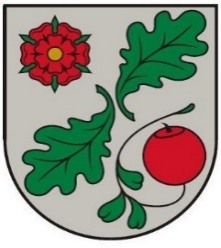                           PĀRGAUJAS NOVADA PAŠVALDĪBA			Reģistrācijas Nr. 90009116276			„Iktes”, Stalbe, Stalbes pagasts, Pārgaujas novads, LV - 4151		              Tālrunis 64134426                                           e-pasts: pargaujasnovads@pargaujasnovads.lvDOMES SĒDE                                                   PROTOKOLS Nr. 4ar […]  apzīmētais teksts nav pieejams publiskai apskatei, jo tas satur datus aizsargājošu informāciju par fizisku personu, kas aizsargāta saskaņā ar Vispārīgo  datu aizsardzības reguluPārgaujas novada Raiskuma pagasta “Auciemmuižā”	               2021.gada 29.aprīlī	 Sēde sasaukta plkst. 15:00Sēdi atklāj plkst. 15.00Darba kārtībaPārskats par 25.03.2021. domes sēdē pieņemto lēmumu izpildes gaituZIŅO: M.DRUBIŅA, izpilddirektorePar Pārgaujas  novada pašvaldības konsolidētā 2020.gada pārskata apstiprināšanuPar izglītības iestāžu grāmatvedības uzskaitiPar finansējuma piešķiršanu piemiņas vietas uz Sibīriju deportētajiem izveideiZIŅO: H.VENTS, Finanšu komitejas priekšsēdētājs Par nosaukuma un adreses maiņu Pārgaujas novada Raiskuma pagasta nekustamajam īpašumam (…)Par Pārgaujas novada Straupes pagasta nekustamā īpašuma “Mazapiņi” zemes daļas apmežošanuPar zemes ierīcības projekta apstiprināšanu Pārgaujas novada Straupes pagasta nekustamajam īpašumam (…)Par zemes ierīcības projekta apstiprināšanu Pārgaujas novada Raiskuma pagasta nekustamajam īpašumam “Retēji”Par Pārgaujas novada Raiskuma pagasta nekustamā īpašuma (…)sadalīšanu, jauna nekustamā īpašuma izveidošanu, nosaukuma piešķiršanu un zemes lietošanas mērķa noteikšanuPar grozījumiem Pārgaujas novada Stalbes pagasta nekustamā īpašuma (…)zemes nomas līgumā;Par grozījumiem Pārgaujas novada Stalbes pagasta nekustamā īpašuma (…)zemes nomas līgumā;Par grozījumiem Pārgaujas novada Stalbes pagasta nekustamā īpašuma (…)zemes nomas līgumā;Par zemes ierīcības projekta apstiprināšanu Pārgaujas novada Stalbes pagasta nekustamajam īpašumam (…)Par zemes ierīcības projekta apstiprināšanu Pārgaujas novada Stalbes pagasta nekustamajam īpašumam (…)Par zemes ierīcības projekta izstrādi Pārgaujas novada Straupes pagasta nekustamajam īpašumam “Pilsciems”Par grozījumiem Pārgaujas novada Raiskuma pagasta nekustamā īpašuma (…) zemes nomas līgumāPar grozījumiem Pārgaujas novada Stalbes pagasta nekustamā īpašuma (…)zemes nomas līgumosZIŅO:R.VASILE, Attīstības un tautsaimniecības komitejas priekšsēdētājaPar neizmantotā ikgadējā atvaļinājuma daļas piešķiršanu domes priekšsēdētājam Hardijam VENTAMZIŅO:I.KALNIŅŠ, domes priekšsēdētāja vietnieksSlēgtā daļaPar deklarētās dzīvesvietas ziņu anulēšanu (…)Par deklarētās dzīvesvietas ziņu anulēšanu (…), (…), (…) Par īres līguma termiņa pagarināšanu ar (…).ZIŅO: M.KRASTIŅŠ, Sociālo, izglītības, kultūras un sporta jautājumu komitejas priekšsēdētājsPapildus jautājumi.Par zemes vienības “Gundegas  6”, Raiskuma pagasts, Pārgaujas novads atsavināšanu.Par zemes vienības “Gundegas 11”, Raiskuma pagasts, Pārgaujas novads atsavināšanuPar zemes vienības “Gundegas 12”, Raiskuma pagasts, Pārgaujas novads atsavināšanuPar zemes vienības “Gundegas 58”, Raiskuma pagasts, Pārgaujas novads atsavināšanuPar zemes vienības “Gundegas 64”, Raiskuma pagasts, Pārgaujas novads atsavināšanuZIŅO: R.VASILE, Attīstības un tautsaimniecības komitejas priekšsēdētājaPar projekta “Lauzt robežas” izstrādi un iesniegšanu Jaunatnes starptautisko programmu aģentūras izsludinātajā projektu konkursā valsts programmā “Atbalsts jauniešiem Covid-19 pandēmijas radīto seku mazināšanai”.ZIŅO: I.BALODEPar nekustamā īpašuma “Vecais Valmieras ceļš – Silaunieki – Valmieras ceļš” Raiskuma pagastā, Pārgaujas novadā, bezatlīdzības nodošanu valstij.            29.Par nekustamā īpašuma “Līčupes” daļas lietošanas mērķa noteikšanu un nomas līguma                 noslēgšanuZIŅO: H.VENTS, Finanšu komitejas priekšsēdētājsSēdi vada: domes priekšsēdētājs Hardijs VENTSProtokolē: klientu apakalpošanas centra speciāliste-lietvede Nellija LAPŠĀNEPiedalās Deputāti: Hardijs VENTS, Imants KALNIŅŠ, Juris BALTGALVIS, Guna RUKŠĀNE, Alfs LAPSIŅŠ, Monvids KRASTIŅŠ, Rudīte VASILE, Jānis PLŪMEAttaisnotu iemeslu dēļ nepiedalās – Ādofs ČUDARĀNSAdministrācijas darbinieki: Aivis SKANGALIS, datortīklu un datorsistēmu administratorsTiek veikts domes sēdes audioieraksts.Sēdes vadītājs lūdz deputātus sēdes darba kārtībā iekļaut 22. jautājumu un lūdz deputātus balsot: PAR- 8  (Imants KALNIŅŠ, Juris BALTGALVIS, Monvids KRASTIŅŠ, Alfs LAPSIŅŠ, Jānis PLŪME, Guna RUKŠĀNE, Rudīte VASILE, Hardijs VENTS),  PRET- nav,  ATTURAS- nav, Pārgaujas novada dome NOLEMJ: iekļaut sēdes darba kārtībā 22.jautājumu.Sēdes vadītājs lūdz deputātus sēdes darba kārtībā iekļaut 23. jautājumu un lūdz deputātus balsot: PAR- 8  (Imants KALNIŅŠ, Juris BALTGALVIS, Monvids KRASTIŅŠ, Alfs LAPSIŅŠ, Jānis PLŪME, Guna RUKŠĀNE, Rudīte VASILE, Hardijs VENTS),  PRET- nav,  ATTURAS- nav, Pārgaujas novada dome NOLEMJ: iekļaut sēdes darba kārtībā 23.jautājumu.Sēdes vadītājs lūdz deputātus sēdes darba kārtībā iekļaut 24. jautājumu un lūdz deputātus balsot: PAR- 8  (Imants KALNIŅŠ, Juris BALTGALVIS, Monvids KRASTIŅŠ, Alfs LAPSIŅŠ, Jānis PLŪME, Guna RUKŠĀNE, Rudīte VASILE, Hardijs VENTS),  PRET- nav,  ATTURAS- nav, Pārgaujas novada dome NOLEMJ: iekļaut sēdes darba kārtībā 24.jautājumu.Sēdes vadītājs lūdz deputātus sēdes darba kārtībā iekļaut 25. jautājumu un lūdz deputātus balsot: PAR- 8  (Imants KALNIŅŠ, Juris BALTGALVIS, Monvids KRASTIŅŠ, Alfs LAPSIŅŠ, Jānis PLŪME, Guna RUKŠĀNE, Rudīte VASILE, Hardijs VENTS),  PRET- nav,  ATTURAS- nav, Pārgaujas novada dome NOLEMJ: iekļaut sēdes darba kārtībā 25.jautājumu.Sēdes vadītājs lūdz deputātus sēdes darba kārtībā iekļaut 26. jautājumu un lūdz deputātus balsot: PAR- 8  (Imants KALNIŅŠ, Juris BALTGALVIS, Monvids KRASTIŅŠ, Alfs LAPSIŅŠ, Jānis PLŪME, Guna RUKŠĀNE, Rudīte VASILE, Hardijs VENTS),  PRET- nav,  ATTURAS- nav, Pārgaujas novada dome NOLEMJ: iekļaut sēdes darba kārtībā 26.jautājumu.Sēdes vadītājs lūdz deputātus sēdes darba kārtībā iekļaut 27. jautājumu un lūdz deputātus balsot: PAR- 8  (Imants KALNIŅŠ, Juris BALTGALVIS, Monvids KRASTIŅŠ, Alfs LAPSIŅŠ, Jānis PLŪME, Guna RUKŠĀNE, Rudīte VASILE, Hardijs VENTS),  PRET- nav,  ATTURAS- nav, Pārgaujas novada dome NOLEMJ: iekļaut sēdes darba kārtībā 27.jautājumu.Sēdes vadītājs lūdz deputātus sēdes darba kārtībā iekļaut 28. jautājumu un lūdz deputātus balsot: PAR- 8  (Imants KALNIŅŠ, Juris BALTGALVIS, Monvids KRASTIŅŠ, Alfs LAPSIŅŠ, Jānis PLŪME, Guna RUKŠĀNE, Rudīte VASILE, Hardijs VENTS),  PRET- nav,  ATTURAS- nav, Pārgaujas novada dome NOLEMJ: iekļaut sēdes darba kārtībā 28.jautājumu.Sēdes vadītājs lūdz deputātus sēdes darba kārtībā iekļaut 29. jautājumu un lūdz deputātus balsot: PAR- 8  (Imants KALNIŅŠ, Juris BALTGALVIS, Monvids KRASTIŅŠ, Alfs LAPSIŅŠ, Jānis PLŪME, Guna RUKŠĀNE, Rudīte VASILE, Hardijs VENTS),  PRET- nav,  ATTURAS- nav, Pārgaujas novada dome NOLEMJ: iekļaut sēdes darba kārtībā 29.jautājumu.Sēdes vadītājs lūdz deputātus balsot par sēdes darba kārtību kopumā: PAR- 7 (Imants KALNIŅŠ, Juris BALTGALVIS, Monvids KRASTIŅŠ, Jānis PLŪME, Guna RUKŠĀNE, Rudīte VASILE, Hardijs VENTS),  PRET- nav,  ATTURAS- 1 (Alfs LAPSIŅŠ), Pārgaujas novada dome NOLEMJ: apstiprināt sēdes darba kārtību.Darba kārtībaPārskats par 25.03.2021. domes sēdē pieņemto lēmumu izpildes gaituZIŅO: M.DRUBIŅA, izpilddirektorePar Pārgaujas  novada pašvaldības konsolidētā 2020.gada pārskata apstiprināšanuPar izglītības iestāžu grāmatvedības uzskaitiPar finansējuma piešķiršanu piemiņas vietas uz Sibīriju deportētajiem izveideiZIŅO: H.VENTS, Finanšu komitejas priekšsēdētājs Par nosaukuma un adreses maiņu Pārgaujas novada Raiskuma pagasta nekustamajam īpašumam (..)Par Pārgaujas novada Straupes pagasta nekustamā īpašuma “Mazapiņi” zemes daļas apmežošanuPar zemes ierīcības projekta apstiprināšanu Pārgaujas novada Straupes pagasta nekustamajam īpašumam (…)Par zemes ierīcības projekta apstiprināšanu Pārgaujas novada Raiskuma pagasta nekustamajam īpašumam “Retēji”Par Pārgaujas novada Raiskuma pagasta nekustamā īpašuma (...) sadalīšanu, jauna nekustamā īpašuma izveidošanu, nosaukuma piešķiršanu un zemes lietošanas mērķa noteikšanuPar grozījumiem Pārgaujas novada Stalbes pagasta nekustamā īpašuma (…) zemes nomas līgumā;Par grozījumiem Pārgaujas novada Stalbes pagasta nekustamā īpašuma (…) zemes nomas līgumā;Par grozījumiem Pārgaujas novada Stalbes pagasta nekustamā īpašuma (…) zemes nomas līgumā;Par zemes ierīcības projekta apstiprināšanu Pārgaujas novada Stalbes pagasta nekustamajam īpašumam (…)Par zemes ierīcības projekta apstiprināšanu Pārgaujas novada Stalbes pagasta nekustamajam īpašumam (...) Par zemes ierīcības projekta izstrādi Pārgaujas novada Straupes pagasta nekustamajam īpašumam “Pilsciems”Par grozījumiem Pārgaujas novada Raiskuma pagasta nekustamā īpašuma (…) zemes nomas līgumāPar grozījumiem Pārgaujas novada Stalbes pagasta nekustamā īpašuma (…) zemes nomas līgumosZIŅO:R.VASILE, Attīstības un tautsaimniecības komitejas priekšsēdētājaPar neizmantotā ikgadējā atvaļinājuma daļas piešķiršanu domes priekšsēdētājam Hardijam VENTAMZIŅO:I.KALNIŅŠ, domes priekšsēdētāja vietnieksPar deklarētās dzīvesvietas ziņu anulēšanu (…)Par deklarētās dzīvesvietas ziņu anulēšanu (…), (…), (…) Par īres līguma termiņa pagarināšanu ar (…).ZIŅO: M.KRASTIŅŠ, Sociālo, izglītības, kultūras un sporta jautājumu komitejas priekšsēdētājsPar zemes vienības “Gundegas 6”, Raiskuma pagasts, Pārgaujas novads atsavināšanu.Par zemes vienības “Gundegas 11”, Raiskuma pagasts, Pārgaujas novads atsavināšanuPar zemes vienības “Gundegas 12”, Raiskuma pagasts, Pārgaujas novads atsavināšanuPar zemes vienības “Gundegas 58”, Raiskuma pagasts, Pārgaujas novads atsavināšanuPar zemes vienības “Gundegas 64”, Raiskuma pagasts, Pārgaujas novads atsavināšanuZIŅO: R.VASILE, Attīstības un tautsaimniecības komitejas priekšsēdētājaPar projekta “Lauzt robežas” izstrādi un iesniegšanu Jaunatnes starptautisko programmu aģentūras izsludinātajā projektu konkursā valsts programmā “Abalsts jauniešiem Covid-19 pandēmijas radīto seku mazināšanai”ZIŅO: I.BALODE, sabiedrisko attiecību un jaunatnes lietu speciālistePar nekustamā īpašuma “Vecais Valmieras ceļš – Silaunieki – Valmier” Raiskuma pagastā, Pārgaujas novadā, bezatlīdzības nodošanu valstij.Par nekustamā īpašuma “Līčupes” daļas lietošanas mērķa noteikšanu un nomas līguma noslēgšanu.ZIŅO: H.VENTS, Finanšu komitejas priekšsēdētājs 1. §Pārskats par 25.03.2021. domes sēdē pieņemto lēmumu izpildes gaituZIŅO: M.DRUBIŅA, izpilddirektoreIZSAKĀS: A.LAPSIŅŠ	Noklausījušies izpilddirektores M.DRUBIŅAS sniegto pārskatu par 25.03.2021. domes sēdē pieņemto lēmumu izpildes gaitu, deputāti pieņem to zināšanai.LĒMUMSPārgaujas novada Raiskuma pagastā2021. gada 29. aprīlī      				             	                            Nr. 72(protokols Nr. 4,  2.§)2. §Par Pārgaujas  novada pašvaldības konsolidētā 2020.gada pārskata apstiprināšanuZIŅO: H.VENTS Pamatojoties uz likuma „Par pašvaldībām” 21.panta pirmās daļas 2.punktu, kas noteic, ka dome var izskatīt jebkuru jautājumu, kas ir attiecīgās pašvaldības pārziņā, turklāt tikai dome var apstiprināt pašvaldības budžetu, budžeta grozījumus un pārskatus par budžeta izpildi, kā arī saimniecisko un gada publisko pārskatu un Pārgaujas novada domes  Finanšu komitejas 2021. gada 22. aprīļa  atzinumu (protokols Nr. 4) ,    atklāti balsojot: PAR –8 (Hardijs VENTS, Imants KALNIŅŠ, Juris BALTGALVIS, Guna RUKŠĀNE, Alfs LAPSIŅS, Monvids KRASTIŅŠ, Rudīte VASILE, Jānis PLŪME), PRET - nav, ATTURAS - nav, Pārgaujas novada domes NOLEMJ:  	1.Apstiprināt Pārgaujas novada pašvaldības konsolidēto 2020.gada pārskatu ar šādiem rādītājiem:Konsolidētās bilances aktīvu kopsumma uz 31.12.20.  15112917 EUR:         t.sk.  konsolidētie rādītāji:               Pārgaujas novada pašvaldība 13428270  EUR;               Stalbes pamatskola  948677  EUR;Aleksandra Bieziņa Raiskuma pamatskola  735970 EUR .         1.2.Konsolidētā pārskata gada budžeta izpildes rezultāts 780359	EUR        t.sk.  konsolidētie rādītāji:               Pārgaujas novada pašvaldība 226932  EUR;               Stalbes vidusskola -548227   EUR ;Aleksandra Bieziņa Raiskuma pamatskola - 5200   EUR.LĒMUMSPārgaujas novada Raiskuma pagastā2021. gada 29. aprīlī      				             	                               Nr.73(protokols Nr. 4,  3.§)3. §Par izglītības iestāžu grāmatvedības uzskaitiZIŅO: H.VENTSPārgaujas novada pašvaldībā ir daļēji centralizēta grāmatvedības uzskaites sistēma. Veicot grāmatvedības uzskaiti un sagatavojot finanšu atskaites tiek konsolidēti trīs izglītību iestāžu dati. Lai vienkāršotu grāmatvedības uzskaites konsolidāciju saistībā ar administratīvi teritoriālo reformu  Pārgaujas novada finanšu nodaļa ierosina apvienot grāmatvedības  uzskaiti ar Stalbes pamatskolas grāmatvedības uzskaiti. Aleksandra Bieziņa Raiskuma pamatskolas finansējums šobrīd tiek nodrošināts no valsts finansējuma un ņemot vērā skolas izglītības pakalpojuma profilu šajā skolā grāmatvedības reorganizāciju neveikt un atstāt kā patstāvīgu nodokļu maksātāju.Pamatojoties uz likuma ‘Par pašvaldībām” 14.panta otrās daļas 6.punktu, 21.panta pirmās daļas 8.punktu un Pārgaujas novada domes  Finanšu komitejas 2021. gada 22. aprīļa  atzinumu (protokols Nr.4),     atklāti balsojot: PAR – 8 (Hardijs VENTS, Imants KALNIŅŠ, Juris BALTGALVIS, Guna RUKŠĀNE, Alfs LAPSIŅS, Monvids KRASTIŅŠ, Rudīte VASILE, Jānis PLŪME), PRET - nav, ATTURAS - nav, Pārgaujas novada domes NOLEMJ:  1. Noteikt, ka ar 30.06.2021. Pārgaujas  novada pašvaldības iestādes Stalbes pamatskolas grāmatvedības uzskaites kārtošanu veic centralizēti Pārgaujas novada pašvaldība.  Ar 30.06.2021 likvidēt Straupes un Stalbes pamatskolu nodokļu maksātāja  reģistrācijas numurus un grāmatvedības uzskaiti veikt ar Pārgaujas nodokļu maksātāja reģistrācijas numuru.2. Uzdot iestāžu direktoriem veikt visas nepieciešamās darbības lēmuma izpildei. 3. Uzdot Pārgaujas novada pašvaldības Finanšu nodaļas vadītājai līdz š.g. 31.maijam izstrādāt un iesniegt Pārgaujas novada domes priekšsēdētājam apstiprināšanai pasākumu plānu 1.punktā minētās grāmatvedības uzskaites sistēmas ieviešanai. LĒMUMSPārgaujas novada Raiskuma pagastā2021. gada 29. aprīlī      				             	                             Nr.74(protokols Nr. 4,  4.§)	4.§Par finansējuma piešķiršanu piemiņas vietas uz Sibīriju deportētajiem izveidei ZIŅO: H.VENTSPārgaujas novada pašvaldībā, turpmāk- Pašvaldība, 16.11.2020. un atkārtoti 15.12.2020. saņemts Latvijas politiski represēto Cēsu biedrības, turpmāk – Biedrība, iesniegums ar aicinājumu atbalstīt projektu “Piemiņas vietas izveide pie Amatas stacijas 1949. gada 25. martā uz Sibīriju deportētajiem 1318 Cēsu apriņķa iedzīvotājiem (ešelons Nr.97322)”. Iesniegtos dokumentus izskatīja 19.11.2020. Pārgaujas novada domes Finanšu komitejā, bet atstāja bez tālākas virzības, jo nebija informācijas par projekta realizācijas saskaņojumu ar nekustamā īpašuma tiesisko valdītāju – Satiksmes ministriju, kā arī par būvvaldē akceptētu projekta ieceres dokumentāciju un projekta finanšu tāmi.22.03.2021. Biedrība Pašvaldībai iesniedza:1.  Paskaidrojuma rakstu inženierbūvei “Piemiņas vieta uz Sibīriju deportētajiem” būvniecībai ar Amatas novada pašvaldības apvienotās būvvaldes atzīmi par būvniecības ieceres akceptu 05.03.2021. vienkāršotās būvniecības iecerē NR.BIS-BV-2.5-2021-741.2. VAS “Latvijas dzelzceļš” un Amatas novada pašvaldības Vienošanos par grozījumiem 2019.gada 27.jūnija zemes patapinājuma līgumā Nr.L-1608/2019, kas cita starpā noteic zemes vienības ar kadastra apzīmējumu 42460090124 lietošanas mērķi – veloceliņa / slēpošanas trases (nemotorizēta Zaļo ceļu transporta koridora) un “Piemiņas vietas pie Amatas stacijas 1949. gada 25. martā uz Sibīriju deportētajiem 1318 apriņķa cilvēkiem” izveidošanai.3. Piemiņas vietas izveides materiālu izmaksas tāme 128 523, 50 EUR, t.sk. PVN 21%.4. Piemiņas vietas izveides veicamo darbu izmaksas tāme 59 808, 93 EUR.Ņemot vērā iepriekš minēto un pamatojoties uz likuma „Par pašvaldībām” 15.panta pirmās daļas 5.punktu un 21.panta pirmās daļas 2.punktu, un Pārgaujas novada domes Finanšu komitejas 2021. gada 22. aprīļa atzinumu (protokols Nr.4),    atklāti balsojot: PAR – 8 (Hardijs VENTS, Imants KALNIŅŠ, Juris BALTGALVIS, Guna RUKŠĀNE, Alfs LAPSIŅS, Monvids KRASTIŅŠ, Rudīte VASILE, Jānis PLŪME), PRET - nav, ATTURAS - nav, Pārgaujas novada domes NOLEMJ:  Piešķirt Latvijas politiski represēto Cēsu biedrībai, reģistrācijas Nr. 40008092338, 500 EUR (pieci simti euro) projekta “Piemiņas vietas izveide pie Amatas stacijas 1949. gada 25. martā uz Sibīriju deportētajiem 1318 Cēsu apriņķa iedzīvotājiem” realizācijai.Finanšu līdzekļus piešķirt, veicot finanšu līdzekļu izlietošanas mērķu maiņu apstiprinātā Pārgaujas novada pašvaldības budžeta 2021. gadam ietvaros, no sadaļas kultūra un sports.LĒMUMSPārgaujas novada Raiskuma pagastā2021. gada 29. aprīlī      				             	                  Nr. 75(protokols Nr. 4,  5..§)5.§Par nosaukuma un adreses maiņu Pārgaujas novada Raiskuma pagasta nekustamajam īpašumam (…) ZIŅO: R.VASILE, IZSAKĀS M.KRASTIŅŠPārgaujas novada pašvaldībā (turpmāk – Pašvaldība) 2021.gada 19.martā saņemts (…), personas kods(…), adrese: (…), Raiskuma pag., Pārgaujas nov., LV-4146, 2021.gada 19.marta iesniegums (Pašvaldībā reģistrēts ar Nr.4-9/21/146-L) ar  mainīt Pārgaujas novada Raiskuma pagasta nekustamam īpašumam (…), kadastra Nr.4274 006 0001, sastāvoša no zemes vienības ar kadastra apzīmējumu 4274 006 0001 un ar to funkcionāli saistītajām būvēm, nosaukumu un adresi uz: (…), Raiskuma pagasts, Pārgaujas novads.    Izvērtējot Pārgaujas novada pašvaldības rīcībā esošo informāciju, konstatēts:Atbilstoši Vidzemes rajona tiesas Raiskuma pagasta zemesgrāmatu nodalījuma Nr.12 aktam nekustamā īpašuma (…), kadastra Nr.4274 006 0001, īpašnieks ir (…), personas kods (…), kas sastāv no vienas zemes vienības ar kadastra apzīmējumu 4274 006 0001, 12.6 ha platībā un ar to funkcionāli saistītām 3 (trīs) būvēm (kadastra apzīmējums: 4274 006 0001 001 – dzīvojamā māja, 4274 006 0001 002 – kūts, 4274 006 0001 003 – pirts).Adresācijas objekts, kas ir apbūvei paredzētā zemes vienība ar kadastra apzīmējumu 4274 006 0001 un ar to funkcionāli saistītas 3 (trīs) ēkas atbilst Ministru kabineta 2015.gada 8.decembra noteikumu Nr. 698 „Adresācijas noteikumi” (turpmāk – Adresācijas noteikumi) 2.8. un 2.9.punktam.Nekustamā īpašuma izmaiņu apliecinošās ziņas par nosaukuma piešķiršanu, dokumentu veidā, atbilstoši Nekustamā īpašuma valsts kadastra likuma 53. un 84.pantam, sniedzamas Valsts zemes dienestam datu aktualizācijai Nekustamā īpašuma valsts kadastra informācijas sistēmā un Valsts adrešu reģistrā.Pamatojoties uz iepriekš minēto, likuma „Par pašvaldībām” 21.panta pirmās daļas 27.punktu, kas noteic, ka tikai dome var pieņemt lēmumus citos likumā paredzētajos gadījumos, Administratīvo teritoriju un apdzīvoto vietu likuma 11.panta trešo daļu, kas noteic, ka Pašvaldības dome piešķir, maina vai likvidē nosaukumus ielām un laukumiem pilsētās un ciemos, nosaukumus vai numurus viensētām, apbūvei paredzētajām zemes vienībām un ēkām, kā arī numurus telpu grupām un  Pārgaujas novada domes Attīstības un tautsaimniecības komitejas 2021. gada 22. aprīļa sēdes atzinumu (protokols Nr. 4),    atklāti balsojot: PAR – 8 (Hardijs VENTS, Imants KALNIŅŠ, Juris BALTGALVIS, Guna RUKŠĀNE, Alfs LAPSIŅS, Monvids KRASTIŅŠ, Rudīte VASILE, Jānis PLŪME), PRET - nav, ATTURAS - nav, Pārgaujas novada domes NOLEMJ:  Mainīt nosaukumu Pārgaujas novada Raiskuma pagasta nekustamajam īpašumam(…), kadastra Nr.4274 006 0001, uz nosaukumu (…).Mainīt zemes vienībai ar kadastra apzīmējumu 4274 010 0056, platība 12.6 ha, un ar to funkcionāli saistītajām 3 būvēm (kadastra apzīmējums: 4274 006 0001 001 – dzīvojamā māja, 4274 006 0001 002 – kūts, 4274 006 0001 003 – pirts) adresi no (…) Raiskuma pag., Pārgaujas nov., uz adresi: (…), Raiskuma pagasts, Pārgaujas novads.Uzdot Pārgaujas novada pašvaldības Kancelejas nodaļai lēmuma norakstu 5 (piecu) darba dienu laikā pēc lēmuma parakstīšanas nosūtīt: 3.1. 	ar drošu elektronisko parakstu: Valsts zemes dienesta Vidzemes reģionālās nodaļas Cēsu birojam, e-pasta adrese: kac.cesis@vzd.gov.lv;3.2. 	(…), adrese: (…), Raiskuma pag., Pārgaujas nov., LV-4146.Šo lēmumu var pārsūdzēt viena mēneša laikā no tā spēkā stāšanās dienas Administratīvās rajona tiesas attiecīgajā tiesu namā pēc pieteicēja adreses (fiziskā persona – pēc deklarētās dzīvesvietas vai nekustamā īpašuma atrašanās vietas, juridiskā persona - pēc juridiskās adreses). Lēmums stājas spēkā ar brīdi, kad tas paziņots adresātam (lēmums, kas paziņots kā vienkāršs pasta sūtījums, uzskatāms par paziņotu astotajā dienā no dienas, kad tas iestādē reģistrēts kā nosūtāmais dokuments vai nodots nosūtīšanai pastā, savukārt lēmums, kas sūtīts pa elektronisko pastu, uzskatāms par paziņotu otrajā darba dienā pēc tā nosūtīšanas). LĒMUMSPārgaujas novada Raiskuma pagastā2021. gada 29. aprīlī      				             	                      Nr. 76(protokols Nr. 4,  6..§)6. §Par Pārgaujas novada Straupes pagasta nekustamā īpašuma “Mazapiņi” zemes daļas apmežošanu ZIŅO: R.VASILEPārgaujas novada pašvaldībā, turpmāk – Pašvaldība, 2021. gada 12. aprīlī saņemts Ceļu būves firmas SIA “Binders”, reģistrācijas Nr.40003164644, pilnvarotās personas Irinas LENŠAS, personas kods 230772-12004, iesniegums (Pašvaldībā reģistrēts ar Nr. 4-5/21/412-C) ar  atļaut apmežot Pārgaujas novada Straupes pagasta nekustamā īpašuma “Mazapiņi”, ar kadastra numuru 4282 007 0071, zemes vienības lauksaimniecībā izmantojamo zemi (turpmāk - LIZ) 1.83 ha platībā, atbilstoši pielikumam.Izvērtējot Pašvaldības rīcībā esošo informāciju, tika konstatēts:Nekustamais īpašums “Mazapiņi”, kadastra Nr. 4282 007 0071, platība 48.34 ha, reģistrēts Vidzemes rajona tiesas Zemesgrāmatu nodaļas Straupes pagasta zemesgrāmatas nodalījumā Nr. 360 uz Ceļu būves firmas SIA “Binders”, reģistrācijas Nr. 40003164644, vārda un sastāv no 1 (vienas) zemes vienības ar kadastra apzīmējumu 4282 007 0071 – 48.34 ha platībā, turpmāk - zemes vienība.Saskaņā ar Nekustamā īpašuma valsts kadastra informācijas sistēmas datiem, zemes vienības platība 48.34 ha no kuras LIZ – 3.07 ha, meži – 30.33 ha, krūmāji – 0.13 ha, purvi – 0.16 ha, zem ūdens  0.16 ha, zem ceļiem 0.18 ha, citas zemes – 14.31 ha) un noteikti šādi lietošanas mērķi:2.1) Zeme, uz kuras galvenā saimnieciskā darbība ir lauksaimniecība, platība 3.78 ha;2.2) Zeme, uz kuras galvenā saimnieciskā darbība ir mežsaimniecība, platība 37.88 ha;Derīgo izrakteņu ieguves teritorijas, platība 6.68 ha.Pamatojoties uz Pārgaujas novada domes 2019. gada 24. janvāra saistošajiem noteikumiem Nr. 2 “Grozījumi Pārgaujas novada saistošajos noteikumos Nr.12 “Par Pārgaujas novada teritorijas plānojuma 2013. – 2024. gadam Teritorijas izmantošanas un apbūves noteikumiem un Grafisko daļu”” (turpmāk – Teritorijas plānojums) grafisko daļu, zemes vienība atrodas plānotajā/atļautajā funkcionālajā zonējumā: Rūpnieciskās apbūves teritorijas Derīgo izrakteņu ieguves teritorijā (R1).Lauksaimniecības un lauku attīstības likuma 10. panta piektā daļa noteic, ka lauksaimniecībā izmantojamā zemē pieļaujama kokaugu stādījumu ierīkošana, ja tā atbilst teritorijas attīstības plānošanas dokumentu prasībām un ja: attiecīgā teritorija nav normatīvajos aktos noteiktajā kārtībā Dabas aizsardzības pārvaldes uzturētajā valsts reģistrā iekļauta kā īpaši aizsargājams biotops (tai skaitā Eiropas Savienības nozīmes zālāju biotops) vai īpaši aizsargājamo sugu dzīvotne; meliorētajās platībās tie tiek ierīkoti atbilstoši Meliorācijas likuma prasībām. Teritorijas plānojuma teritorijas izmantošanas un apbūves noteikumu 441. un 442.punkta prasības, t.i., ja lauksaimniecībā izmantojamās zemes auglība ir zemāka par 31 ballēm, nedarbojas vai nav meliorācijas sistēmas, zeme nav apsaimniekota un ir aizaugusi, un uz tās neatrodas bioloģiski vērtīgie zālāji. Izvērtējot zemes vienības atbilstību Teritorijas plānojumā noteiktajiem kritērijiem, konstatēts:saskaņā ar Valsts zemes dienesta Kadastra informāciju par nekustamo īpašumu “Mazapiņi”, zemes vienības vidējais LIZ kvalitātes novērtējums - 20 balles;atbilstoši meliorācijas digitālā kadastra (www.melioracija.lv) datiem – uz zemes vienības nav reģistrētas meliorācijas sistēmas;pēc Lauku bloku kartes (www.karte.lad.gov.lv) datiem, uz zemes vienības neatrodas bioloģiski vērtīgie zālāji.Pamatojoties uz iepriekš minēto, likuma „Par pašvaldībām” 15. panta pirmās daļas 13. punktu, kas nosaka pašvaldības autonomās funkcijas - saskaņā ar  attiecīgās pašvaldības teritorijas plānojumu noteikt zemes izmantošanas un apbūves kārtību  un  Pārgaujas novada domes Attīstības un tautsaimniecības komitejas 2021. gada 22. aprīļa sēdes atzinumu (protokols Nr. 4),    atklāti balsojot: PAR – 8 (Hardijs VENTS, Imants KALNIŅŠ, Juris BALTGALVIS, Guna RUKŠĀNE, Alfs LAPSIŅS, Monvids KRASTIŅŠ, Rudīte VASILE, Jānis PLŪME), PRET - nav, ATTURAS - nav, Pārgaujas novada domes NOLEMJ:  Atļaut apmežot Pārgaujas novada Straupes pagasta nekustamā īpašuma “Mazapiņi”, kadastra Nr. 4282 007 0071, zemes vienības ar kadastra apzīmējumu 4282 007 0071 lauksaimniecībā izmantojamo zemi – 1.83 ha platībā (platību precizējot pēc kadastrālās uzmērīšanas dabā), atbilstoši PIELIKUMAM. Uzdot Pārgaujas novada pašvaldības:Kancelejas nodaļai lēmuma norakstu, 5 (piecu) darba dienu laikā pēc lēmuma parakstīšanas, nosūtīt parakstītu  ar drošu elektronisko parakstu:Valsts zemes dienesta Vidzemes reģionālās nodaļas Cēsu birojam, e-pasta adrese: kac.cesis@vzd.gov.lv;Ceļu būves firmai SIA “Binders”, e-pasta adrese: irina@limbazuceli.lv.Izpilddirektoram veikt kontroli par lēmuma izpildi.Šo lēmumu var pārsūdzēt viena mēneša laikā no tā spēkā stāšanās dienas Administratīvās rajona tiesas attiecīgajā tiesu namā pēc pieteicēja adreses (fiziskā persona – pēc deklarētās dzīvesvietas vai nekustamā īpašuma atrašanās vietas, juridiskā persona - pēc juridiskās adreses).Lēmums stājas spēkā ar brīdi, kad tas paziņots adresātam (lēmums, kas sūtīts pa elektronisko pastu, uzskatāms par paziņotu otrajā darba dienā pēc tā nosūtīšanas).LĒMUMSPārgaujas novada Raiskuma pagastā2021. gada 29. aprīlī      				             	                      Nr. 77(protokols Nr. 4,  7..§)7.§Par zemes ierīcības projekta apstiprināšanu Pārgaujas novada Straupes pagasta nekustamajam īpašumam (…)ZIŅO: R.VASILEPārgaujas novada pašvaldībā, turpmāk – Pašvaldība, 2021.gada 24.martā saņemts SIA „Vidzemes mērnieks”, reģistrācijas Nr.44103030828, biroja adrese: Rīgas iela 45a, Valmiera, mērnieces Gundegas ŠMITES 2021.gada 24.marta iesniegums (Pašvaldībā reģistrēts ar Nr.4-6/21/337-V) ar lūgumu apstiprināt zemes ierīcības projektu, kas izstrādāts Pārgaujas novada Straupes pagasta nekustamā īpašuma (…) kadastra Nr.4282 002 0011, zemes vienības ar kadastra apzīmējumu 4282 002 0011 sadalīšanai 2 (divās) zemes vienībās.Saskaņā ar Vidzemes rajona tiesas Straupes pagasta zemesgrāmatas nodalījumu Nr.106 nekustamais īpašums (…) sastāv no zemes vienības ar kadastra apzīmējumu: 4282 002 0011 ar platību 24.7 ha, kuras īpašnieks ir (…), personas kods (…)Mērniece Gundega ŠMITE (zemes ierīkotāja sertifikāta Nr.CA0010, derīguma termiņš no 2019.gada 11.oktobra līdz 2021.gada 12.jūnijam) atbilstoši Ministru kabineta 2016.gada 5.augusta noteikumu Nr.505 „Zemes ierīcības projekta izstrādes noteikumi” 25. punkta prasībām, ar savu parakstu ir apliecinājusi, ka zemes ierīcības projekts izstrādāts atbilstoši normatīvajiem aktiem zemes ierīcības jomā.Ņemot vērā augstāk minēto un pamatojoties uz likuma „Par pašvaldībām” 15.panta pirmās daļas 13.punktu, Zemes ierīcības likuma 19. pantu, 22. panta pirmo daļu, Administratīvā procesa likuma 65.panta pirmo daļu, Nekustamā īpašuma valsts kadastra likuma 1. panta pirmās daļas 14.punktu, 9.panta pirmās daļas 1.punktu un 84.pantu, Ministru kabineta 2016.gada 5.augusta noteikumu Nr.505 „Zemes ierīcības projekta izstrādes noteikumi” 4.punktu, 28.punkta 28.1., 28.2.apakšpunktu, Ministru kabineta 2006.gada 20.jūnija noteikumu Nr.496 „Nekustamā īpašuma lietošanas mērķu klasifikācijas un nekustamā īpašuma lietošanas mērķu noteikšanas un maiņas kārtība” 2. punkta 2.1. apakšpunktu, 4., 13., 30.punktu un  Pārgaujas novada domes Attīstības un tautsaimniecības komitejas 2021. gada 22. aprīļa atzinumu (protokols Nr.4),    atklāti balsojot: PAR – 8 (Hardijs VENTS, Imants KALNIŅŠ, Juris BALTGALVIS, Guna RUKŠĀNE, Alfs LAPSIŅS, Monvids KRASTIŅŠ, Rudīte VASILE, Jānis PLŪME), PRET - nav, ATTURAS - nav, Pārgaujas novada domes NOLEMJ:  Apstiprināt zemes ierīcības projektu, kas izstrādāts Pārgaujas novada Straupes pagasta nekustamā īpašuma (…), kadastra Nr.4282 002 0011, zemes vienības ar kadastra apzīmējumu 4282 002 0011 , platība 24.7 ha, sadalīšanai 2 (divās) zemes vienībās atbilstoši PIELIKUMAM.Saglabāt projektēto zemes vienību Nr.1 (kadastra apzīmējums 4282 002 0106) ar platību 13.7 ha (vairāk vai mazāk, cik izrādīsies pēc kadastrālās uzmērīšanas dabā) un projektēto zemes vienību Nr.2 (kadastra apzīmējums 4282 002 0107) ar platību 11.00 ha (vairāk vai mazāk, cik izrādīsies pēc kadastrālās uzmērīšanas dabā) nekustamā īpašuma(…) sastāvā.Noteikt projektētai zemes vienībai Nr.1 (kadastra apzīmējums 4282 002 0106) ar platību 13.7 ha (vairāk vai mazāk, cik izrādīsies pēc kadastrālās uzmērīšanas dabā) zemes lietošanas mērķus:3.1. 	zeme, uz kuras galvenā saimnieciskā darbība ir mežsaimniecība (lietošanas mērķa kods 0101), aptuvenā platība 7.00 ha;3.2. 	zeme, uz kuras galvenā saimnieciskā darbība ir lauksaimniecība (lietošanas mērķa kods 0101), aptuvenā platība 6.7 ha.Saglabāt projektētajai zemes vienībai Nr.1 (kadastra apzīmējums 4282 002 0106) ar platību 13.7 ha (vairāk vai mazāk, cik izrādīsies pēc kadastrālās uzmērīšanas dabā) un ar to funkcionāli saistītām 5 (piecām) ēkām (kadastra apzīmējums: 4282 002 0011 001, 4282 002 0011 002, 4282 002 0011 003, 4282 002 0011 004 un 4282 002 0011 005) adresi: (…), Straupes pagasts, Pārgaujas novads, LV-4152.Noteikt projektētai zemes vienībai Nr.2 (kadastra apzīmējums 4282 002 0107) ar platību 11.00 ha (vairāk vai mazāk, cik izrādīsies pēc kadastrālās uzmērīšanas dabā): zemes lietošanas mērķi – zeme, uz kuras galvenā saimnieciskā darbība ir lauksaimniecība (lietošanas mērķa kods 0101).Uzdot Pārgaujas novada pašvaldības Kancelejas nodaļai lēmumu piecu darba dienu laikā pēc tā parakstīšanas nosūtīt parakstītu ar drošu elektronisko parakstu: Valsts zemes dienesta Vidzemes reģionālās nodaļas Cēsu birojam, e-pasta adrese: kac.cesis@vzd.gov.lv;SIA „Vidzemes mērnieks”, e-pasta adrese: info@mernieciba.lv;(…), e-pasta adrese: a.vins@inbox.lvUzdot Pārgaujas novada pašvaldības izpilddirektoram veikt kontroli par lēmuma izpildi.Šo lēmumu var pārsūdzēt viena mēneša laikā no tā spēkā stāšanās dienas Administratīvās rajona tiesas attiecīgajā tiesu namā pēc pieteicēja adreses (fiziskā persona – pēc deklarētās dzīvesvietas vai nekustamā īpašuma atrašanās vietas, juridiskā persona - pēc juridiskās adreses).Lēmums stājas spēkā ar brīdi, kad tas paziņots adresātam (lēmums, kas paziņots kā vienkāršs pasta sūtījums, uzskatāms par paziņotu astotajā dienā no dienas, kad tas iestādē reģistrēts kā nosūtāmais dokuments vai nodots nosūtīšanai pastā, savukārt lēmums, kas sūtīts pa elektronisko pastu, uzskatāms par paziņotu otrajā darba dienā pēc tā nosūtīšanas). LĒMUMSPārgaujas novada Raiskuma pagastā2021. gada 29. aprīlī      				             	                        Nr. 78(protokols Nr. 4,  8..§)8.§Par zemes ierīcības projekta apstiprināšanu Pārgaujas novada Raiskuma pagasta nekustamajam īpašumam “Retēji” ZIŅO: R.VASILEPārgaujas novada pašvaldībā, turpmāk – Pašvaldība, 2021.gada 13.aprīlī saņemts SIA „Metrum”, reģistrācijas Nr.40003388748, adrese: Ģertrūdes iela 47, Rīga, LV-1011, zemes ierīcības inženieres Anetes GEDUŠEVAS-BĒRZIŅAS 2021.gada 13.aprīļa iesniegums (Pašvaldībā reģistrēts ar Nr.4-6/21/416-M) ar lūgumu apstiprināt zemes ierīcības projektu, kas izstrādāts Pārgaujas novada Raiskuma pagasta nekustamā īpašuma „Retēji”, kadastra Nr.4274 008 0111, zemes vienības ar kadastra apzīmējumu 4274 008 0111 sadalīšanai 2 (divās) zemes vienībās.Saskaņā ar Vidzemes rajona tiesas Raiskuma pagasta zemesgrāmatas nodalījumu Nr.482 nekustamais īpašums „Retēji” sastāv no zemes vienības ar kadastra apzīmējumu: 4274 008 0111 ar platību 4.7 ha, kuras īpašnieks ir SIA “Dizozols”, reģistrācijas Nr.44103079618.Zemes ierīcības inženiere Anete GEDUŠEVA-BĒRZIŅA (zemes ierīkotājas sertifikāta Nr.CA0014, derīguma termiņš no 2019.gada 18.oktobra līdz 2023.gada 13.septembrim) atbilstoši Ministru kabineta 2016.gada 5.augusta noteikumu Nr.505 „Zemes ierīcības projekta izstrādes noteikumi” 25. punkta prasībām, ar savu parakstu ir apliecinājusi, ka zemes ierīcības projekts izstrādāts atbilstoši normatīvajiem aktiem zemes ierīcības jomā.Ņemot vērā augstāk minēto un pamatojoties uz likuma „Par pašvaldībām” 15.panta pirmās daļas 13.punktu, Zemes ierīcības likuma 19. pantu, 22. panta pirmo daļu, Administratīvā procesa likuma 65.panta pirmo daļu, Nekustamā īpašuma valsts kadastra likuma 1. panta pirmās daļas 14.punktu, 9.panta pirmās daļas 1.punktu un 84.pantu, Ministru kabineta 2016.gada 5.augusta noteikumu Nr.505 „Zemes ierīcības projekta izstrādes noteikumi” 4.punktu, 28.punkta 28.1., 28.2.apakšpunktu, Ministru kabineta 2006.gada 20.jūnija noteikumu Nr.496 „Nekustamā īpašuma lietošanas mērķu klasifikācijas un nekustamā īpašuma lietošanas mērķu noteikšanas un maiņas kārtība” 2. punkta 2.1. apakšpunktu, 4., 13., 30.punktu un Pārgaujas novada domes Attīstības un tautsaimniecības komitejas 2021. gada 22. aprīļa atzinumu (protokols Nr.4),    atklāti balsojot: PAR – 8 (Hardijs VENTS, Imants KALNIŅŠ, Juris BALTGALVIS, Guna RUKŠĀNE, Alfs LAPSIŅS, Monvids KRASTIŅŠ, Rudīte VASILE, Jānis PLŪME), PRET - nav, ATTURAS - nav, Pārgaujas novada domes NOLEMJ:  Apstiprināt zemes ierīcības projektu, kas izstrādāts Pārgaujas novada Raiskuma pagasta nekustamā īpašuma „Retēji”, kadastra Nr.4274 008 0111, zemes vienības ar kadastra apzīmējumu 4274 008 0111 , platība 4.7 ha, sadalīšanai 2 (divās) zemes vienībās atbilstoši PIELIKUMAM.Izveidot no projektētās zemes vienības Nr.2 (kadastra apzīmējums 4274 008 0334) ar platību 2.0 ha (vairāk vai mazāk, cik izrādīsies pēc kadastrālās uzmērīšanas dabā) - jaunu nekustamo īpašumu ar nosaukumu „Meža Retēji”, nosakot zemes lietošanas mērķi – zeme, uz kuras galvenā saimnieciskā darbība ir mežsaimniecība (lietošanas mērķa kods 0201).Saglabāt projektēto zemes vienību Nr.1 (kadastra apzīmējums 4274 008 0333) ar platību 2.7 ha (vairāk vai mazāk, cik izrādīsies pēc kadastrālās uzmērīšanas dabā) nekustamā īpašuma „Retēji”, kadastra Nr. 4274 008 0111, sastāvā, nosakot zemes lietošanas mērķi – zeme, uz kuras galvenā saimnieciskā darbība ir lauksaimniecība (lietošanas mērķa kods 0101).Uzdot Pārgaujas novada pašvaldības Kancelejas nodaļai,  piecu darba dienu laikā pēc  parakstīšanas nosūtīt parakstītu ar drošu elektronisko parakstu: Valsts zemes dienesta Vidzemes reģionālās nodaļas Cēsu birojam, e-pasta adrese: kac.cesis@vzd.gov.lv;SIA „Metrum”, e-pasta adrese: anete.geduseva@metrum.lv;SIA “Dizozols”, e-pasta adrese: info@dizozols.lv, elina.gravite@dizozols.lv.Uzdot Pārgaujas novada pašvaldības izpilddirektoram veikt kontroli par lēmuma izpildi.Šo lēmumu var pārsūdzēt viena mēneša laikā no tā spēkā stāšanās dienas Administratīvās rajona tiesas attiecīgajā tiesu namā pēc pieteicēja adreses (fiziskā persona – pēc deklarētās dzīvesvietas vai nekustamā īpašuma atrašanās vietas, juridiskā persona - pēc juridiskās adreses). Lēmums stājas spēkā ar brīdi, kad tas paziņots adresātam (lēmums, kas sūtīts pa elektronisko pastu, uzskatāms par paziņotu otrajā darba dienā pēc tā nosūtīšanas). LĒMUMSPārgaujas novada Raiskuma pagastā2021. gada 29. aprīlī      				             	                      Nr. 79(protokols Nr. 4,  9..§)9.§Par Pārgaujas novada Raiskuma pagasta nekustamā īpašuma (…) sadalīšanu, jauna nekustamā īpašuma izveidošanu, nosaukuma piešķiršanu un zemes lietošanas mērķa noteikšanuZIŅO: R.VASILEPārgaujas novada pašvaldībā (turpmāk – Pašvaldība) 2021.gada 15.aprīlī saņemts (...), personas kods (…), deklarētā adrese (...), Smiltene, Smiltenes nov., LV-4729, 2021.gada 14.aprīļa iesniegums (Pašvaldībā reģistrēts ar Nr.4-9/21/203-A) ar lūgumu atļaut no Pārgaujas novada Raiskuma pagasta nekustamā īpašuma  (...), kadastra Nr.4274 002 0072, atdalīt atsevišķo zemes vienību ar kadastra apzīmējumu 4274 002 0072, izveidojot to kā jaunu nekustamo īpašumu ar nosaukumu (...) Izvērtējot Pārgaujas novada pašvaldības rīcībā esošo informāciju, konstatēts:Saskaņā ar Vidzemes rajona tiesas Raiskuma pagasta zemesgrāmatas nodalījumu Nr.100000122614,  nekustamā īpašuma  (…), kadastra Nr.4274 002 0072, kopplatība 13.2 ha, turpmāk – Nekustamais īpašums, īpašumtiesības nostiprinātas uz (...), personas kods(...), vārda. Nekustamais īpašums sastāv no 3 (trīs) atsevišķām zemes vienībām,  ar kadastra apzīmējumu:2.1) 	4274 002 0072, platība 4.4 ha; 2.2) 	4274 002 0073, platība 1.3 ha; 2.3) 	4274 002 0074, platība 7.5 ha. 3) Saskaņā ar Valsts zemes dienesta kadastra datiem:3.1)  	zemes vienībai ar kadastra apzīmējumu 4274 002 0074 noteiktais zemes lietošanas mērķis - zeme uz kuras galvenā saimnieciskā darbība ir lauksaimniecība, atbilst Pārgaujas novada domes 2019.gada 24.janvāra saistošajiem noteikumiem Nr.2 „Grozījumi Pārgaujas novada saistošajos noteikumos Nr.12 „Par Pārgaujas novada teritorijas plānojuma 2013. – 2024.gadam Teritorijas izmantošanas un apbūves noteikumiem un Grafisko daļu”” (turpmāk – Teritorijas plānojums) zemes vienības galvenai izmantošanai. 3.2) 	 zemes vienībām ar kadastra apzīmējumu: 4274 002 0072, platība 4.4 ha un 4274 002 0073, platība 1.3 ha,  noteiktais zemes lietošanas mērķis - zeme uz kuras galvenā saimnieciskā darbība ir lauksaimniecība, neatbilst Teritorijas plānojumā zemes vienības galvenai izmantošanai. Atbilstoši zemes vienības ar kadastra apzīmējumu: 4274 002 0072 eksplikācijai (zemes lietošanas veids: meži – 4.4  ha) un 4274 002 0073 eksplikācijai (zemes lietošanas veids: meži – 1.3  ha) un Teritorijas plānojuma grafiskajai daļai - zemes vienības atrodas mežu teritorijas (M) funkcionālajā zonējumā. Ņemot vērā minēto, zemes vienībām nosakāms zemes faktiskais lietošanas mērķis: zeme, uz kuras galvenā saimnieciskā darbība ir mežsaimniecība (lietošanas mērķa kods-0201).4) Tiesības sadalīt jau esošu nekustamo īpašumu vairākos nekustamajos īpašumos prezumē Nekustamā īpašuma valsts kadastra likuma 19., 32. un 33.pants, nosakot, ka nekustamo īpašumu, ievērojot normatīvajos aktos noteikto kārtību, var izveidot arī sadalot reģistrētu nekustamo īpašumu vairākos nekustamā īpašuma objektos pēc tiesīgās personas ierosinājuma saņemšanas.5) Nekustamais īpašuma sastāvā minētās zemes vienības ir reģistrētas kā atsevišķas norobežotas zemes vienības un to robežas netiek pārkārtotas, līdz ar to zemes ierīcības projekta izstrāde nav nepieciešama.6) Saskaņā ar Nekustamā īpašuma kadastra likuma 1.panta 14.punktu un 53.panta 1.punkta “b” apakšpunktu, Administratīvo teritoriju un apdzīvoto vietu likuma 11.panta trešo daļu nekustamā īpašuma nosaukumu piešķir, maina attiecīgā pašvaldība, pieņemot lēmumu.7) Jauna nekustamā īpašuma izveidošanai pieteiktais nosaukums – (…), Raiskuma pagasta teritorijā nav piešķirts nevienam nekustamajam īpašumam.8) Nekustamā īpašuma izmaiņu apliecinošās ziņas par nosaukuma piešķiršanu, dokumentu veidā, atbilstoši Nekustamā īpašuma valsts kadastra likuma 53. un 84.pantam, sniedzamas Valsts zemes dienestam datu aktualizācijai Nekustamā īpašuma valsts kadastra informācijas sistēmā.9) Nekustamā īpašuma valsts kadastra likuma 9.panta pirmās daļas 1.punkts noteic, ka zemes vienībai un zemes vienības daļai vai plānotai zemes vienībai un zemes vienības daļai nosaka nekustamā īpašuma lietošanas mērķi un lietošanas mērķim piekrītošo zemes platību. To atbilstoši Ministru kabineta noteiktajai kārtībai un vietējās pašvaldības teritorijas plānojumā noteiktajai izmantošanai vai likumīgi uzsāktajai izmantošanai nosaka vietējā pašvaldība, kuras administratīvajā teritorijā atrodas konkrētā zemes vienība un zemes vienības daļa, savukārt Ministru kabineta 2006.gada 20.jūnija noteikumu Nr.496 "Nekustamā īpašuma lietošanas mērķu klasifikācija un nekustamā īpašuma lietošanas mērķu noteikšanas un maiņas kārtība" 3.punkts noteic, ka  lietošanas mērķi reģistrē Nekustamā īpašuma valsts kadastra informācijas sistēmā.Pamatojoties uz iepriekš minēto, likuma „Par pašvaldībām” 15.panta pirmās daļas 13.punktu, kas nosaka pašvaldības autonomās funkcijas - saskaņā ar  attiecīgās pašvaldības teritorijas plānojumu noteikt zemes izmantošanas un apbūves kārtību, Administratīvo teritoriju un apdzīvoto vietu likuma 11.panta ceturto daļu, Edgara ATARA 2021.gada 14.aprīļa iesniegumu un  Pārgaujas novada domes Attīstības un tautsaimniecības komitejas 2021. gada 22. aprīļa atzinumu (protokols Nr. 4),     atklāti balsojot: PAR – 8 (Hardijs VENTS, Imants KALNIŅŠ, Juris BALTGALVIS, Guna RUKŠĀNE, Alfs LAPSIŅS, Monvids KRASTIŅŠ, Rudīte VASILE, Jānis PLŪME), PRET - nav, ATTURAS - nav, Pārgaujas novada domes NOLEMJ:  1. 	Piešķirt jaunizveidotajam nekustamajam īpašumam Pārgaujas novada Raiskuma pagastā, kura sastāvā ir zemes vienība ar kadastra apzīmējumu 4274 002 0074, platība 7.5 ha, nosaukumu (...)2. Noteikt zemes vienībai ar kadastra apzīmējumu 4274 002 0074 - platība 7.5 ha, zemes lietošanas mērķi: zeme, uz kuras galvenā saimnieciskā darbība ir lauksaimniecība (lietošanas mērķa kods-0101).3. Saglabāt Pārgaujas novada Raiskuma pagasta nekustamajam īpašumam (…), kadastra Nr.4274 002 0072, sastāvoša no 2 (divām) atsevišķām zemes vienībām (kadastra apzīmējums: 4274 002 0072, 4274 002 0073), nosaukumu (...)4. Noteikt zemes vienībām ar kadastra apzīmējumu: 4274 002 0072 - platība 4.4 ha un  4274 002 0073 – platība 1.3 ha, zemes lietošanas mērķi: zeme, uz kuras galvenā saimnieciskā darbība ir mežsaimniecība (lietošanas mērķa kods-0201).5.  Uzdot Pārgaujas novada pašvaldības:Kancelejas nodaļai,  5 (piecu) darba dienu laikā pēc lēmuma parakstīšanas, lēmuma norakstu, parakstītu ar drošu elektronisko parakstu,  nosūtīt:5.1.1. Valsts zemes dienesta Vidzemes reģionālās nodaļas Cēsu birojam, e-pasta adrese: kac.cesis@vzd.gov.lv;5.1.2.(…),  e-pasta adrese: (…)5.2.  Zemes lietu speciālistam - zemes lietošanas mērķi reģistrēt Valsts zemes dienesta kadastra informācijas sistēmā;5.3. Izpilddirektoram - veikt kontroli par lēmuma izpildi.Šo lēmumu var pārsūdzēt viena mēneša laikā no tā spēkā stāšanās dienas Administratīvās rajona tiesas attiecīgajā tiesu namā pēc pieteicēja adreses (fiziskā persona – pēc deklarētās dzīvesvietas vai nekustamā īpašuma atrašanās vietas, juridiskā persona - pēc juridiskās adreses).Lēmums stājas spēkā ar brīdi, kad tas paziņots adresātam (lēmums, kas sūtīts pa elektronisko pastu, uzskatāms par paziņotu otrajā darba dienā pēc tā nosūtīšanas).LĒMUMSPārgaujas novada Raiskuma pagastā2021. gada 29. aprīlī      				             	                          Nr. 80(protokols Nr. 4,  10.§)10.§Par grozījumiem Pārgaujas novada Stalbes pagasta nekustamā īpašuma (…) zemes nomas līgumāZIŅO: R.VASILE, IZSAKĀS A.LAPSIŅŠPārgaujas novada pašvaldībā, turpmāk – Pašvaldība,  2021. gada 12. aprīlī saņemts (…), personas kods (…), 2021. gada 8 aprīļa iesniegums (Pašvaldībā reģistrēts ar Nr.4-9/21/194-L) ar lūgumu, pagarināt zemes nomas līgumu, ar kuru iznomāta Pašvaldības īpašumā esošā nekustamā īpašuma (…), kadastra Nr. 4280 009 0002, Stalbes pagastā, Pārgaujas novadā, zemes vienība ar kadastra apzīmējumu 4280 009 0174, platība 2.8 ha, turpmāk – Nekustamais īpašums.Izvērtējot Pašvaldības rīcībā esošo informāciju un normatīvajos aktos noteikto konstatēts:Saskaņā ar 2016.gada 26.maijā noslēgto Zemes nomas līgumu Nr. PN/4-21.11/16/13, Nekustamā īpašuma nomas termiņš noteikts uz laiku līdz 2021.gada 25.maijam. Likuma „Par pašvaldībām” 77.pants nosaka, ka pašvaldības īpašums ir nodalīts no valsts īpašuma un citu tiesību subjektu īpašuma. Pašvaldības pārvalda, lieto savu īpašumu un rīkojas ar to likumā noteiktajā kārtībā. To īpašuma daļu, kas nav nepieciešama pašvaldības funkciju īstenošanai, pašvaldība var izmantot iedzīvotāju vajadzību apmierināšanai. Valsts un pašvaldību īpašuma privatizācijas un privatizācijas sertifikātu izmantošanas pabeigšanas likuma 16.panta otrā daļa noteic, ka  Valsts vai pašvaldības īpašuma objekti, izņemot šā likuma 15.pantā minētos, kā arī apbūvēti un neapbūvēti zemesgabali, par kuriem līdz pabeigšanas datumam nav saņemts privatizācijas ierosinājums vai pēc pabeigšanas datuma saskaņā ar šā likuma 14.pantu ir izbeigta privatizācija, vai kurus Ministru kabinets vai pašvaldības dome saskaņā ar šā likuma 6.panta astoto daļu nav nodevusi privatizācijai, turpmāk var tikt atsavināti Publiskas personas mantas atsavināšanas likumā noteiktajā kārtībā, savukārt saskaņā ar 16.panta piekto daļu valstij vai pašvaldībai piederoša vai piekrītoša zemesgabala nomu un nomas maksas aprēķināšanas kārtību reglamentē Ministru kabineta 2018.gada 19.jūnija noteikumi Nr.350 “Publiskas personas zemes nomas un apbūves tiesības noteikumi”, turpmāk – Noteikumi.Atbilstoši šo Noteikumu:4.1)	53.punktam Iznomātājs, izvērtējot lietderības apsvērumus, var pieņemt lēmumu pagarināt nomas līguma termiņu (nerīkojot izsoli). Nomas līgumu var pagarināt, ievērojot nosacījumu, ka nomas līguma kopējais termiņš nedrīkst pārsniegt Publiskas personas finanšu līdzekļu un mantas izšķērdēšanas novēršanas likumā noteikto nomas līguma termiņu.4.2) 56.punktam  pagarinot nomas līguma termiņu, nomas maksu pārskata, piemērojot šo noteikumu 3.nodaļā noteikto nomas maksas noteikšanas kārtību. Saskaņā ar SIA “LVKV”, reģistrācijas Nr.44103009697, 19.04.2021. atjaunoto vērtējumu  “Par nekustamā īpašuma Pārgaujas nov., Stalbes pag., (…) nomas maksas noteikšanu”, nomas maksa zemes vienībai ar kadastra apzīmējumu 4280 009 0174 noteikta 130.00 euro (viens simts trīsdesmit euro) gadā, bez pievienotās vērtības nodokļa. Nomas maksa noteikta, pieņemot, ka netiks iegūta un / vai izmantota īpašumā esošā mežaudze.4.3) 6. punktam, kas noteic, ka nomnieks papildus nomas maksai maksā iznomātājam normatīvajos aktos noteiktos nodokļus vai to kompensāciju, kuri attiecināmi uz iznomāto zemesgabalu.Ņemot vērā iepriekš minēto un, pamatojoties uz  likuma „Par pašvaldībām” 15. panta 13. punktu, 77. panta 1. daļu, Publiskas personas finanšu līdzekļu un mantas izšķērdēšanas novēršanas likuma 6.1 pantu un Ministru kabineta 2018. gada 19. jūnija noteikumu Nr. 350 “Publiskas personas zemes nomas un apbūves tiesības noteikumi”  28. punktu  un  Pārgaujas novada domes Attīstības un tautsaimniecības komitejas 2021. gada 22. aprīļa atzinumu (protokols Nr. 4),      atklāti balsojot: PAR – 8 (Hardijs VENTS, Imants KALNIŅŠ, Juris BALTGALVIS, Guna RUKŠĀNE, Alfs LAPSIŅS, Monvids KRASTIŅŠ, Rudīte VASILE, Jānis PLŪME), PRET - nav, ATTURAS - nav, Pārgaujas novada domes NOLEMJ:  Noteikt nekustamā īpašuma (…) zemes vienībai ar kadastra apzīmējumu 4280 009 0174, platība 2.8 ha, nomas maksu 130.00 euro (viens simts trīsdesmit euro) gadā, bez pievienotās vērtības nodokļa. Nomas maksa noteikta, pieņemot, ka netiks iegūta un / vai izmantota īpašumā esošā mežaudze.Uzdot Pārgaujas novada pašvaldības:2.1. Kancelejas nodaļai, 5 (piecu) darba dienu laikā pēc lēmuma parakstīšanas, lēmuma norakstu,  parakstītu ar drošu elektronisko parakstu, nosūtīt:2.1.1. Cēsu novada pašvaldības izveidotajai Apvienojamo pašvaldību finanšu komisijai;2.1.2.  (…), e-pasts (…). Zemes lietu speciālistam, sagatavot nomas līgumu, atbilstoši Ministru kabineta 2018. gada 19. jūnija noteikumu Nr. 350 “Publiskas personas zemes nomas un apbūves tiesības noteikumi” prasībām, ar termiņu līdz 2026. gada 30. maijam. izpilddirektoram veikt lēmuma izpildes kontroli. LĒMUMSPārgaujas novada Raiskuma pagastā2021. gada 29. aprīlī      				             	                       Nr.81(protokols Nr. 4, 11.§)11.§Par grozījumiem Pārgaujas novada Stalbes pagasta nekustamā īpašuma (…) zemes nomas līgumāZIŅO: R.VASILE, IZSAKĀS: H.VENTS, A.LAPSIŅŠPārgaujas novada pašvaldībā, turpmāk – Pašvaldība, 2021.gada 7.aprīlī saņemts (…), personas kods (...), iesniegums (Pašvaldībā reģistrēts ar Nr.4-9/21/182-M) ar lūgumu pagarināt zemes nomas līgumu ar kuru iznomāts Pašvaldības valdījumā esošā nekustamā īpašuma (…), kadastra Nr.4280 005 0011, Stalbes pagastā, Pārgaujas novadā, sastāvā esošā zemes vienība ar kadastra apzīmējumu 4280 005 0042 - platība 0.2 ha uz kuras atrodas viņas valdījumā esošs šķūnis ar kadastra apzīmējumu 4280 005 0042 004, turpmāk – Nekustamais īpašums.Izvērtējot Pašvaldības rīcībā esošo informāciju un normatīvajos aktos noteikto konstatēts:Nekustamais īpašums ir Pārgaujas novada pašvaldības valdījumā. Nekustamais īpašuma lietošanas mērķis: zeme, uz kuras galvenā saimnieciskā darbība ir lauksaimniecība – kods 0101. 2011.gada 1.maijā starp Pašvaldību un  (…) noslēgts Zemes nomas līgums Nr.PN/1-51/11/23, atbilstoši Pārgaujas novada domes 2011.gada 17.februāra lēmumam “Par zemes patstāvīgās lietošanas tiesību izbeigšanu lietotājiem uz apbūvēto lauku apvidus zemēm” (protokols Nr.3, 10. §, 1.2.4.punkts). Nomas līguma termiņš ir līdz 2021.gada 30.aprīlim.Saskaņā ar Valsts un pašvaldību īpašuma privatizācijas un privatizācijas sertifikātu izmantošanas pabeigšanas likuma 16.panta piekto daļu valstij vai pašvaldībai piederoša vai piekrītoša zemesgabala nomu un nomas maksas aprēķināšanas kārtību reglamentē Ministru kabineta 30.08.2005. noteikumi Nr.644 „Noteikumi par neizpirktās lauku apvidus zemes nomas līguma noslēgšanas un nomas maksas aprēķināšanas kārtību”. Atbilstoši šo noteikumu 7.punktam:3.1) zemes gabala nomas maksu gadā nosaka – 0,5 % apmērā no zemes kadastrālās vērtības;3.2) nomnieks maksā nekustamā īpašuma nodokli.4)  Valsts un pašvaldību īpašuma privatizācijas un privatizācijas sertifikātu izmantošanas pabeigšanas likuma 25.panta otrā daļa noteic, ka persona, kurai zemes pastāvīgās lietošanas tiesības izbeidzas šā panta pirmajā daļā minētajos gadījumos vai kurai zemes pastāvīgās lietošanas tiesības izbeigušās saskaņā ar likumu “Par zemes reformas pabeigšanu lauku apvidos", iegūst zemes nomas pirmtiesības uz tās lietošanā bijušo zemi. Zemes nomas līgumu slēdz uz laiku, kas nav mazāks par 10 gadiem, ja vien zemes nomnieks nevēlas noslēgt zemes nomas līgumu uz īsāku termiņu. Ja zemes nomnieks vēlas, zemes nomas līgums tiek pagarināts. Ņemot vērā minēto un pamatojoties uz  likuma „Par pašvaldībām” 15. panta 13. punktu, 77. panta 1. daļu, Publiskas personas finanšu līdzekļu un mantas izšķērdēšanas novēršanas likuma 6.1 pantu un Ministru kabineta 2005.gada 30.augusta noteikumi Nr.644 „Noteikumi par neizpirktās lauku apvidus zemes nomas līguma noslēgšanas un nomas maksas aprēķināšanas kārtību” 7. punktu  un  Pārgaujas novada domes Attīstības un tautsaimniecības komitejas 2021. gada 22. aprīļa atzinumu (protokols Nr. 4), ),  atklāti balsojot: PAR – 8 (Hardijs VENTS, Imants KALNIŅŠ, Juris BALTGALVIS, Guna RUKŠĀNE, Alfs LAPSIŅS, Monvids KRASTIŅŠ, Rudīte VASILE, Jānis PLŪME), PRET - nav, ATTURAS - nav, Pārgaujas novada domes NOLEMJ:  Pagarināt nekustamā īpašuma (…), Stalbes pagasts, Pārgaujas novads, kadastra Nr.4280 005 0011, 01.05.2011.Nomas līguma Nr. Nr.PN/1-51/11/23 termiņu uz laiku līdz 2031. gada 30.aprīlim.Noteikt nekustamā īpašuma  (…), Stalbes pagasts, Pārgaujas novads, kadastra Nr. 4280 005 0011, gada nomas maksu 0,5 % apmērā no zemes vienības ar kadastra apzīmējumu: 4280 005 0042 - platība 0.2 ha, kadastrālās vērtības, pievienojot pievienotās vērtības nodokli. Nomnieks, papildus noteiktajai nomas maksai, maksā iznomātājam nekustamā īpašuma nodokli.Uzdot Pārgaujas novada pašvaldības: 3.1. Zemes lietu speciālistam sagatavot lēmuma 1.punktā noteiktā līguma grozījumus atbilstoši spēkā esošo normatīvo aktu prasībām. 3.2. Kancelejas nodaļai, 5 (piecu) darba dienu laikā pēc lēmuma parakstīšanas, lēmuma norakstu nosūtīt:3.2.1.(…), adrese (…), Stalbes pag., Pārgaujas nov.;3.2.2. parakstītu ar drošu elektronisko parakstu - Cēsu pašvaldības izveidotajai Apvienojamo pašvaldību finanšu komisijai. lēmuma izpildes kontroli veikt Pārgaujas novada pašvaldības izpilddirektoram. Šo lēmumu var pārsūdzēt viena mēneša laikā no tā spēkā stāšanās dienas Administratīvās rajona tiesas attiecīgajā tiesu namā pēc pieteicēja adreses (fiziskā persona – pēc deklarētās dzīvesvietas vai nekustamā īpašuma atrašanās vietas, juridiskā persona - pēc juridiskās adreses). Lēmums stājas spēkā ar brīdi, kad tas paziņots adresātam (lēmums, kas paziņots kā vienkāršs pasta sūtījums, uzskatāms par paziņotu astotajā dienā no dienas, kad tas iestādē reģistrēts kā nosūtāmais dokuments vai nodots nosūtīšanai pastā).LĒMUMSPārgaujas novada Raiskuma pagastā2021. gada 29. aprīlī      				             	                           Nr. 82(protokols Nr. 4,  12.§)12.§Par grozījumiem Pārgaujas novada Stalbes pagasta nekustamā īpašuma (…) zemes nomas līgumāZIŅO: R.VASILEPārgaujas novada pašvaldībā, turpmāk – Pašvaldība, 2021.gada 16.aprīlī saņemts(…), personas kods(…), iesniegums (Pašvaldībā reģistrēts ar Nr. 4-9/20/543-R) ar kuru viņa atsakās no Pašvaldības īpašumā esošā nekustamā īpašuma (…), kadastra Nr.4280 009 0114, Stalbē, Stalbes pagastā, Pārgaujas novadā, zemes vienības (kadastra apzīmējums 4280 009 0114), lauksaimniecībā izmantojamās zemes daļas – mazdārziņa 0.0100 ha platībā ar 2021.gada 1. maiju. Pašvaldībā 2021.gada 19.aprīlī saņemts arī  (…) iesniegums (Pašvaldībā reģistrēts ar Nr. 4-9/21/210-F) ar lūgumu grozīt noslēgto zemes nomas līgumu Nr.PN/4-21.11/15/16-1, palielinot platību par 100 m2, tādejādi piesakoties uz (…) mazdārziņu, jo mazdārziņi savstarpēji robežojās.Izvērtējot Pašvaldības rīcībā esošo informāciju, konstatēts:1) Pašvaldība 2018. gada 1.februārī noslēgusi ar (…), personas kods (…), adrese(…), Stalbe, Stalbes pag., Pārgaujas nov., Mazdārziņu zemes nomas līgumu Nr. 4-20.11/18/4. Iznomāta Pašvaldības īpašumā esošā nekustamā īpašuma (…), kadastra Nr.4280 009 0114, Stalbē, Stalbes pagastā, Pārgaujas novadā, zemes vienības (kadastra apzīmējums 4280 009 0114 - platība 5.3792 ha), lauksaimniecībā izmantojamās zemes daļa – mazdārziņš 0.0100 ha platībā. Līguma termiņš - līdz 2023.gada 31.decembrim.2) Pašvaldība 2015.  gada 1.novembrī  noslēgusi ar (…), personas kods (…), adrese(…), Stalbe, Stalbes pag., Pārgaujas nov., Zemes nomas līgumu Nr. PN/4-21.11/15/16 , turpmāk – Līgums.  Saskaņā ar noslēgto līgumu (…) iznomāta Pašvaldības īpašumā esošā nekustamā īpašuma (…), kadastra Nr.4280 009 0114, Stalbē, Stalbes pagastā, Pārgaujas novadā, zemes vienības (kadastra apzīmējums 4280 009 0114 - platība 5.3792 ha), lauksaimniecībā izmantojamās zemes daļa – mazdārziņš 0.0120 ha platībā. Līguma termiņš līdz 2025.gada 31.oktobrim.3) Likuma „Par pašvaldībām” 77. pants nosaka, ka pašvaldības īpašums ir nodalīts no valsts īpašuma un citu tiesību subjektu īpašuma. Pašvaldības pārvalda, lieto savu īpašumu un rīkojas ar to likumā noteiktajā kārtībā. To īpašuma daļu, kas nav nepieciešama pašvaldības funkciju īstenošanai, pašvaldība var izmantot iedzīvotāju vajadzību apmierināšanai. 4) Saskaņā ar Valsts un pašvaldību īpašuma privatizācijas un privatizācijas sertifikātu izmantošanas pabeigšanas likuma 16.panta piekto daļu valstij vai pašvaldībai piederoša vai piekrītoša zemesgabala nomu un nomas maksas aprēķināšanas kārtību nosaka Ministru kabineta 2018. gada 19. jūnija noteikumi Nr.350 “Publiskas personas zemes nomas un apbūves tiesības noteikumi”. Atbilstoši šo noteikumu:4.1) 	31.punktam Pašvaldība savos saistošajos noteikumos ir tiesīga noteikt lielāku nomas maksu par pašvaldības neapbūvētajiem zemesgabaliem. Saskaņā ar Pārgaujas novada pašvaldības saistošajiem noteikumiem Nr. 1 “Par neapbūvētu zemesgabalu nomas maksas aprēķināšanas kārtību Pārgaujas novadā” 2.2. punktu neapbūvēta zemesgabala Pārgaujas novada pagastu teritorijās, kas nav lielāks par 0,5 ha, un kas tiek izmantots personisko palīgsaimniecību vajadzībām atbilstoši likuma “Par zemes reformu Latvijas Republikas lauku apvidos” 7.pantam ar nosacījumu, ka nomnieks neapbūvētajā zemesgabalā neveic saimniecisko darbību, kurai samazinātas nomas maksas piemērošanas gadījumā atbalsts nomniekam kvalificējams kā komercdarbības atbalsts, nomas maksa ir 1,5 % apmērā no zemes kadastrālās vērtības gadā, bet ne mazāk kā 10.00 euro gadā.4.2)  	6.punktam, nomnieks papildus nomas maksai maksā iznomātājam normatīvajos aktos noteiktos nodokļus vai to kompensāciju, kuri attiecināmi uz iznomāto zemesgabalu.5)	Publiskas personas finanšu līdzekļu un mantas izšķērdēšanas novēršanas likuma 6.1 panta pirmā daļa cita starpā noteic, ja likumā vai Ministru kabineta noteikumos nav paredzēts citādi, zemes nomas līgumu slēdz uz laiku, kas nav ilgāks par 30 gadiem.	Ņemot vērā iepriekš minēto un pamatojoties uz  likuma „Par pašvaldībām” 15. panta 13. punktu, 77. panta 1. daļu, Publiskas personas finanšu līdzekļu un mantas izšķērdēšanas novēršanas likuma 6.1 pantu un pārejas noteikumu 11.punktu un Ministru kabineta 2018. gada 19. jūnija noteikumu Nr.350 “Publiskas personas zemes nomas un apbūves tiesības noteikumi”  28. punktu  un  Pārgaujas novada domes Attīstības un tautsaimniecības komitejas 2021. gada 22. aprīļa atzinumu (protokols Nr. 4),   ),      atklāti balsojot: PAR – 8 (Hardijs VENTS, Imants KALNIŅŠ, Juris BALTGALVIS, Guna RUKŠĀNE, Alfs LAPSIŅS, Monvids KRASTIŅŠ, Rudīte VASILE, Jānis PLŪME), PRET - nav, ATTURAS - nav, Pārgaujas novada domes NOLEMJ:  Izbeigt 01.02.2018. ar  (…) noslēgto Mazdārziņa zemes nomas līgumu Nr. 4-20.11/18/4, ar 2021.gada 30.aprīli.Piešķirt  (…) brīvo zemes gabalu (100 m2) pievienojot nomātajam un apsaimniekotajam mazdārziņam.Uzdot Pārgaujas novada pašvaldības: 3.1. 	zemes lietu speciālistam sagatavot 01.11.2015. Mazdārziņu zemes nomas līguma Nr.PN/4-21.11/15/16,  grozījumus atbilstoši spēkā esošo normatīvo aktu un šī lēmuma nosacījumiem;3.2. 	kancelejas nodaļai, 5 (piecu) darba dienu laikā pēc lēmuma parakstīšanas, nosūtīt lēmuma izrakstu:3.2.1. 	(…), adrese(…), Stalbe, Stalbes pag., Pārgaujas nov.3.2.2.(…), adrese(…), Stalbe, Stalbes pag., Pārgaujas nov.3.2.3. Cēsu novada pašvaldības izveidotajai Apvienojamo pašvaldību finanšu komisijai.4. Lēmuma izpildes kontroli veikt Pārgaujas novada pašvaldības izpilddirektoram.Šo lēmumu var pārsūdzēt viena mēneša laikā no tā spēkā stāšanās dienas Administratīvās rajona tiesas attiecīgajā tiesu namā pēc pieteicēja adreses (fiziskā persona – pēc deklarētās dzīvesvietas vai nekustamā īpašuma atrašanās vietas, juridiskā persona - pēc juridiskās adreses). Lēmums stājas spēkā ar brīdi, kad tas paziņots adresātam (lēmums, kas paziņots kā vienkāršs pasta sūtījums, uzskatāms par paziņotu astotajā dienā no dienas, kad tas iestādē reģistrēts kā nosūtāmais dokuments vai nodots nosūtīšanai pastā).LĒMUMSPārgaujas novada Raiskuma pagastā2021. gada 29. aprīlī      				             	                       Nr. 83(protokols Nr. 4,  13.§)13.§Par zemes ierīcības projekta apstiprināšanu Pārgaujas novada Stalbes pagasta nekustamajam īpašumam (…)ZIŅO: R.VASILEPārgaujas novada pašvaldībā (turpmāk – Pašvaldība) 2021.gada 19.aprīlī saņemts SIA “LATĪPAŠUMS-MĒRNIECĪBAS BIROJS”, reģistrācijas numurs 44103028861, elektroniski parakstīts iesniegums (Pašvaldībā reģistrēts ar Nr. 4-6/21/438-L) ar lūgumu apstiprināt zemes ierīcības projektu, kas izstrādāts Pārgaujas novada Stalbes pagasta nekustamā īpašuma (…), kadastra Nr. 4280 007 0012, zemes vienības ar kadastra apzīmējumu 4280 007 0012 – platība 22.4 ha sadalīšanai.Saskaņā ar Vidzemes rajona tiesas zemesgrāmatu nodaļas reģistra informāciju Pārgaujas novada Stalbes pagasta nekustamā īpašuma (…), kadastra Nr. 4280 007 0012, īpašnieks ir (…), personas kods (…).Zemes ierīkotāja Inita UPENA (zemes ierīkotāja sertifikāta Nr. AA0131, derīguma termiņš no 2010.gada 29.decembra līdz 2025.gada 28.decembrim) atbilstoši Ministru kabineta 2016.gada 5.augusta noteikumu Nr.505 „Zemes ierīcības projekta izstrādes noteikumi” 25. punkta prasībām, ar savu parakstu ir apliecinājis, ka zemes ierīcības projekts izstrādāts atbilstoši normatīvajiem aktiem zemes ierīcības jomā.Ņemot vērā augstāk minēto un pamatojoties uz Zemes ierīcības likuma 19. pantu, 22. panta pirmo daļu, Administratīvā procesa likuma 65.panta pirmo daļu, likuma „Par pašvaldībām” 15.panta pirmās daļas 13.punktu, Nekustamā īpašuma valsts kadastra likuma 9.panta pirmās daļas 1.punktu un 84.pantu, Ministru kabineta 2016.gada 2.augusta noteikumu Nr.505 „Zemes ierīcības projekta izstrādes noteikumi” 4.punktu, 28.punkta 28.2.apakšpunktu, Ministru kabineta 2006.gada 20.jūnija noteikumu Nr.496 „Nekustamā īpašuma lietošanas mērķu klasifikācijas un nekustamā īpašuma lietošanas mērķu noteikšanas un maiņas kārtība” 2. punkta 2.1. apakšpunktu, 4., 13. un 30.punktu  un  Pārgaujas novada domes Attīstības un tautsaimniecības komitejas 2021. gada 22. aprīļa atzinumu (protokols Nr. 4),   ),      atklāti balsojot: PAR – 8 (Hardijs VENTS, Imants KALNIŅŠ, Juris BALTGALVIS, Guna RUKŠĀNE, Alfs LAPSIŅS, Monvids KRASTIŅŠ, Rudīte VASILE, Jānis PLŪME), PRET - nav, ATTURAS - nav, Pārgaujas novada domes NOLEMJ:  Apstiprināt zemes ierīcības projektu, kas izstrādāts Pārgaujas novada Stalbes pagasta nekustamā īpašuma  (…), kadastra Nr. 4280 007 0012, zemes vienības ar kadastra apzīmējumu 4280 007 0012 robežu sadalīšanai, atbilstoši pielikumAM.Saglabāt projektēto zemes vienību Nr.1 ar plānoto kadastra apzīmējumu  4280 007 0476, platība pēc zemes robežu sadalīšanas 1.0 ha (vairāk vai mazāk, cik izrādīsies pēc kadastrālās uzmērīšanas dabā) nekustamā īpašuma  (…), kadastra Nr. 4280 007 0012, sastāvā un noteikt zemes lietošanas mērķi – Zeme, uz kuras galvenā saimnieciskā darbība ir lauksaimniecība (lietošanas mērķa kods 0101).Saglabāt projektētai zemes vienībai Nr. 1, ar plānoto kadastra apzīmējumu 4280 007 0476, uz tās esošajām būvēm (kadastra apzīmējums: 4280 007 0012 001, 4280 007 0012 002) adresi: (…) Stalbes pagasts, Pārgaujas novads. Projektēto zemes vienību Nr.2 ar plānoto kadastra apzīmējumu 4280 007 0477, platība pēc zemes robežu sadalīšanas 9.5 ha (vairāk vai mazāk, cik izrādīsies pēc kadastrālās uzmērīšanas dabā) izveidot kā jaunu nekustamo īpašumu ar nosaukumu “(…) un noteikt zemes lietošanas mērķi – Zeme, uz kuras galvenā saimnieciskā darbība ir lauksaimniecība (lietošanas mērķa kods 0101).Projektēto zemes vienību Nr.3 ar plānoto kadastra apzīmējumu 4280 007 0478, platība pēc zemes robežu sadalīšanas 11.9 ha (vairāk vai mazāk, cik izrādīsies pēc kadastrālās uzmērīšanas dabā) izveidot kā jaunu nekustamo īpašumu ar nosaukumu “(…) un noteikt zemes lietošanas mērķi – Zeme, uz kuras galvenā saimnieciskā darbība ir mežsaimniecība (lietošanas mērķa kods 0201).Uzdot Pārgaujas novada pašvaldības Kancelejas nodaļai, piecu darba dienu laikā pēc lēmuma parakstīšanas, lēmuma norakstu,  parakstītu ar drošu elektronisko parakstu, nosūtīt:6.1. Valsts zemes dienesta Vidzemes reģionālās nodaļas Cēsu birojam, e-pasts: kac.cesis@vzd.gov.lv;6.2.  SIA “LATĪPAŠUMS-MĒRNIECĪBAS BIROJS”, e-pasts: latipasums@inbox.lv.7. Uzdot Pārgaujas novada pašvaldības izpilddirektoram veikt kontroli par lēmuma izpildi.Šo lēmumu var pārsūdzēt viena mēneša laikā no tā spēkā stāšanās dienas Administratīvās rajona tiesas attiecīgajā tiesu namā pēc pieteicēja adreses (fiziskā persona – pēc deklarētās dzīvesvietas vai nekustamā īpašuma atrašanās vietas, juridiskā persona - pēc juridiskās adreses). Lēmums stājas spēkā ar brīdi, kad tas paziņots adresātam (lēmums, kas sūtīts pa elektronisko pastu, uzskatāms par paziņotu otrajā darba dienā pēc tā nosūtīšanas).LĒMUMSPārgaujas novada Raiskuma pagastā2021. gada 29. aprīlī      				             	                      Nr. 84(protokols Nr. 4,  14.§)14.§Par zemes ierīcības projekta apstiprināšanu Pārgaujas novada Stalbes pagastanekustamajam īpašumam  (…)ZIŅO: R.VASILEPārgaujas novada pašvaldībā (turpmāk – Pašvaldība) 2021.gada 20.aprīlī saņemts SIA “LATĪPAŠUMS-MĒRNIECĪBAS BIROJS”, reģistrācijas numurs 44103028861, elektroniski parakstīts iesniegums (Pašvaldībā reģistrēts ar Nr. 4-6/21/444-L) ar lūgumu apstiprināt zemes ierīcības projektu, kas izstrādāts Pārgaujas novada Stalbes pagasta nekustamā īpašuma  (…), kadastra Nr. 4280 004 0004, zemes vienības ar kadastra apzīmējumu 4280 004 0004 – platība 1.8 ha sadalīšanai.Saskaņā ar Vidzemes rajona tiesas zemesgrāmatu nodaļas reģistra informāciju Pārgaujas novada Stalbes pagasta nekustamā īpašuma  (…), kadastra Nr. 4280 004 0004, īpašnieks ir (…), personas kods (….).Zemes ierīkotāja Inita UPENA (zemes ierīkotāja sertifikāta Nr. AA0131, derīguma termiņš no 2010.gada 29.decembra līdz 2025.gada 28.decembrim) atbilstoši Ministru kabineta 2016.gada 5.augusta noteikumu Nr.505 „Zemes ierīcības projekta izstrādes noteikumi” 25. punkta prasībām, ar savu parakstu ir apliecinājis, ka zemes ierīcības projekts izstrādāts atbilstoši normatīvajiem aktiem zemes ierīcības jomā.Ņemot vērā augstāk minēto un pamatojoties uz Zemes ierīcības likuma 19. pantu, 22. panta pirmo daļu, Administratīvā procesa likuma 65.panta pirmo daļu, likuma „Par pašvaldībām” 15.panta pirmās daļas 13.punktu, Nekustamā īpašuma valsts kadastra likuma 9.panta pirmās daļas 1.punktu un 84.pantu, Ministru kabineta 2016.gada 2.augusta noteikumu Nr.505 „Zemes ierīcības projekta izstrādes noteikumi” 4.punktu, 28.punkta 28.2.apakšpunktu, Ministru kabineta 2006.gada 20.jūnija noteikumu Nr.496 „Nekustamā īpašuma lietošanas mērķu klasifikācijas un nekustamā īpašuma lietošanas mērķu noteikšanas un maiņas kārtība” 2. punkta 2.1. apakšpunktu, 4., 13. un 30.punktu  un  Pārgaujas novada domes Attīstības un tautsaimniecības komitejas 2021. gada 22. aprīļa atzinumu (protokols Nr. 4),   ),      atklāti balsojot: PAR – 8 (Hardijs VENTS, Imants KALNIŅŠ, Juris BALTGALVIS, Guna RUKŠĀNE, Alfs LAPSIŅS, Monvids KRASTIŅŠ, Rudīte VASILE, Jānis PLŪME), PRET - nav, ATTURAS - nav, Pārgaujas novada domes NOLEMJ:  Apstiprināt zemes ierīcības projektu, kas izstrādāts Pārgaujas novada Stalbes pagasta nekustamā īpašuma (…), kadastra Nr. 4280 004 0004, zemes vienības ar kadastra apzīmējumu 4280 004 0004 robežu sadalīšanai, atbilstoši pielikumAM.Saglabāt projektēto zemes vienību Nr.3 ar plānoto kadastra apzīmējumu  4280 004 0095, platība pēc zemes robežu sadalīšanas 0.3 ha (vairāk vai mazāk, cik izrādīsies pēc kadastrālās uzmērīšanas dabā) nekustamā īpašuma(…), kadastra Nr. 4280 004 0004, sastāvā un noteikt zemes lietošanas mērķi – Zeme, uz kuras galvenā saimnieciskā darbība ir lauksaimniecība (lietošanas mērķa kods 0101).Projektēto zemes vienību Nr.2 ar plānoto kadastra apzīmējumu 4280 004 0093, platība pēc zemes robežu sadalīšanas 1.0 ha (vairāk vai mazāk, cik izrādīsies pēc kadastrālās uzmērīšanas dabā) izveidot kā jaunu nekustamo īpašumu ar nosaukumu  (…) un noteikt zemes lietošanas mērķi – Zeme, uz kuras galvenā saimnieciskā darbība ir lauksaimniecība (lietošanas mērķa kods 0101).Piešķirt projektētai zemes vienībai Nr. 2, ar plānoto kadastra apzīmējumu 4280 004 0093, uz tās esošajai būvei ar kadastra apzīmējumu 4280 004 0004 002 adresi: (…), Daibe, Stalbes pagasts, Pārgaujas novads. Projektēto zemes vienību Nr.1 ar plānoto kadastra apzīmējumu 4280 004 0094, platība pēc zemes robežu sadalīšanas 0.5 ha (vairāk vai mazāk, cik izrādīsies pēc kadastrālās uzmērīšanas dabā) izveidot kā jaunu nekustamo īpašumu ar nosaukumu (…) un noteikt zemes lietošanas mērķi – Zeme, uz kuras galvenā saimnieciskā darbība ir lauksaimniecība (lietošanas mērķa kods 0101).Piešķirt projektētai zemes vienībai Nr. 1, ar plānoto kadastra apzīmējumu 4280 004 0094, uz tās esošajai būvei ar kadastra apzīmējumu 4280 004 0004 001 adresi: (..) Daibe, Stalbes pagasts, Pārgaujas novads. Uzdot Pārgaujas novada pašvaldības Kancelejas nodaļai,   piecu darba dienu laikā pēc lēmuma  parakstīšanas, lēmuma norakstu,  parakstītu ar drošu elektronisko parakstu, nosūtīt:7.1. Valsts zemes dienesta Vidzemes reģionālās nodaļas Cēsu birojam, e-pasts: kac.cesis@vzd.gov.lv;7.2.  SIA “LATĪPAŠUMS-MĒRNIECĪBAS BIROJS”, e-pasts: latipasums@inbox.lv.8. Uzdot Pārgaujas novada pašvaldības izpilddirektoram veikt kontroli par lēmuma izpildi.Šo lēmumu var pārsūdzēt viena mēneša laikā no tā spēkā stāšanās dienas Administratīvās rajona tiesas attiecīgajā tiesu namā pēc pieteicēja adreses (fiziskā persona – pēc deklarētās dzīvesvietas vai nekustamā īpašuma atrašanās vietas, juridiskā persona - pēc juridiskās adreses).Lēmums stājas spēkā ar brīdi, kad tas paziņots adresātam (lēmums, kas sūtīts pa elektronisko pastu, uzskatāms par paziņotu otrajā darba dienā pēc tā nosūtīšanas).LĒMUMSPārgaujas novada Raiskuma pagastā2021. gada 29. aprīlī      				             	                                 Nr. 85(protokols Nr. 4,  15.§)15.§Par zemes ierīcības projekta izstrādi Pārgaujas novada Straupes pagasta nekustamajam īpašumam “Pilsciems”ZIŅO: R.VASILE, IZSAKĀS: J.BALTGALVIS, H.VENTSPārgaujas novada pašvaldībai (turpmāk – Pašvaldība) pieder nekustamais īpašums “Pilsciems”, Straupes pagastā, Pārgaujas novadā, kadastra Nr. 4282 004 0312, kas sastāv no vienas zemes vienības 15.45 ha platībā ar kadastra apzīmējumu 4282 004 0471,  kura reģistrēta Vidzemes rajona tiesas Straupes pagasta zemesgrāmatu nodalījumā Nr.100000209478, turpmāk – Nekustamais īpašums.Pašvaldība iecerējusi no Nekustamā īpašuma atdalīt zemes vienību ūdensapgādes ietaišu un tīklu izbūvei (topogrāfiskais plāns - 1.PIELIKUMĀ) atbilstoši būvprojektam. Saskaņā ar Pārgaujas novada domes 2019.gada 24.janvāra saistošajiem noteikumiem Nr.2 „Grozījumi Pārgaujas novada saistošajos noteikumos Nr.12 "Par Pārgaujas novada teritorijas plānojuma 2013.–2024.gadam Teritorijas izmantošanas un apbūves noteikumiem un Grafisko daļu”", turpmāk – Teritorijas plānojums, Nekustamais īpašums  atrodas Lauksaimniecības (L) un Mežu (M) teritorijā ārpus ciema. Plānotā ūdensapgādes ietaišu un tīklu izbūve paredzēta Lauksaimniecības (L) funkcionālā zonā, kurā saskaņā ar Teritorijas izmantošanas un apbūves noteikumu, turpmāk – Apbūves noteikumi, 430.punktu ir atļauta inženiertehniskās infrastruktūras izbūve. Savukārt Apbūves noteikumu 16.1.2. punkts noteic, ka ir pieļaujams veidot zemes vienības platību atbilstoši konkrētā objekta funkcionālai nepieciešamībai.Ņemot vērā minēto nepieciešams izstrādāt zemes ierīcības projektu, lai zemes vienību ar kadastra apzīmējumu 4282 004 0471 sadalītu divās zemes vienībās (skatīt 2.PIELIKUMU), proti:projektēto zemes vienību Nr.1 - saglabāt nekustamā īpašuma “Pilsciems” sastāvā, platību precizējot pēc kadastrālās uzmērīšanas. Zemes vienības plānotais zemes lietošanas mērķis: Zeme, uz kuras galvenā saimnieciskā darbība ir lauksaimniecība;projektēto zemes vienību Nr.2 - izveidot kā jaunu nekustamo īpašumu ar nosaukumu “Pilsciema artēziskais urbums”, platību un zemes konfigurāciju precizējot pēc funkcionālās nepieciešamības un kadastrālās uzmērīšanas. Zemes vienības plānotais zemes lietošanas mērķis: Ar maģistrālajām elektropārvades un sakaru līnijām un maģistrālajiem naftas, naftas produktu, ķīmisko produktu, gāzes un ūdens cauruļvadiem saistīto būvju, ūdens ņemšanas un notekūdeņu attīrīšanas būvju apbūve.Ņemot vērā augstāk minēto un pamatojoties uz Zemes ierīcības likuma 5. panta 1. un 3.punktu, 6.pantu, 9. panta pirmo daļu, Ministru kabineta 2016. noteikumu Nr. 505 „Zemes ierīcības projekta izstrādes noteikumi” 11. 1.apakšpunktu, 13. punktu, Teritorijas plānojumu, likuma „Par Pašvaldībām” 21.panta pirmās daļas 23.punktu  un  Pārgaujas novada domes Attīstības un tautsaimniecības komitejas 2021. gada 22. aprīļa atzinumu (protokols Nr. 4),   ),      atklāti balsojot: PAR – 8 (Hardijs VENTS, Imants KALNIŅŠ, Juris BALTGALVIS, Guna RUKŠĀNE, Alfs LAPSIŅS, Monvids KRASTIŅŠ, Rudīte VASILE, Jānis PLŪME), PRET - nav, ATTURAS - nav, Pārgaujas novada domes NOLEMJ:  Sadalīt nekustamā īpašuma “Pilsciems”, Straupes pagasts, Pārgaujas novads, kadastra Nr. 4282 004 0312, zemes vienību ar kadastra apzīmējumu 4282 004 0471 divās zemes vienībās, platību precizējot pēc funkcionālās nepieciešamības un kadastrālās uzmērīšanas, skatīt provizorisko sadalīšanas shēmu – 2. PIELIKUMS.Veikt zemes ierīcības projekta izstrādi saskaņā ar lēmumam pievienoto zemes ierīcības projekta darba uzdevumu - 3. PIELIKUMU. Uzdot Pārgaujas novada pašvaldības zemes lietu speciālistam organizēt zemes ierīcības projekta izstrādi nekustamajam īpašumam “Pilsciems”.Uzdot Pārgaujas novada pašvaldības izpilddirektoram veikt kontroli par lēmuma izpildi.Šo lēmumu var pārsūdzēt viena mēneša laikā no tā spēkā stāšanās dienas Administratīvās rajona tiesas attiecīgajā tiesu namā pēc pieteicēja adreses (fiziskā persona – pēc deklarētās dzīvesvietas vai nekustamā īpašuma atrašanās vietas, juridiskā persona - pēc juridiskās adreses). LĒMUMSPārgaujas novada Raiskuma pagastā2021. gada 29. aprīlī      				             	                        Nr. 86(protokols Nr. 4, 16.§)16.§Par grozījumiem Pārgaujas novada Raiskuma pagasta nekustamā īpašuma (…) zemes nomas līgumāZIŅO: R.VASILEPārgaujas novada pašvaldībā, turpmāk – Pašvaldība, 2021.gada 20.aprīlī saņemts(…), personas kods(…), iesniegums (Pašvaldībā reģistrēts ar Nr.4-9/21/216-P) ar lūgumu pagarināt zemes nomas līgumus, ar kuru iznomāts Pašvaldības valdījumā esošā nekustamā īpašuma  (…), kadastra Nr.4274 009 0024, Raiskuma pagastā, Pārgaujas novadā, sastāvā esošās 2 zemes vienības ar kadastra apzīmējumu: 4274 009 0024 - platība 5.9 ha, 4274 009 0025 - platība 4.2 ha, turpmāk – Nekustamais īpašums.Izvērtējot Pašvaldības rīcībā esošo informāciju un normatīvajos aktos noteikto konstatēts:Nekustamais īpašums ir Pārgaujas novada pašvaldības valdījumā. Nekustamais īpašuma lietošanas mērķis: zeme, uz kuras galvenā saimnieciskā darbība ir lauksaimniecība – kods 0101. 2011.gada 23.maijā starp Pašvaldību un (…) noslēgts Zemes nomas līgums Nr.PN/1-51/11/9, atbilstoši Pārgaujas novada domes 2011.gada 21.aprīļa lēmumam “Par zemes patstāvīgās lietošanas tiesību izbeigšanu lietotājiem uz neapbūvēto lauku apvidu zemēm” (protokols Nr.5, 8.§, 1.1.punkts).Nomas līguma termiņš ir līdz 2021.gada 31.maijam.Saskaņā ar Valsts un pašvaldību īpašuma privatizācijas un privatizācijas sertifikātu izmantošanas pabeigšanas likuma 16.panta piekto daļu valstij vai pašvaldībai piederoša vai piekrītoša zemesgabala nomu un nomas maksas aprēķināšanas kārtību reglamentē Ministru kabineta 30.08.2005. noteikumi Nr.644 „Noteikumi par neizpirktās lauku apvidus zemes nomas līguma noslēgšanas un nomas maksas aprēķināšanas kārtību”. Atbilstoši šo noteikumu 7.punktam:3.1) zemes gabala nomas maksu gadā nosaka – 0,5 % apmērā no zemes kadastrālās vērtības;3.2) nomnieks maksā nekustamā īpašuma nodokli.4) Valsts un pašvaldību īpašuma privatizācijas un privatizācijas sertifikātu izmantošanas pabeigšanas likuma 25.panta otrā daļa noteic, ka persona, kurai zemes pastāvīgās lietošanas tiesības izbeidzas šā panta pirmajā daļā minētajos gadījumos vai kurai zemes pastāvīgās lietošanas tiesības izbeigušās saskaņā ar likumu “Par zemes reformas pabeigšanu lauku apvidos", iegūst zemes nomas pirmtiesības uz tās lietošanā bijušo zemi. Zemes nomas līgumu slēdz uz laiku, kas nav mazāks par 10 gadiem, ja vien zemes nomnieks nevēlas noslēgt zemes nomas līgumu uz īsāku termiņu. Ja zemes nomnieks vēlas, zemes nomas līgums tiek pagarināts. Ņemot vērā  minēto un pamatojoties uz  likuma „Par pašvaldībām” 15. panta 13. punktu, 77. panta 1. daļu, Publiskas personas finanšu līdzekļu un mantas izšķērdēšanas novēršanas likuma 6.1 pantu un Ministru kabineta 2005.gada 30.augusta noteikumi Nr.644 „Noteikumi par neizpirktās lauku apvidus zemes nomas līguma noslēgšanas un nomas maksas aprēķināšanas kārtību” 7. punktu  un  Pārgaujas novada domes Attīstības un tautsaimniecības komitejas 2021. gada 22. aprīļa atzinumu (protokols Nr. 4),   ),      atklāti balsojot: PAR – 8 (Hardijs VENTS, Imants KALNIŅŠ, Juris BALTGALVIS, Guna RUKŠĀNE, Alfs LAPSIŅS, Monvids KRASTIŅŠ, Rudīte VASILE, Jānis PLŪME), PRET - nav, ATTURAS - nav, Pārgaujas novada domes NOLEMJ:  Pagarināt nekustamā īpašuma (…), Raiskuma pagasts, Pārgaujas novads, kadastra Nr.4274 009 0024, 23.05.2011. Nomas līguma Nr.PN/1-51/11/9 termiņu  uz laiku līdz 2031. gada 31.maijam.Noteikt nekustamā īpašuma (…), Raiskuma pagasts, Pārgaujas novads, kadastra Nr. 4274 009 0024, gada nomas maksu 0,5 % apmērā no zemes vienībām ar kadastra apzīmējumu: 4274 009 0024 - platība 5.9 ha, 4274 009 0025 - platība 4.2 ha, kadastrālās vērtības, pievienojot pievienotās vērtības nodokli. Nomnieks, papildus noteiktajai nomas maksai, maksā iznomātājam nekustamā īpašuma nodokli.Uzdot Pārgaujas novada pašvaldības: 3.1. Zemes lietu speciālistam sagatavot lēmuma 1.punktā noteiktā līguma grozījumus atbilstoši spēkā esošo normatīvo aktu prasībām.  3.2. Kancelejas nodaļai,  5 (piecu) darba dienu laikā pēc lēmuma  parakstīšanas,  lēmuma norakstu nosūtīt:3.2.1. Ivetai PURIŅAI, adrese: “Zaķi”, Raiskuma pag., Pārgaujas nov.;3.2.2. Cēsu pašvaldības izveidotajai Apvienojamo pašvaldību finanšu komisijai. Uzdot lēmuma izpildes kontroli veikt Pārgaujas novada pašvaldības izpilddirektoram.Šo lēmumu var pārsūdzēt viena mēneša laikā no tā spēkā stāšanās dienas Administratīvās rajona tiesas attiecīgajā tiesu namā pēc pieteicēja adreses (fiziskā persona – pēc deklarētās dzīvesvietas vai nekustamā īpašuma atrašanās vietas, juridiskā persona - pēc juridiskās adreses). Lēmums stājas spēkā ar brīdi, kad tas paziņots adresātam (lēmums, kas paziņots kā vienkāršs pasta sūtījums, uzskatāms par paziņotu astotajā dienā no dienas, kad tas iestādē reģistrēts kā nosūtāmais dokuments vai nodots nosūtīšanai pastā).LĒMUMSPārgaujas novada Raiskuma pagastā2021. gada 29. aprīlī      				             	                          Nr. 87(protokols Nr. 4,  17.§)	17.§	Par grozījumiem Pārgaujas novada Stalbes pagasta nekustamā īpašuma (…) zemes nomas līgumāZIŅO: R.VASILEPārgaujas novada pašvaldībā, turpmāk – Pašvaldība, 2021.gada 6.aprīlī saņemts(….), personas kods (…), iesniegums (Pašvaldībā reģistrēts ar Nr.4-9/21/178-H) un (…), personas kod s(…), iesniegums (Pašvaldībā reģistrēts ar Nr.4-9/21/177-H) ar lūgumu pagarināt zemes nomas līgumus, ar kuriem iznomāts katram ½ domājamā daļa no Pašvaldības valdījumā esošā nekustamā īpašuma (…), kadastra Nr.4280 007 0166, Stalbes pagastā, Pārgaujas novadā, sastāvā esošās zemes vienības ar kadastra apzīmējumu: 4280 007 0162 - platība 0.3 ha, 4280 007 0163 - platība 0.5 ha, 4280 007 0164 - platība 0.6 ha, 42800070165 - platība 0.7 ha, 4280 007 0166 - platība 7.6 ha, turpmāk – Nekustamais īpašums.Izvērtējot Pašvaldības rīcībā esošo informāciju un normatīvajos aktos noteikto konstatēts:Nekustamais īpašums ir Pārgaujas novada pašvaldības valdījumā. Nekustamais īpašuma lietošanas mērķis: zeme, uz kuras galvenā saimnieciskā darbība ir lauksaimniecība – kods 0101. 2011.gada 23.maijā starp Pašvaldību un (…) noslēgts Zemes nomas līgums Nr.PN/1-51/11/12, atbilstoši Pārgaujas novada domes 2011.gada 17.februāra lēmumam “Par zemes patstāvīgās lietošanas tiesību izbeigšanu lietotājiem uz neapbūvēto lauku apvidu zemēm” (protokols Nr.3, 11.§, 1.2.3.punkts). Nomas līguma termiņš ir līdz 2021.gada 30.aprīlim.2011.gada 23.maijā starp Pašvaldību un (…) noslēgts Zemes nomas līgums Nr.PN/1-51/11/13, atbilstoši Pārgaujas novada domes 2011.gada 17.februāra lēmumam “Par zemes patstāvīgās lietošanas tiesību izbeigšanu lietotājiem uz neapbūvēto lauku apvidu zemēm” (protokols Nr.3, 11.§, 1.2.3.punkts). Nomas līguma termiņš ir līdz 2021.gada 30.aprīlim. Saskaņā ar Valsts un pašvaldību īpašuma privatizācijas un privatizācijas sertifikātu izmantošanas pabeigšanas likuma 16.panta piekto daļu valstij vai pašvaldībai piederoša vai piekrītoša zemesgabala nomu un nomas maksas aprēķināšanas kārtību reglamentē Ministru kabineta 30.08.2005. noteikumi Nr.644 „Noteikumi par neizpirktās lauku apvidus zemes nomas līguma noslēgšanas un nomas maksas aprēķināšanas kārtību”. Atbilstoši šo noteikumu 7.punktam:4.1) zemes gabala nomas maksu gadā nosaka – 0,5 % apmērā no zemes kadastrālās vērtības;4.2) nomnieks maksā nekustamā īpašuma nodokli.5) Valsts un pašvaldību īpašuma privatizācijas un privatizācijas sertifikātu izmantošanas pabeigšanas likuma 25.panta otrā daļa noteic, ka persona, kurai zemes pastāvīgās lietošanas tiesības izbeidzas šā panta pirmajā daļā minētajos gadījumos vai kurai zemes pastāvīgās lietošanas tiesības izbeigušās saskaņā ar likumu “Par zemes reformas pabeigšanu lauku apvidos", iegūst zemes nomas pirmtiesības uz tās lietošanā bijušo zemi. Zemes nomas līgumu slēdz uz laiku, kas nav mazāks par 10 gadiem, ja vien zemes nomnieks nevēlas noslēgt zemes nomas līgumu uz īsāku termiņu. Ja zemes nomnieks vēlas, zemes nomas līgums tiek pagarināts. Ņemot vērā iepriekš minēto un pamatojoties uz  likuma „Par pašvaldībām” 15. panta 13. punktu, 77. panta 1. daļu, Publiskas personas finanšu līdzekļu un mantas izšķērdēšanas novēršanas likuma 6.1 pantu un Ministru kabineta 2005.gada 30.augusta noteikumi Nr.644 „Noteikumi par neizpirktās lauku apvidus zemes nomas līguma noslēgšanas un nomas maksas aprēķināšanas kārtību” 7. punktu  un  Pārgaujas novada domes Attīstības un tautsaimniecības komitejas 2021. gada 22. aprīļa atzinumu (protokols Nr. 4),   ),      atklāti balsojot: PAR – 8 (Hardijs VENTS, Imants KALNIŅŠ, Juris BALTGALVIS, Guna RUKŠĀNE, Alfs LAPSIŅS, Monvids KRASTIŅŠ, Rudīte VASILE, Jānis PLŪME), PRET - nav, ATTURAS - nav, Pārgaujas novada domes NOLEMJ:  Pagarināt nekustamā īpašuma (…), Stalbes pagasts, Pārgaujas novads, kadastra Nr.4280 007 0166, 23.05.2011. Nomas līgumu: Nr.PN/1-51/11/12  un Nr.PN/1-51/11/13 termiņus uz laiku līdz 2031. gada 30.aprīlim.Noteikt nekustamā īpašuma (…), Stalbes pagasts, Pārgaujas novads, kadastra Nr. 4280 007 0166, gada nomas maksu 0,5 % apmērā no zemes vienībām ar kadastra apzīmējumu: 4280 007 0162 - platība 0.3 ha, 4280 007 0163 - platība 0.5 ha, 4280 007 0164 - platība 0.6 ha, 4280 007 0165 - platība 0.7 ha, 4280 007 0166 - platība 7.6 ha, kadastrālās vērtības, pievienojot pievienotās vērtības nodokli. Nomnieki, papildus noteiktajai nomas maksai, maksā iznomātājam nekustamā īpašuma nodokli.Uzdot Pārgaujas novada pašvaldības: 3.1. Zemes lietu speciālistam sagatavot lēmuma 1.punktā noteikto līgumu grozījumus atbilstoši spēkā esošo normatīvo aktu prasībām. 3.2. Kancelejas nodaļai,  5 (piecu) darba dienu laikā pēc lēmuma parakstīšanas, lēmuma norakstu nosūtīt:3.2.1. (…) un (…), adrese: (…), Stalbes pag., Pārgaujas nov.;3.2.2. Cēsu pašvaldības izveidotajai Apvienojamo pašvaldību finanšu komisijai. Uzdot Pārgaujas novada pašvaldības izpilddirektoram veikt lēmuma izpildes kontroli.Šo lēmumu var pārsūdzēt viena mēneša laikā no tā spēkā stāšanās dienas Administratīvās rajona tiesas attiecīgajā tiesu namā pēc pieteicēja adreses (fiziskā persona – pēc deklarētās dzīvesvietas vai nekustamā īpašuma atrašanās vietas, juridiskā persona - pēc juridiskās adreses). Lēmums stājas spēkā ar brīdi, kad tas paziņots adresātam (lēmums, kas paziņots kā vienkāršs pasta sūtījums, uzskatāms par paziņotu astotajā dienā no dienas, kad tas iestādē reģistrēts kā nosūtāmais dokuments vai nodots nosūtīšanai pastā).LĒMUMSPārgaujas novada Raiskuma pagastā2021. gada 29. aprīlī      				             	                           Nr. 88(protokols Nr. 4,  18.§)18.§Par neizmantotā ikgadējā atvaļinājuma daļas piešķiršanu domes priekšsēdētājam Hardijam VENTAMZIŅO : I.KALNIŅŠPārgaujas novada pašvaldībā 12.aprīlī saņemts domes priekšsēdētāja Hardija VENTA iesniegumus ar lūgumu piešķirt neizmantotā  ikgadējā atvaļinājuma  daļu – 1 kalendāro nedēļu sākot ar šā gada 17. maiju   Pamatojoties uz domes priekšsēdētāja Hardija VENTA iesniegumu, Valsts un pašvaldību institūciju amatpersonu un darbinieku atlīdzības likuma 41. panta pirmo daļu, Pārgaujas novada domes 23.01.2020. lēmumu Nr. 2 “Par darba samaksas noteikšanu Pārgaujas novada domes priekšsēdētājam, priekšsēdētāja vietniekam, deputātiem un pašvaldības administrācijas darbiniekiem” (prot. Nr.2, 2. §) un  Pārgaujas novada pašvaldības  atlīdzības un sociālo garantiju nolikuma 4.punkta 4.5. apakšpunktu, atklāti balsojot: ),      atklāti balsojot, balsojumā nepiedaloties Hardijam VENTAM: PAR – 7 ( Imants KALNIŅŠ, Juris BALTGALVIS, Guna RUKŠĀNE, Alfs LAPSIŅS, Monvids KRASTIŅŠ, Rudīte VASILE, Jānis PLŪME), PRET - nav, ATTURAS - nav, Pārgaujas novada domes NOLEMJ:  1. Piešķirt domes priekšsēdētājam Hardijam VENTAM neizmantotā ikgadējā atvaļinājuma daļu – 1 kalendāro  nedēļu  sākot ar šā  gada 17.maiju līdz   24.maijam ieskaitot, neskaitot svētku dienu.2. Uzdot:2.1. domes priekšsēdētāja vietniekam Imantam KALNIŅAM šajā laikā veikt domes   priekšsēdētāja pienākumus;2.2. Finanšu nodaļai (vadītāja L.MEDNE), aprēķināt H.VENTAM:2.2.1.  atvaļinājuma naudu un  atvaļinājuma pabalstu 50% apmērā no viņam noteiktās mēnešalgas un izmaksāt to kārtējā darba samaksas izmaksas dienā;2.2.2. ņemot vērā darba pienākumu veikšanu valstī noteiktās ārkārtējās situācijas laikā, kā arī veicot darbu ārkārtējā situācijā pie Covid – 19 izplatības ierobežošanas, izmaksāt naudas balvu 40% apmērā no noteiktās  mēnešalgas. Slēgtā daļaLĒMUMSPārgaujas novada Raiskuma pagastā2021. gada 29. aprīlī      				             	                              Nr. 89(protokols Nr. 4,  19.§)19..§Par deklarētās dzīvesvietas ziņu anulēšanu (….)ZIŅO: M.KRASTIŅŠPārgaujas novada pašvaldībā (turpmāk – Pašvaldība) saņemts (…) iesniegums (reģistrācijas 4-9/20/783-U), ar kuru tiek lūgts anulēt ziņas par deklarēto dzīvesvietu(…), kurš nedzīvo nekustamajā īpašumā. [1] Pašvaldība, izvērtējot Latvijas Republikā spēkā esošo normatīvo aktu prasības un tās rīcībā esošo informāciju, konstatēja: [1.1] Pamatojoties uz Vidzemes rajona tiesas Raiskuma pagasta zemesgrāmatas nodalījumu Nr.100000162939, ierakstu, kadastra Nr.42740080141, (…), Auciems, Raiskuma pagasts, Pārgaujas novads, konstatē, ka nekustamā īpašuma īpašniece (1/3 domājamā daļa), pamatojoties uz  02.11.2020.  mantojuma apliecību par tiesībām uz mantojumu pēc likuma ir (…)[1.2] Pašvaldība, 19.01.2021. pieprasot ziņas no Latvijas Republikas Iedzīvotāju reģistra, konstatēts, ka (…) kopš 1995.gada 19.jūnija  ir deklarējis savu dzīvesvietu adresē (…), Auciems, Raiskuma pagasts, Pārgaujas novads. [1.3.] Dzīvesvietas deklarēšanas likuma 1.pants nosaka likuma mērķi, proti, panākt, lai ikviena persona būtu sasniedzama tiesiskajās attiecībās ar valsti un pašvaldību. Šī likuma 3.panta pirmā un otrā daļa nosaka, ka dzīvesvieta ir jebkura personas brīvi izraudzīta ar nekustamo īpašumu saistīta vieta (ar adresi), kurā persona labprātīgi apmetusies ar tieši vai klusējot izteiktu nodomu tur dzīvot, kurā dzīvot tai ir tiesisks pamats, un kuru šī persona atzīst par vietu, kur tā sasniedzama tiesiskajās attiecībās ar valsti un pašvaldību. Personai ir tiesisks pamats apmesties uz dzīvi noteiktā nekustamā īpašumā, ja tai pieder šis nekustamais īpašums, attiecībā uz to ir noslēgts īres vai nomas līgums vai šā īpašuma lietošanas tiesības tā ieguvusi uz laulības, radniecības, svainības vai cita likumiska vai līgumiska pamata. [1.4.] Saskaņā ar Dzīvesvietas deklarēšanas likuma 12.panta pirmo daļu ziņas par deklarēto dzīvesvietu anulē, ja: 1) dzīvesvietas deklarētājs vai viņa likumiskais pārstāvis, vai dzīvesvietas deklarētāja vai viņa likumiskā pārstāvja pilnvarota persona, deklarējot dzīvesvietu, sniegusi nepatiesas ziņas; 2) attiecīgajai personai nav tiesiska pamata dzīvot deklarētajā dzīvesvietā. Tādējādi likumdevējs ir noteicis tos apstākļus, kuriem iestājoties tiek anulētas ziņas par deklarēto dzīvesvietu. Saskaņā ar šā panta trešo daļu kārtību, kādā iestāde anulē ziņas par deklarēto dzīvesvietu, nosaka Ministru kabinets. Ministru kabineta 2003.gada 11.februāra noteikumu Nr.72 „Kārtība, kādā anulējamas ziņas par deklarēto dzīvesvietu”,  2.punktā noteikts, ka iestāde personas deklarācijā sniegtās ziņas par deklarēto dzīvesvietu anulē, pamatojoties uz iestādes rīcībā esošajiem dokumentiem, pēc šo ziņu pārbaudes normatīvajos aktos noteiktajā kārtībā un motivēta lēmuma pieņemšanas par deklarētās dzīvesvietas ziņu anulēšanu.[1.5.] Saskaņā ar Dzīvesvietas deklarēšanas likuma 11.panta pirmo daļu, iestādei ir tiesības pēc savas iniciatīvas, bet pienākums pēc citu personu iesnieguma pārbaudīt deklarēto ziņu patiesumu, tai skaitā atbilstību valsts reģistros iekļautajām ziņām, kā arī to, vai deklarētājam ir tiesisks pamats deklarēt dzīvesvietu pēc attiecīgās adreses. Pamatojoties uz Dzīvesvietas deklarēšanas likuma 11.panta trešo daļu, par iesniegumu iestāde paziņo dzīvesvietas deklarētājam un uzaicina viņu sniegt paskaidrojumu. Ministru kabineta 2003. gada 11.februāra noteikumu Nr.72 „Kārtība, kādā anulējamas ziņas par deklarēto dzīvesvietu” 3.punktā noteikts, ka līdz lēmuma pieņemšanai personai ir tiesības iesniegt dokumentus, kas apliecina citu tiesisko pamatu dzīvot deklarētajā dzīvesvietā. Ja persona, pamatojoties uz minētajiem dokumentiem, vēlreiz iesniedz dzīvesvietas deklarāciju, iestāde neanulē ziņas par deklarēto dzīvesvietu.[2] Ievērojot minēto, Pašvaldība, 21.01.2021. nosūtīja vēstuli (reģistrācijas Nr. 4-9/21/37) (…) uz deklarēto dzīvesvietas adresi: (…), Auciems, Raiskuma pagasts, Pārgaujas novads, uzaicinot (…) līdz 2021. gada 1. martam sniegt ziņas - dokumentus (īres līgums u.c., dokumenti), paskaidrojumus, kas apliecina, ka (…) ir tiesisks pamats deklarēt dzīvesvietu pēc attiecīgās adreses (…), Auciems, Raiskuma pagasts, Pārgaujas novads.[3]  Pašvaldība konstatē, ka rakstiskus paskaidrojumus līdz lēmuma pieņemšanas  brīdim (…) nav sniedzis. Līdz ar to secināms, ka(…), kurš deklarēts adresē (…)  Auciems, Raiskuma pagasts, Pārgaujas novads, nav sasniedzams tiesiskajās attiecībās ar valsti un pašvaldību.[4] (…) nav pierādījis tiesisku pamatu Dzīvesvietas deklarēšanas likuma 3.panta pirmās un otrās daļas izpratnē būt deklarētam nekustamajā īpašumā (…) Auciems, Raiskuma pagasts, Pārgaujas novads, jo tas nav (…) īpašums, nav noslēgts īres līgums, un ir saņemts iesniegums anulēt (….) deklarēto dzīves vietu ,jo šī  persona šajā dzīvesvietā reāli nedzīvo, un nav sasniedzams tiesiskajās attiecībās ar valsti un pašvaldību. Līdz ar to  (…) nav tiesiska pamata dzīvot un būt  deklarētam (…) Auciems, Raiskuma pagasts, Pārgaujas novads.Pamatojoties uz Dzīvesvietas deklarēšanas likuma 12.panta pirmās daļas 2.punktu, piekto un sesto daļu,  3.panta pirmo un otro daļu, Ministru kabineta 11.02.2003. noteikumu Nr.72 “Kārtība, kādā anulējamas ziņas par deklarēto dzīvesvietu’’ 5.punktu un  Pārgaujas novada domes Sociālo, izglītības, kultūras un sporta jautājumu komitejas 2021. gada 22. aprīļa atzinumu (protokols Nr.3), Pārgaujas novada dome, atklāti balsojot: ),      atklāti balsojot: PAR – 8 (Hardijs VENTS, Imants KALNIŅŠ, Juris BALTGALVIS, Guna RUKŠĀNE, Alfs LAPSIŅS, Monvids KRASTIŅŠ, Rudīte VASILE, Jānis PLŪME), PRET - nav, ATTURAS - nav, Pārgaujas novada domes NOLEMJ:  Anulēt ziņas par deklarēto dzīvesvietu (…), personas kods (…), (…) Auciems, Raiskuma pagasts, Pārgaujas novads.2. Lēmums par deklarēto ziņu anulēšanu stājas spēkā ar tā pieņemšanas brīdi. Lēmums izpildāms  nekavējoties pēc tā spēkā stāšanās.  3. Lēmuma izpildi – deklarēto ziņu anulēšanu uzdot veikt Pārgaujas novada pašvaldības Klientu apkalpošanas speciālistei - lietvedei.4.  Lēmumu triju darbdienu laikā par deklarēto ziņu anulēšanu nosūtīt:  4.1.  (…) uz adresi:  (…), Auciems, Raiskuma pagasts, Pārgaujas novads, LV- 4146;4.2.  (…) uz adresi: (…), Auciems, Raiskuma pagasts, Pārgaujas novads, LV- 4146.          5.   Lēmuma izpildes kontroli uzdot Pārgaujas novada pašvaldības izpilddirektorei M.DRUBIŅAI.  Šo lēmumu var pārsūdzēt viena mēneša laikā no tā spēkā stāšanās dienas Administratīvās rajona tiesas attiecīgajā tiesu namā pēc pieteicēja adreses (fiziskā persona – pēc deklarētās dzīvesvietas vai nekustamā īpašuma atrašanās vietas, juridiskā persona - pēc juridiskās adreses). Lēmums stājas spēkā ar tā pieņemšanas brīdi.LĒMUMSPārgaujas novada Raiskuma pagastā2021. gada 29. aprīlī      				             	                           Nr. 90(protokols Nr. 4,  20.§)20.§Par deklarētās dzīvesvietas ziņu anulēšanu (…), (…), (…)ZIŅO: M.KRASTIŅŠPārgaujas novada pašvaldībā (turpmāk – Pašvaldība) 2021.gada 7.janvārī  saņemts iesniegums no (…) (reģistrācijas Nr. 4-9/21/11-B), ar kuru tiek lūgts anulēt ziņas par deklarēto dzīvesvietu (…), (…), (…), kuri vairs nedzīvo nekustamajā īpašumā. [1] Pašvaldība, izvērtējot Latvijas Republikā spēkā esošo normatīvo aktu prasības un tās rīcībā esošo informāciju, konstatēja: 	[1.1] Nekustamā īpašuma (dzīvokļa)(…), Straupes pagasts, Pārgaujas novads,  kadastra Nr.4282 900 0002,  īpašniece, pamatojoties uz 09.12.2020.  pirkuma līgumu un  Vidzemes rajona tiesas Straupes pagasta zemesgrāmatas nodalījuma  Nr.364 3 informāciju ir (…).  [1.2] Saskaņā ar  Pašvaldības 08.01.2021. pieprasīto informāciju no  Latvijas Republikas Iedzīvotāju reģistra, konstatēts, ka (…) kopš 2005.gada 12.oktobra   ir deklarējis  dzīvesvietu adresē (…), Straupes pagasts, Pārgaujas novads. (…) kopš 2001. gada 29. novembra ir deklarējis savu dzīves vietu (…), Straupes pagasts, Pārgaujas novads un (…) kopš 2001. gada 11. oktobra ir deklarējis savu dzīves vietu (…), Straupes pagasts, Pārgaujas novads.[1.3.] Dzīvesvietas deklarēšanas likuma 1.pants nosaka likuma mērķi, proti, panākt, lai ikviena persona būtu sasniedzama tiesiskajās attiecībās ar valsti un pašvaldību. Šī likuma 3.panta pirmā un otrā daļa nosaka, ka dzīvesvieta ir jebkura personas brīvi izraudzīta ar nekustamo īpašumu saistīta vieta (ar adresi), kurā persona labprātīgi apmetusies ar tieši vai klusējot izteiktu nodomu tur dzīvot, kurā dzīvot tai ir tiesisks pamats un kuru šī persona atzīst par vietu, kur tā sasniedzama tiesiskajās attiecībās ar valsti un pašvaldību. Personai ir tiesisks pamats apmesties uz dzīvi noteiktā nekustamā īpašumā, ja tai pieder šis nekustamais īpašums, attiecībā uz to ir noslēgts īres vai nomas līgums vai šā īpašuma lietošanas tiesības tā ieguvusi uz laulības, radniecības, svainības vai cita likumiska vai līgumiska pamata. [1.4.] Saskaņā ar Dzīvesvietas deklarēšanas likuma 12.panta pirmo daļu ziņas par deklarēto dzīvesvietu anulē, ja: 1) dzīvesvietas deklarētājs vai viņa likumiskais pārstāvis, vai dzīvesvietas deklarētāja vai viņa likumiskā pārstāvja pilnvarota persona, deklarējot dzīvesvietu, sniegusi nepatiesas ziņas; 2) attiecīgajai personai nav tiesiska pamata dzīvot deklarētajā dzīvesvietā. Tādējādi likumdevējs ir noteicis tos apstākļus, kuriem iestājoties tiek anulētas ziņas par deklarēto dzīvesvietu. Savukārt saskaņā ar šā panta trešo daļu kārtību, kādā iestāde anulē ziņas par deklarēto dzīvesvietu, nosaka Ministru kabinets. Pamatojoties uz šo deleģējumu Ministru kabinets 2003.gada 11.februārī ir izdevis noteikumus Nr.72 „Kārtība, kādā anulējamas ziņas par deklarēto dzīvesvietu”, kuru 2.punktā noteikts, ka iestāde personas deklarācijā sniegtās ziņas par deklarēto dzīvesvietu anulē, pamatojoties uz iestādes rīcībā esošajiem dokumentiem, pēc šo ziņu pārbaudes normatīvajos aktos noteiktajā kārtībā un motivēta lēmuma pieņemšanas par deklarētās dzīvesvietas ziņu anulēšanu.[1.5.] Saskaņā ar Dzīvesvietas deklarēšanas likuma 11.panta pirmo daļu, iestādei ir tiesības pēc savas iniciatīvas, bet pienākums pēc citu personu iesnieguma pārbaudīt deklarēto ziņu patiesumu, tai skaitā atbilstību valsts reģistros iekļautajām ziņām, kā arī to, vai deklarētājam ir tiesisks pamats deklarēt dzīvesvietu pēc attiecīgās adreses. Pamatojoties uz Dzīvesvietas deklarēšanas likuma 11.panta trešo daļu, par iesniegumu iestāde paziņo dzīvesvietas deklarētājam un uzaicina viņu sniegt paskaidrojumu. Savukārt Ministru kabineta 2003. gada 11.februāra noteikumu Nr.72 „Kārtība, kādā anulējamas ziņas par deklarēto dzīvesvietu” 3.punktā noteikts, ka līdz lēmuma pieņemšanai personai ir tiesības iesniegt dokumentus, kas apliecina citu tiesisko pamatu dzīvot deklarētajā dzīvesvietā. Ja persona, pamatojoties uz minētajiem dokumentiem, vēlreiz iesniedz dzīvesvietas deklarāciju, iestāde neanulē ziņas par deklarēto dzīvesvietu.Ievērojot minēto, Pašvaldība 11.01.2021. nosūtīja vēstuli (…), (…) , (…) uz deklarēto dzīvesvietas adresi (…), Straupes pagasts, Pārgaujas novads līdz 2021. gada 1. februārim sniegt ziņas - dokumentus (īres līgums u.c., dokumenti), paskaidrojumus, kas apliecina, ka (…),  (…), (…) ir tiesisks pamats deklarēt dzīvesvietu pēc attiecīgās adreses (…), Straupes pagasts, Pārgaujas novads.[2] Pamatojoties uz Administratīvā procesa likuma 64.panta pirmo daļu iestāde pieņem lēmumu viena mēneša laikā no iesnieguma saņemšanas dienas. Saskaņā ar Administratīvā procesa likuma 64.panta otro daļu, ja objektīvu iemeslu dēļ šā panta pirmajā daļā noteikto termiņu nav iespējams ievērot, iestāde to var pagarināt uz laiku, ne ilgāku par četriem mēnešiem no iesnieguma saņemšanas dienas, par to paziņojot iesniedzējam. Ņemot vērā, ka Pašvaldībai lēmuma pieņemšanā nepieciešams iegūt papildus informāciju no trešajām personām, kuras tiesības tiek skartas un Pašvaldībai mēneša laikā šo informāciju nav iespējams iegūt, tad Pašvaldība ar 11.01.2021. lēmumu – vēstuli (reģistrācijas 4-9/21/31) nolēma pagarināt administratīvā akta izdošanas termiņu, bet ne ilgāk kā - līdz 2021.gada 1. maijam.[3]  Pašvaldība konstatē, ka ne mutiskus, ne rakstiskus paskaidrojumus līdz šim brīdim (…), (…), (…) nav snieguši. Līdz ar to tiek pieņemts, ka (…), (…), (…), kura deklarētā dzīvesvieta ir (…), Straupes pagasts, Pārgaujas novads, nav sasniedzami tiesiskajās attiecībās ar valsti un pašvaldību viņu deklarētajā dzīvesvietā. [4] No iepriekš minētā secināms, ka (…), (…), un   (..) nav pierādījuši tiesisku pamatu Dzīvesvietas deklarēšanas likuma 3.panta pirmās un otrās daļas izpratnē būt deklarētiem nekustamajā īpašumā (…), Straupes pagasts, Pārgaujas novads, kā arī minētās personas nav noslēgušas  īres līgumus ar dzīvokļa īpašnieci. .Ņemot vērā minēto un pamatojoties uz Dzīvesvietas deklarēšanas likuma 12.panta pirmās daļas 2.punktu, piekto un sesto daļu,  3.panta pirmo un otro daļu, Ministru kabineta 11.02.2003. noteikumu Nr.72 “Kārtība, kādā anulējamas ziņas par deklarēto dzīvesvietu’’ 5.punktu un  Pārgaujas novada domes Sociālo, izglītības, kultūras un sporta jautājumu komitejas 2021. gada 22. aprīļa atzinumu (protokols Nr.3), Pārgaujas novada dome, atklāti balsojot: ),      atklāti balsojot: PAR – 8 (Hardijs VENTS, Imants KALNIŅŠ, Juris BALTGALVIS, Guna RUKŠĀNE, Alfs LAPSIŅS, Monvids KRASTIŅŠ, Rudīte VASILE, Jānis PLŪME), PRET - nav, ATTURAS - nav, Pārgaujas novada domes NOLEMJ:  1. Anulēt ziņas par deklarēto dzīvesvietu (…), (…) un  (…), nekustamajā īpašumā  (…), Straupes pagasts, Pārgaujas novads.2. Lēmums par deklarēto ziņu anulēšanu stājas spēkā ar tā pieņemšanas brīdi. Lēmums  izpildāms nekavējoties pēc tā spēkā stāšanās.  3. Lēmuma izpildi – deklarēto ziņu anulēšanu uzdot veikt Pārgaujas novada pašvaldības Klientu apkalpošanas speciālistei - lietvedei.4.  Lēmumu triju darbdienu laikā par deklarēto ziņu anulēšanu nosūtīt:  4.1. (…) uz adresi( ….), Straupes pagasts, Pārgaujas novads;4.2.  (…) uz adresi (…), Straupes pagasts, Pārgaujas novads;4.3. (…) uz adresi (...), Straupes pagasts, Pārgaujas novads;4.4.  (…) uz adresi: (…), Straupes pagasts, Pārgaujas novads.5.   Lēmuma izpildes kontroli uzdot Pārgaujas novada pašvaldības izpilddirektorei M.DRUBIŅAI.  Šo lēmumu var pārsūdzēt viena mēneša laikā no tā spēkā stāšanās dienas Administratīvās rajona tiesas attiecīgajā tiesu namā pēc pieteicēja adreses (fiziskā persona – pēc deklarētās dzīvesvietas vai nekustamā īpašuma atrašanās vietas, juridiskā persona - pēc juridiskās adreses). Lēmums stājas spēkā ar tā pieņemšanas brīdi.LĒMUMSPārgaujas novada Raiskuma pagastā2021. gada 29. aprīlī      				             	              Nr. 91(protokols Nr. 4,  21..§)	21.§Par īres līguma termiņa pagarināšanu ar (…)ZIŅO: M.KRASTIŅŠPārgaujas novada pašvaldībā (turpmāk - Pašvaldība) 2021. gada 21.aprīlī saņemts (…)iesniegums (reģistrācijas  Nr. 4-9/21/223-D)  ar lūgumu pagarināt dzīvokļa īres līgumu dzīvoklim  (…) (nodalījuma Nr.446 18, kadastra Nr. 42749000159), Auciemā, Raiskuma pagastā,  Pārgaujas novadā.Izvērtējot Pašvaldības rīcībā esošo informāciju, konstatēts:	 Pašvaldība  2018.gada 21.martā noslēdza īres līgumu Nr. PN/4-20.12/18/1  ar (….) par dzīvokli (…) (nodalījuma Nr.446 18, kadastra Nr. 42749000159),Auciemā, Raiskuma pagastā,  Pārgaujas novadā ar kopējo platību 91.2 m2, pamatojoties uz Pārgaujas novada domes 2018.gada 22.februāra  lēmumu Nr.47 “Par pašvaldībai piederošās dzīvojamās platības piešķiršanu”. 	Atbilstoši datu bāzē SOPA pieejamai informācijai, (…) ģimene sastāv no diviem pieaugušiem: (…) un viņas vīrs (…) un sešiem nepilngadīgiem bērniem, vecumā no 2 līdz 17 gadiem.	Saskaņā ar likuma “Par pašvaldībām” 12.  pantu un 15.  panta pirmās daļas 9. punktu, pašvaldība, sniedzot palīdzību iedzīvotājiem dzīvokļu jautājuma risināšanā, attiecīgās administratīvās teritorijas iedzīvotāju interesēs, var brīvprātīgi realizēt savas iniciatīvas ikvienā jautājumā, ja tas nav Saeimas, Ministru kabineta, ministriju, citu valsts pārvaldes iestāžu, tiesas vai citu pašvaldību kompetencē vai arī, ja šāda darbība nav aizliegta ar likumu.	Saskaņā ar likuma “Par palīdzību dzīvokļa jautājumu risināšanā” 4. panta pirmo daļu, pašvaldība ir tiesīga sniegt palīdzību dzīvokļa jautājumā tās administratīvajā teritorijā dzīvesvietu deklarējušām personām.	Saskaņā ar likumu „Par dzīvojamo telpu īri” 5.panta pirmo un otro daļu un 6.panta pirmo daļu dzīvojamās telpas īres līgumu slēdz rakstveidā izīrētājs un īrnieks. Valstij vai pašvaldībai piederošas dzīvojamās telpas īres līgumu uz valsts vai pašvaldības institūcijas lēmuma pamata slēdz valdītājs. Dzīvojamās telpas īres līgums noslēdzams mēneša laikā pēc šāda lēmuma pieņemšanas. Dzīvojamās telpas īres līgumu var noslēgt, pusēm vienojoties, uz noteiktu laiku vai arī nenorādot termiņu.Pamatojoties uz iepriekš minēto un uz likuma “Par pašvaldībām” 12.  pantu un 15.  panta pirmās daļas 9. punktu, „Par dzīvojamo telpu īri” 5.panta pirmo un otro daļu, 6.panta pirmo daļu, likuma „Par palīdzību dzīvokļa jautājumu risināšanā” 4.panta pirmo daļu un Pārgaujas novada domes Sociālo, izglītības, kultūras un sporta jautājumu komitejas 2021.gada 22. aprīļa atzinumu (protokols Nr.3), Pārgaujas novada dome, ),      atklāti balsojot: PAR – 8 (Hardijs VENTS, Imants KALNIŅŠ, Juris BALTGALVIS, Guna RUKŠĀNE, Alfs LAPSIŅS, Monvids KRASTIŅŠ, Rudīte VASILE, Jānis PLŪME), PRET - nav, ATTURAS - nav, Pārgaujas novada domes NOLEMJ:  Pagarināt īres līguma termiņu ar (….), personas kods (…), dzīvoklī, kas atrodas pēc adreses (…), Auciems, Raiskuma pagasts, Pārgaujas novads, LV-4146, ar kopējo platību 91.2 m2.Noslēgt dzīvojamās telpas īres līgumu ar  (…) uz (5) pieciem gadiem.  Gadījumā, ja personas vainas dēļ īres līgums netiek noslēgts viena mēneša laikā,  (…) zaudē īres tiesības.Uzdot Pārgaujas novada pašvaldības Kancelejas nodaļai (vadītāja I.KALNIŅA), 5 darba dienu laikā pēc lēmuma parakstīšanas, lēmuma norakstu nosūtīt:  (…) uz adresi: (…), Raiskuma pagasts,  Pārgaujas novads, LV-4152. Uzdot lēmuma izpildes kontroli veikt Pārgaujas novada pašvaldības izpilddirektorei Marutai DRUBIŅAI.      Šo lēmumu var pārsūdzēt viena mēneša laikā no tā spēkā stāšanās dienas Administratīvās rajona tiesas attiecīgajā tiesu namā pēc pieteicēja adreses (fiziskā persona – pēc deklarētās dzīvesvietas vai nekustamā īpašuma atrašanās vietas, juridiskā persona – pēc  juridiskās adreses). Lēmums stājas spēkā ar brīdi, kad tas paziņots adresātam (lēmums, kas paziņots kā ierakstīts  pasta sūtījums, uzskatāms par paziņotu septītajā dienā  pēc tā nodošanas pastā). LĒMUMSPārgaujas novada Raiskuma pagastā2021. gada 29. aprīlī      				             	              Nr. 92(protokols Nr. 4,  22.§)22.§Par zemes vienības “Gundegas 6”, Raiskuma pagastā, Pārgaujas novadā, atsavināšanuZIŅO: R.VASILE, IZSAKĀS: A.LAPSIŅŠ, H.VENTS, M.KRASTIŅŠ	Zemes vienība ar kadastra apzīmējumu 4274 010 0070, adrese “Gundegas 6”, Raiskuma pagastā, Pārgaujas novadā, ar platību 0,0555ha, ir Pārgaujas novada pašvaldības īpašums, kas reģistrēts Raiskuma pagasta zemesgrāmatas nodalījumā ar Nr.100000604556, turpmāk – NĪ. NĪ ir apgrūtināts ar lietu tiesībām – nacionālā parka neitrālās zonas teritorija 0,0555ha, ekspluatācijas aizsargjoslas teritorija ap elektrisko tīklu gaisvadu līniju pilsētās un ciemos ar nominālo spriegumu līdz 20 kilovoltiem – 0,0046ha, ekspluatācijas aizsargjoslas teritorija gar ielu vai ceļu – sarkanā līnija 0,0020ha. Saskaņā ar Publiskas personas mantas atsavināšanas likuma, turpmāk – Likums, 3.panta pirmās daļas 1.punktu publiskas personas nekustamo īpašumu var atsavināt, pārdodot to izsolē. Likuma 4.panta pirmā daļa noteic, ka atvasinātas publiskas personas mantas atsavināšanu var ierosināt, ja tā nav nepieciešama attiecīgai atvasinātai publiskai personai vai tās iestādēm to funkciju nodrošināšanai. Savukārt 5.panta pirmā daļa cita starpā noteic, ka atļauju atsavināt atvasinātu publisku personu nekustamo īpašumu dod  attiecīgās atvasinātās publiskās personas lēmējinstitūcija.  Atbilstoši Likuma 8.panta otrajai un trešajai daļai atsavināšanai paredzētā atvasinātas publiskas personas nekustamā īpašuma novērtēšanu organizē attiecīgās atvasinātās publiskās personas lēmējinstitūcijas noteiktajā kārtībā un mantas nosacīto cenu apstiprina institūcija (amatpersona), kura saskaņā ar šā panta pirmo un otro daļu organizē nekustamā īpašuma novērtēšanu. NĪ tirgus vērtības aprēķinus veica SIA “LVKV”, kam piešķirts LĪVA Kompetences uzraudzības biroja izsniegts sertifikāts nekustamā īpašuma vērtēšanai SIA “LVKV” sniegusi atzinumu par zemes vienības “Gundegas 6” ar kadastra apzīmējumu 4274 010 0070 novērtēšanu un noteikusi zemes vienības tirgus vērtību 1500,00 EUR. Mērniecības izmaksas ir 1236,01 EUR, kancelejas nodeva par NĪ reģistrēšanu Zemesgrāmatā 35,57 EUR, vērtēšanas izdevumi 127,57 EUR.  Ņemot vērā minēto un pamatojoties uz likuma “Par pašvaldībām” 21.panta pirmās daļas 17.punktu, kas noteic, ka tikai dome var lemt par pašvaldības nekustamā īpašuma atsavināšanu, ieķīlāšanu vai privatizēšanu, kā arī par nekustamās mantas iegūšanu pašvaldības īpašumā, Publiskās personas finanšu līdzekļu un mantas izšķērdēšanas novēršanas likuma 3.pantu, 7.pantu,   Pārgaujas novada pašvaldības īpašumu komisijas 2021.gada 28.aprīļa (protokols nr. 4,  1.§), atklāti balsojot: ),      atklāti balsojot: PAR – 8 (Hardijs VENTS, Imants KALNIŅŠ, Juris BALTGALVIS, Guna RUKŠĀNE, Alfs LAPSIŅS, Monvids KRASTIŅŠ, Rudīte VASILE, Jānis PLŪME), PRET - nav, ATTURAS - nav, Pārgaujas novada domes NOLEMJ:  Nodot atsavināšanai zemes vienību “Gundegas 6", Raiskuma pagastā, Pārgaujas novadā, ar kadastra apzīmējumu 4274 010 0070, ar platību 0,0555 ha, pārdodot nekustamo īpašumu atklātā mutiskā izsolē ar augšupejošu soli.Apstiprināt nekustamā īpašuma nosacīto cenu, kas ir izsoles sākumcena, 2900,00 EUR (divi tūkstoši deviņi simti eiro un 00 centi).Apstiprināt izsoles noteikumus.Uzdot Pašvaldības īpašumu komisijai:4.1.organizēt izsoles procedūru atbilstoši spēkā esošo normatīvo aktu prasībām, t.sk. informāciju par izsoli publicējot Latvijas Republikas oficiālajā izdevumā “Latvijas Vēstnesis”, Pašvaldības tīmekļvietnē, nosakot, ka Izsoles termiņš nedrīkst būt īsāks par četrām nedēļām;4.2. notikušas izsoles rezultātus iesniegt apstiprināšanai Pārgaujas novada domei.5. Kontroli par lēmuma izpildi uzdot Pārgaujas novada pašvaldības izpilddirektorei Marutai Drubiņai.LĒMUMSPārgaujas novada Raiskuma pagastā2021. gada 29. aprīlī      				             	                        Nr. 93(protokols Nr. 4,  23..§)23.§Par zemes vienības “Gundegas 11”, Raiskuma pagastā, Pārgaujas novadā, atsavināšanuZIŅO: R.VASILE	Zemes vienība ar kadastra apzīmējumu 4274 010 0072, adrese “Gundegas 11”, Raiskuma pagastā, Pārgaujas novadā, ar platību 0,0651ha, ir Pārgaujas novada pašvaldības īpašums, kas reģistrēts Raiskuma pagasta zemesgrāmatas nodalījumā ar Nr.100000604603, turpmāk – NĪ. NĪ ir apgrūtināts ar lietu tiesībām – nacionālā parka neitrālās zonas teritorija 0,0651ha, ekspluatācijas aizsargjoslas teritorija ap elektrisko tīklu gaisvadu līniju pilsētās un ciemos ar nominālo spriegumu līdz 20 kilovoltiem – 0,0033ha, ekspluatācijas aizsargjoslas teritorija gar ielu vai ceļu – sarkanā līnija 0,0021ha. Saskaņā ar Publiskas personas mantas atsavināšanas likuma, turpmāk – Likums, 3.panta pirmās daļas 1.punktu publiskas personas nekustamo īpašumu var atsavināt, pārdodot to izsolē. Likuma 4.panta pirmā daļa noteic, ka atvasinātas publiskas personas mantas atsavināšanu var ierosināt, ja tā nav nepieciešama attiecīgai atvasinātai publiskai personai vai tās iestādēm to funkciju nodrošināšanai. Savukārt 5.panta pirmā daļa cita starpā noteic, ka atļauju atsavināt atvasinātu publisku personu nekustamo īpašumu dod  attiecīgās atvasinātās publiskās personas lēmējinstitūcija.  Atbilstoši Likuma 8.panta otrajai un trešajai daļai atsavināšanai paredzētā atvasinātas publiskas personas nekustamā īpašuma novērtēšanu organizē attiecīgās atvasinātās publiskās personas lēmējinstitūcijas noteiktajā kārtībā un mantas nosacīto cenu apstiprina institūcija (amatpersona), kura saskaņā ar šā panta pirmo un otro daļu organizē nekustamā īpašuma novērtēšanu. NĪ tirgus vērtības aprēķinus veica SIA “LVKV”, kam piešķirts LĪVA Kompetences uzraudzības biroja izsniegts sertifikāts nekustamā īpašuma vērtēšanai SIA “LVKV” sniegusi atzinumu par zemes vienības “Gundegas 11” ar kadastra apzīmējumu 4274 010 0072 novērtēšanu un noteikusi zemes vienības tirgus vērtību 1850,00 EUR. Mērniecības izmaksas ir 873,12 EUR, kancelejas nodeva par NĪ reģistrēšanu Zemesgrāmatā 35,57 EUR, vērtēšanas izdevumi ir 149,64 EUR.  Ņemot vērā minēto un pamatojoties uz likuma “Par pašvaldībām” 21.panta pirmās daļas 17.punktu, kas noteic, ka tikai dome var lemt par pašvaldības nekustamā īpašuma atsavināšanu, ieķīlāšanu vai privatizēšanu, kā arī par nekustamās mantas iegūšanu pašvaldības īpašumā, Publiskās personas finanšu līdzekļu un mantas izšķērdēšanas novēršanas likuma 3.pantu, 7.pantu,   Pārgaujas novada pašvaldības īpašumu komisijas 2021.gada 28.aprīļa (protokols nr. 4,  2.§), ),      atklāti balsojot: PAR – 8 (Hardijs VENTS, Imants KALNIŅŠ, Juris BALTGALVIS, Guna RUKŠĀNE, Alfs LAPSIŅS, Monvids KRASTIŅŠ, Rudīte VASILE, Jānis PLŪME), PRET - nav, ATTURAS - nav, Pārgaujas novada domes NOLEMJ:  1.Nodot atsavināšanai zemes vienību “Gundegas 11", Raiskuma pagastā, Pārgaujas novadā, ar kadastra apzīmējumu 4274 010 0072, ar platību 0,0651ha, pārdodot nekustamo īpašumu atklātā mutiskā izsolē ar augšupejošu soli.2.Apstiprināt nekustamā īpašuma nosacīto cenu, kas ir izsoles sākumcena, 2910,00 EUR (divi tūkstoši deviņi simti desmit eiro un 00 centi).3.Apstiprināt izsoles noteikumus.4.Uzdot Pašvaldības īpašumu komisijai:4.1.organizēt izsoles procedūru atbilstoši spēkā esošo normatīvo aktu prasībām, t.sk. informāciju par izsoli publicējot Latvijas Republikas oficiālajā izdevumā “Latvijas Vēstnesis”, Pašvaldības tīmekļvietnē, nosakot, ka Izsoles termiņš nedrīkst būt īsāks par četrām nedēļām;4.2. notikušas izsoles rezultātus iesniegt apstiprināšanai Pārgaujas novada domei.5. Kontroli par lēmuma izpildi uzdot Pārgaujas novada pašvaldības izpilddirektorei Marutai Drubiņai.LĒMUMSPārgaujas novada Raiskuma pagastā2021. gada 29. aprīlī      				             	                        Nr. 94.(protokols Nr. 4,  24..§)24.§Par zemes vienības “Gundegas 12”, Raiskuma pagastā, Pārgaujas novadā, atsavināšanuZIŅO: R.VASILE	Zemes vienība ar kadastra apzīmējumu 4274 010 0073, adrese “Gundegas 12”, Raiskuma pagastā, Pārgaujas novadā, ar platību 0,0602ha, ir Pārgaujas novada pašvaldības īpašums, kas reģistrēts Raiskuma pagasta zemesgrāmatas nodalījumā ar Nr.100000604582, turpmāk – NĪ. NĪ ir apgrūtināts ar lietu tiesībām – nacionālā parka neitrālās zonas teritorija 0,0602ha, ekspluatācijas aizsargjoslas teritorija ap elektrisko tīklu gaisvadu līniju pilsētās un ciemos ar nominālo spriegumu līdz 20 kilovoltiem – 0,0029ha, ekspluatācijas aizsargjoslas teritorija gar ielu vai ceļu – sarkanā līnija 0,0021ha. Saskaņā ar Publiskas personas mantas atsavināšanas likuma, turpmāk – Likums, 3.panta pirmās daļas 1.punktu publiskas personas nekustamo īpašumu var atsavināt, pārdodot to izsolē. Likuma 4.panta pirmā daļa noteic, ka atvasinātas publiskas personas mantas atsavināšanu var ierosināt, ja tā nav nepieciešama attiecīgai atvasinātai publiskai personai vai tās iestādēm to funkciju nodrošināšanai. Savukārt 5.panta pirmā daļa cita starpā noteic, ka atļauju atsavināt atvasinātu publisku personu nekustamo īpašumu dod  attiecīgās atvasinātās publiskās personas lēmējinstitūcija.  Atbilstoši Likuma 8.panta otrajai un trešajai daļai atsavināšanai paredzētā atvasinātas publiskas personas nekustamā īpašuma novērtēšanu organizē attiecīgās atvasinātās publiskās personas lēmējinstitūcijas noteiktajā kārtībā un mantas nosacīto cenu apstiprina institūcija (amatpersona), kura saskaņā ar šā panta pirmo un otro daļu organizē nekustamā īpašuma novērtēšanu. NĪ tirgus vērtības aprēķinus veica SIA “LVKV”, kam piešķirts LĪVA Kompetences uzraudzības biroja izsniegts sertifikāts nekustamā īpašuma vērtēšanai SIA “LVKV” sniegusi atzinumu par zemes vienības “Gundegas 12” ar kadastra apzīmējumu 4274 010 0073 novērtēšanu un noteikusi zemes vienības tirgus vērtību 1720,00 EUR. Mērniecības izmaksas ir 909,36 EUR, kancelejas nodeva par NĪ reģistrēšanu Zemesgrāmatā 35,57 EUR, vērtēšanas izdevumi ir 138,37 EUR.  Ņemot vērā minēto un pamatojoties uz likuma “Par pašvaldībām” 21.panta pirmās daļas 17.punktu, kas noteic, ka tikai dome var lemt par pašvaldības nekustamā īpašuma atsavināšanu, ieķīlāšanu vai privatizēšanu, kā arī par nekustamās mantas iegūšanu pašvaldības īpašumā, Publiskās personas finanšu līdzekļu un mantas izšķērdēšanas novēršanas likuma 3.pantu, 7.pantu,   Pārgaujas novada pašvaldības īpašumu komisijas 2021.gada 28.aprīļa (protokols nr. 4,  3.§), ),      atklāti balsojot: PAR – 8 (Hardijs VENTS, Imants KALNIŅŠ, Juris BALTGALVIS, Guna RUKŠĀNE, Alfs LAPSIŅS, Monvids KRASTIŅŠ, Rudīte VASILE, Jānis PLŪME), PRET - nav, ATTURAS - nav, Pārgaujas novada domes NOLEMJ:  1.Nodot atsavināšanai zemes vienību “Gundegas 12", Raiskuma pagastā, Pārgaujas novadā, ar kadastra apzīmējumu 4274 010 0073, ar platību 0,0602ha, pārdodot nekustamo īpašumu atklātā mutiskā izsolē ar augšupejošu soli.2.Apstiprināt nekustamā īpašuma nosacīto cenu, kas ir izsoles sākumcena, 2805,00 EUR (divi tūkstoši astoņi simti pieci eiro un 00 centi).3.Apstiprināt izsoles noteikumus.4.Uzdot Pašvaldības īpašumu komisijai:4.1.organizēt izsoles procedūru atbilstoši spēkā esošo normatīvo aktu prasībām, t.sk. informāciju par izsoli publicējot Latvijas Republikas oficiālajā izdevumā “Latvijas Vēstnesis”, Pašvaldības tīmekļvietnē, nosakot, ka Izsoles termiņš nedrīkst būt īsāks par četrām nedēļām;4.2. notikušas izsoles rezultātus iesniegt apstiprināšanai Pārgaujas novada domei.5. Kontroli par lēmuma izpildi uzdot Pārgaujas novada pašvaldības izpilddirektorei Marutai Drubiņai.LĒMUMSPārgaujas novada Raiskuma pagastā2021. gada 29. aprīlī      				             	                             Nr. 95(protokols Nr. 4,  25..§)25.§Par zemes vienības “Gundegas 58”, Raiskuma pagastā, Pārgaujas novadā, atsavināšanuZIŅO: R.VASILE	Zemes vienība ar kadastra apzīmējumu 4274 010 0090, adrese “Gundegas 58”, Raiskuma pagastā, Pārgaujas novadā, ar platību 0,0581ha, ir Pārgaujas novada pašvaldības īpašums, kas reģistrēts Raiskuma pagasta zemesgrāmatas nodalījumā ar Nr.100000603395, turpmāk – NĪ. NĪ ir apgrūtināts ar lietu tiesībām – nacionālā parka neitrālās zonas teritorija 0,0581ha, ekspluatācijas aizsargjoslas teritorija ap elektrisko tīklu gaisvadu līniju pilsētās un ciemos ar nominālo spriegumu līdz 20 kilovoltiem – 0,0076ha, ekspluatācijas aizsargjoslas teritorija gar ielu vai ceļu – sarkanā līnija 0,0004ha. Saskaņā ar Publiskas personas mantas atsavināšanas likuma, turpmāk – Likums, 3.panta pirmās daļas 1.punktu publiskas personas nekustamo īpašumu var atsavināt, pārdodot to izsolē. Likuma 4.panta pirmā daļa noteic, ka atvasinātas publiskas personas mantas atsavināšanu var ierosināt, ja tā nav nepieciešama attiecīgai atvasinātai publiskai personai vai tās iestādēm to funkciju nodrošināšanai. Savukārt 5.panta pirmā daļa cita starpā noteic, ka atļauju atsavināt atvasinātu publisku personu nekustamo īpašumu dod  attiecīgās atvasinātās publiskās personas lēmējinstitūcija.  Atbilstoši Likuma 8.panta otrajai un trešajai daļai atsavināšanai paredzētā atvasinātas publiskas personas nekustamā īpašuma novērtēšanu organizē attiecīgās atvasinātās publiskās personas lēmējinstitūcijas noteiktajā kārtībā un mantas nosacīto cenu apstiprina institūcija (amatpersona), kura saskaņā ar šā panta pirmo un otro daļu organizē nekustamā īpašuma novērtēšanu. NĪ tirgus vērtības aprēķinus veica SIA “LVKV”, kam piešķirts LĪVA Kompetences uzraudzības biroja izsniegts sertifikāts nekustamā īpašuma vērtēšanai SIA “LVKV” sniegusi atzinumu par zemes vienības “Gundegas 58” ar kadastra apzīmējumu 4274 010 0079 novērtēšanu un noteikusi zemes vienības tirgus vērtību 1740,00 EUR. Mērniecības izmaksas ir 981,94 EUR, kancelejas nodeva par NĪ reģistrēšanu Zemesgrāmatā 35,57 EUR, vērtēšanas izdevumi ir 133,55 EUR.  Ņemot vērā minēto un pamatojoties uz likuma “Par pašvaldībām” 21.panta pirmās daļas 17.punktu, kas noteic, ka tikai dome var lemt par pašvaldības nekustamā īpašuma atsavināšanu, ieķīlāšanu vai privatizēšanu, kā arī par nekustamās mantas iegūšanu pašvaldības īpašumā, Publiskās personas finanšu līdzekļu un mantas izšķērdēšanas novēršanas likuma 3.pantu, 7.pantu,   Pārgaujas novada pašvaldības īpašumu komisijas 2021.gada 28.aprīļa (protokols nr. 4,  4.§), atklāti balsojot: PAR – 8 (Hardijs VENTS, Imants KALNIŅŠ, Juris BALTGALVIS, Guna RUKŠĀNE, Alfs LAPSIŅS, Monvids KRASTIŅŠ, Rudīte VASILE, Jānis PLŪME), PRET - nav, ATTURAS - nav, Pārgaujas novada domes NOLEMJ:  1.Nodot atsavināšanai zemes vienību “Gundegas 58", Raiskuma pagastā, Pārgaujas novadā, ar kadastra apzīmējumu 4274 010 0090, ar platību 0,0581ha, pārdodot nekustamo īpašumu atklātā mutiskā izsolē ar augšupejošu soli.2.Apstiprināt nekustamā īpašuma nosacīto cenu, kas ir izsoles sākumcena, 2895,00 EUR (divi tūkstoši astoņi simti deviņdesmit pieci eiro un 00 centi).3.Apstiprināt izsoles noteikumus.4.Uzdot Pašvaldības īpašumu komisijai:4.1.organizēt izsoles procedūru atbilstoši spēkā esošo normatīvo aktu prasībām, t.sk. informāciju par izsoli publicējot Latvijas Republikas oficiālajā izdevumā “Latvijas Vēstnesis”, Pašvaldības tīmekļvietnē, nosakot, ka Izsoles termiņš nedrīkst būt īsāks par četrām nedēļām;4.2. notikušas izsoles rezultātus iesniegt apstiprināšanai Pārgaujas novada domei.5. Kontroli par lēmuma izpildi uzdot Pārgaujas novada pašvaldības izpilddirektorei Marutai Drubiņai.LĒMUMSPārgaujas novada Raiskuma pagastā2021. gada 29. aprīlī      				             	                       Nr. 96(protokols Nr. 4,  26..§)26. §Par zemes vienības “Gundegas 64”, Raiskuma pagastā, Pārgaujas novadā, atsavināšanuZIŅO: R.VASILE	Zemes vienība ar kadastra apzīmējumu 4274 010 0095, adrese “Gundegas 64”, Raiskuma pagastā, Pārgaujas novadā, ar platību 0,1114ha, ir Pārgaujas novada pašvaldības īpašums, kas reģistrēts Raiskuma pagasta zemesgrāmatas nodalījumā ar Nr.100000604495, turpmāk – NĪ. NĪ ir apgrūtināts ar lietu tiesībām – nacionālā parka neitrālās zonas teritorija 0,1114ha, ekspluatācijas aizsargjoslas teritorija gar ielu vai ceļu – sarkanā līnija 0,0066ha. Saskaņā ar Publiskas personas mantas atsavināšanas likuma, turpmāk – Likums, 3.panta pirmās daļas 1.punktu publiskas personas nekustamo īpašumu var atsavināt, pārdodot to izsolē. Likuma 4.panta pirmā daļa noteic, ka atvasinātas publiskas personas mantas atsavināšanu var ierosināt, ja tā nav nepieciešama attiecīgai atvasinātai publiskai personai vai tās iestādēm to funkciju nodrošināšanai. Savukārt 5.panta pirmā daļa cita starpā noteic, ka atļauju atsavināt atvasinātu publisku personu nekustamo īpašumu dod  attiecīgās atvasinātās publiskās personas lēmējinstitūcija.  Atbilstoši Likuma 8.panta otrajai un trešajai daļai atsavināšanai paredzētā atvasinātas publiskas personas nekustamā īpašuma novērtēšanu organizē attiecīgās atvasinātās publiskās personas lēmējinstitūcijas noteiktajā kārtībā un mantas nosacīto cenu apstiprina institūcija (amatpersona), kura saskaņā ar šā panta pirmo un otro daļu organizē nekustamā īpašuma novērtēšanu. NĪ tirgus vērtības aprēķinus veica SIA “LVKV”, kam piešķirts LĪVA Kompetences uzraudzības biroja izsniegts sertifikāts nekustamā īpašuma vērtēšanai SIA “LVKV” sniegusi atzinumu par zemes vienības “Gundegas 64” ar kadastra apzīmējumu 4274 010 0095 novērtēšanu un noteikusi zemes vienības tirgus vērtību 3340,00 EUR. Mērniecības izmaksas ir 867,57 EUR, kancelejas nodeva par NĪ reģistrēšanu Zemesgrāmatā 35,57 EUR, vērtēšanas izdevumi ir 256,06 EUR.  Ņemot vērā minēto un pamatojoties uz likuma “Par pašvaldībām” 21.panta pirmās daļas 17.punktu, kas noteic, ka tikai dome var lemt par pašvaldības nekustamā īpašuma atsavināšanu, ieķīlāšanu vai privatizēšanu, kā arī par nekustamās mantas iegūšanu pašvaldības īpašumā, Publiskās personas finanšu līdzekļu un mantas izšķērdēšanas novēršanas likuma 3.pantu, 7.pantu,   Pārgaujas novada pašvaldības īpašumu komisijas 2021.gada 28.aprīļa (protokols nr. 4,  5.§), atklāti balsojot: PAR – 8 (Hardijs VENTS, Imants KALNIŅŠ, Juris BALTGALVIS, Guna RUKŠĀNE, Alfs LAPSIŅS, Monvids KRASTIŅŠ, Rudīte VASILE, Jānis PLŪME), PRET - nav, ATTURAS - nav, Pārgaujas novada domes NOLEMJ:  1.Nodot atsavināšanai zemes vienību “Gundegas 64", Raiskuma pagastā, Pārgaujas novadā, ar kadastra apzīmējumu 4274 010 0095, ar platību 0,1114ha, pārdodot nekustamo īpašumu atklātā mutiskā izsolē ar augšupejošu soli.2.Apstiprināt nekustamā īpašuma nosacīto cenu, kas ir izsoles sākumcena, 4500,00 EUR (četri tūkstoši pieci simti eiro un 00 centi).3.Apstiprināt izsoles noteikumus.4.Uzdot Pašvaldības īpašumu komisijai:4.1.organizēt izsoles procedūru atbilstoši spēkā esošo normatīvo aktu prasībām, t.sk. informāciju par izsoli publicējot Latvijas Republikas oficiālajā izdevumā “Latvijas Vēstnesis”, Pašvaldības tīmekļvietnē, nosakot, ka Izsoles termiņš nedrīkst būt īsāks par četrām nedēļām;4.2. notikušas izsoles rezultātus iesniegt apstiprināšanai Pārgaujas novada domei.5. Kontroli par lēmuma izpildi uzdot Pārgaujas novada pašvaldības izpilddirektorei Marutai DrubiņaLĒMUMSPārgaujas novada Raiskuma pagastā2021. gada 29. aprīlī      				             	                        Nr. 97(protokols Nr. 4,  27.§)27.§Par projekta “Lauzt robežas” izstrādi un iesniegšanu Jaunatnes starptautisko programmu aģentūras izsludinātajā projektu konkursā valsts programmā “Atbalsts jauniešiem Covid-19 pandēmijas radīto seku mazināšanai”ZIŅO:: I.BALODEJaunatnes starptautisko programmu aģentūra valsts programmas ietvaros ir izsludinājusi projektu konkursu “Atbalsts jauniešiem Covid-19 pandēmijas radīto seku mazināšanai”, kura mērķis ir nodrošināt atbalsta pasākumus jauniešiem Covid-19 pandēmijas seku mazināšanai, iesaistot pašvaldības un nevalstiskās organizācijas. 2020. gada nogalē Pusaudžu un jauniešu psihoterapijas centra veiktais pētījums par Covid-19 pandēmijas ierobežojumu ietekmi uz Latvijas pusaudžiem un jauniešiem un tā rezultāti liecina, ka jauniešu mentālā veselība ir kritiskā līmenī, 63% jauniešu atzīst, ka viņu mentālā veselība ir pasliktinājusies tieši pandēmijas laikā. Izvērtējot kopējo Latvijas jauniešu tendenci, kā arī aktivitāšu jaunatnes auditorijai piedāvājumu un viņu aktivitātes līmeni pandēmijas laikā Pārgaujas novadā, ir būtiski, sadarbībā ar izglītības iestādēm, sociālā darba veicējiem nodrošināt Pārgaujas novada jauniešiem atbalstu, lai uzlabotu jaunatnes mentālo veselību, kā arī sniegtu jauniešiem iespēju socializēties, tostarp sekmēt jauniešu kvalitatīvu brīvā laika pavadīšanu, veicinot jauniešu piederības sajūtu vietējai kopienai, savstarpējo atbalstu, kā arī paaugstināt viņu pašapziņu.Pamatojoties uz Eiropas Savienības jaunatnes stratēģijā 2019. – 2027. gadam sacīto un izvirzītajiem mērķiem, nepieciešams panākt lielāku garīgo labklājību un izbeigt garīgās veselības problēmu stigmatizāciju – jauniešus jāmudina uz pašapziņas attīstīšanu un mazāk konkurenciālu attieksmi. Viena no ES jaunatnes stratēģijas prioritātēm ir apstākļu radīšana, kas ļauj īstenot savu potenciālu jauniešiem lauku apvidos. Ņemot vērā Pārgaujas novada Jaunatnes politikas stratēģijā 2019. – 2023. gadam sacīto, nepieciešams veicināt saliedētību starp novadā dzīvojošajiem jauniešiem, kā arī radīt labvēlīgu vidi aktīvās līdzdalības attīstībai un nodrošināt sociālo atbalstu un iekļaušanu.	Saskaņā ar Jaunatnes likuma 5. pantu, kas nosaka pašvaldības kompetenci jaunatnes politikas nozarē, likuma “Par pašvaldībām” 12. pantu par pašvaldības iniciatīvu realizēšanu un  iepriekš minēto, Pārgaujas novada dome, atklāti balsojot: PAR – 8 (Hardijs VENTS, Imants KALNIŅŠ, Juris BALTGALVIS, Guna RUKŠĀNE, Alfs LAPSIŅS, Monvids KRASTIŅŠ, Rudīte VASILE, Jānis PLŪME), PRET - nav, ATTURAS - nav, Pārgaujas novada domes NOLEMJ:  1.Izstrādāt projekta “Lauzt robežas” pieteikumu, un iesniegt Jaunatnes starptautisko programmu aģentūras izsludinātajam projektu konkursam valsts programmā “Atbalsts jauniešiem Covid-19 pandēmijas radīto seku mazināšanai”;2.Noteikt atbildīgo kontaktpersonu par projekta īstenošanu no Pārgaujas novada pašvaldības – sabiedrisko attiecību un jaunatnes lietu speciālistu;3.Pārgaujas novada pašvaldība apņemas piedalīties projekta izstrādāšanā un iesniegšanā, nodrošinot nepieciešamo speciālistu iesaisti projekta īstenošanā;4.Lēmuma izpildes kontroli uzdot veikt Pārgaujas novada pašvaldības izpilddirektorei Marutai DRUBIŅAI.LĒMUMSPārgaujas novada Raiskuma pagastā2021. gada 29. aprīlī      				             	                          Nr.98(protokols Nr. 4,  28.§)28.§Par nekustamā īpašuma “Vecais Valmieras ceļš – Silaunieki – Valmier” Raiskuma pagastā, Pārgaujas novadā, bezatlīdzības nodošanu valstijZIŅO:H.VENTS, IZSAKĀS: G.RUKŠĀNE, A.LAPSIŅŠ, J.PLŪME, J.BALTGALVISPārgaujas novada pašvaldībā (turpmāk tekstā – Pašvaldība) 2021. gada 25. februārī saņemts: AS “Latvijas valsts meži”, reģistrācijas numurs 40003466281, 2021.gada 25. februāra iesniegums (Pašvaldībā reģistrēts ar Nr. 4-6/21/204-L), kurā lūdz pašvaldību pieņemt lēmumu par pašvaldībai piekritīgās inženierbūves “Vecais Valmieras ceļš – Silaunieki – Valmieras ceļš”, un zemes zem tās – zemes vienību kadastra apzīmējumi 4274 001 0050 un 4274 002 0247, nodošanu valstij, Latvijas Republikas Zemkopības ministrijas personā, bezatlīdzības kārtībā, atbilstoši pievienotajai shēmai. Pašvaldības inženierbūve un minētās zemes vienību daļas zem tās nepieciešams meža autoceļa pārbūvei, lai nodrošinātu kokmateriālu transportēšanu un mežsaimniecisko darbu veikšanu. Finanšu līdzekļus meža autoceļa pārbūvei un uzturēšanai saimnieciskās darbības vajadzībām akciju sabiedrība “Latvijas valsts meži” plānos un paredzēs par saviem budžeta līdzekļiem.Pamatojoties uz Publiskās personas mantas atsavināšanas likuma 3. panta pirmās daļas sesto punktu, 4. panta pirmo un otro daļu, 42. panta otro daļu, 43. pantu, Administratīvo teritoriju un apdzīvotu vietu likumu, Ministru kabineta 08.12.2015. noteikumiem Nr. 698 “Adresācijas noteikumi”, Likuma “Par pašvaldībām” 14.panta pirmās daļas 2.pkt., 21.panta pirmās daļas 17.pkt., saskaņā ar ierosinātāja akciju sabiedrības “Latvijas valsts meži” 2021. gada 25. februāra iesniegumu, atklāti balsojot: PAR – 8 (Hardijs VENTS, Imants KALNIŅŠ, Juris BALTGALVIS, Guna RUKŠĀNE, Alfs LAPSIŅS, Monvids KRASTIŅŠ, Rudīte VASILE, Jānis PLŪME), PRET - nav, ATTURAS - nav, Pārgaujas novada domes NOLEMJ:  Nodot valstij, Latvijas Republikas Zemkopības ministrijas personā, bezatlīdzības kārtībā pašvaldībai piekritīgā nekustamā īpašuma “Vecais Valmieras ceļš – Silaunieki – Valmier”, kadastra Nr. 42740060096, sastāvā ietilpstošās zemes vienības ar kadastra apzīmējumu 4274 001 0050 daļu aptuveni 1.30 ha platībā (vairāk vai mazāk cik izrādīsies kadastrāli uzmērot) un zemes vienības ar kadastra apzīmējumu 4274 002 0247 daļu 1.30 ha platībā (vairāk vai mazāk cik izrādīsies kadastrāli uzmērot), tās veidojot kā jaunu nekustamo īpašumu un pašvaldības bilancē esošo inženierbūvi “Vecais Valmieras ceļš – Silaunieki – Valmieras ceļš” atbilstoši PIELIKUMAM.Jaunizveidotajam nekustamajam īpašumam aptuveni 2.6 ha platībā, piešķirt nosaukumu, “Silaunieku ceļš” un noteikt nekustamā īpašuma lietošanas mērķi – zeme dzelzceļa infrastruktūras zems nodalījuma joslā un ceļu zems nodalījuma josla (kods 1101).Noteikt, ka Latvijas valstij Zemkopības ministrijas personā, saskaņā ar Publiskas personas mantas atsavināšanas likuma 42. panta otro daļu:Lēmuma 1. punktā minētās zemes vienību daļas jāizmanto Meža likumā noteiktās valsts meža apsaimniekošanas un aizsardzības funkcijas īstenošanai;Lēmuma 1. punktā minēto nekustamo īpašumu bez atlīdzības jānodod Pārgaujas novada pašvaldībai, ja tas vairs netiek izmantots lēmuma 2.1. punktā minēto funkciju īstenošanaiNoteikt, ka Latvijas valstij Zemkopības ministrijas personā, nostiprinot zemesgrāmatā īpašuma tiesības uz lēmuma 1. punktā minēto nekustamā īpašuma zemes vienību daļām, norādīt, ka īpašumtiesības tiek nostiprinātas uz laiku, kamēr Latvijas valsts Zemkopības ministrijas persona nodrošina lēmuma 2.1. punktā minēto funkciju īstenošanu.Noteikt, ka Ministru kabineta pozitīva rīkojuma pieņemšanas gadījumā, AS “Latvijas valsts meži” jāsedz visi izdevumi, kas saistīti ar īpašumtiesību pārreģistrāciju zemesgrāmatā uz Latvijas valsts vārda  Zemkopības ministrijas personā.Pašvaldībai noslēgt vienošanos ar AS „Latvijas valsts meži”, kurā paredzēt, ka AS “Latvijas valsts meži” ir pilnvaroti:pasūtīt zemes kadastrālo uzmērīšanu un zemes robežu plānu sagatavošanu;pasūtīt un saņemt būves tehniskās inventarizācijas lietu;iesniegt un saņemt dokumentus Valsts Zemes dienestā, ar pārpilnvarojuma tiesībām mērniecībā iesaistītām personām;sagatavot nekustamā īpašuma nostiprinājuma lūgumu un uzziņu;iesniegt un saņemt dokumentus Zemesgrāmatu nodaļā;segt visus izdevumus, kas saistīti ar nekustamā īpašuma nodošanu bezatlīdzības lietošanā valstij.Zemes vienībām ar kadastra apzīmējumu: 4274 001 0050, 4274 002 0247 un 4274 006 0096, saglabāt lietošanas mērķi – zeme dzelzceļa infrastruktūras zemes nodalījuma joslā un ceļu zemes nodalījuma joslā (kods 1101).Uzdot Pārgaujas novada pašvaldības Kancelejas nodaļai (vadītāja I.KALNIŅA) lēmuma izrakstu piecu darba dienu laikā pēc tā parakstīšanas nosūtīt:AS “Latvijas valsts meži”, e-pasta adrese: a.luca@lvm.lv;Uzdot Pārgaujas novada pašvaldības izpilddirektorei Marutai DRUBIŅAI veikt lēmuma izpildes kontroli.Šo lēmumu var pārsūdzēt viena mēneša laikā no tā spēkā stāšanās dienas Administratīvās rajona tiesas attiecīgajā tiesu namā pēc pieteicēja adreses (fiziskā persona – pēc deklarētās dzīvesvietas vai nekustamā īpašuma atrašanās vietas, juridiskā persona - pēc juridiskās adreses).Lēmums stājas spēkā ar brīdi, kad tas paziņots adresātam (lēmums, kas paziņots kā vienkāršs pasta sūtījums, uzskatāms par paziņotu astotajā dienā no dienas, kad tas iestādē reģistrēts kā nosūtāmais dokuments vai nodots nosūtīšanai pastā, savukārt lēmums, kas sūtīts pa elektronisko pastu, uzskatāms par paziņotu otrajā darba dienā pēc tā nosūtīšanas).LĒMUMSPārgaujas novada Raiskuma pagastā2021. gada 29. aprīlī      				             	                           Nr. 99(protokols Nr. 4,  29..§)29. §Par nekustamā īpašuma “Līčupes” daļas lietošanas mērķa noteikšanu un nomas līguma noslēgšanuZIŅO: H.VENTS, IZSAKĀS:A.LAPSIŅŠ, J.PLŪME, J.BALTGALVIS, R.VASILEPārgaujas novada pašvaldība (turpmāk – Pašvaldība) ir uzsākusi “Stalbes pamatskolas teritorijas apgaismojuma pārbūve Stalbes ciemā, Stalbes pagastā, Pārgaujas novadā” un “Stadiona skrejceļš “Iktes”, Stalbe, Stalbes pagasts, Pārgaujas novads, zemes vienības kadastra apzīmējums 42800090258” projektu īstenošanu.Nekustamais īpašums “Iktes”, Stalbe, Stalbes pagasts, Pārgaujas novads, kadastra Nr. 4280 009 0258, kas sastāv no vienas zemes vienības 5.75 ha platībā ar kadastra apzīmējumu 4280 009 0258,   reģistrēts Vidzemes rajona tiesas Stalbes pagasta zemesgrāmatu nodalījumā Nr.100000107662, turpmāk – Nekustamais īpašums, ir Pašvaldības īpašums.Nekustamais  īpašums “Līčupes”, kadastra Nr. 4280 009 0041,  ir (…) piederošs nekustamais īpašums, uz kura pašlaik atrodas daļa no plānotā sporta laukuma skrejceļa un tā apgaismojuma izbūve. Saskaņā ar Pārgaujas novada domes 2019.gada 24.janvāra saistošajiem noteikumiem Nr.2 “Grozījumi Pārgaujas novada saistošajos noteikumos Nr.12 "Par Pārgaujas novada teritorijas plānojuma 2013.–2024.gadam Teritorijas izmantošanas un apbūves noteikumiem un Grafisko daļu”", turpmāk – Teritorijas plānojums, Nekustamais īpašums  atrodas Publiskās apbūves (P) teritorijā. Plānotā stadiona izbūve paredzēta Publiskās apbūves (P) funkcionālā zonā, kurā saskaņā ar Teritorijas izmantošanas un apbūves noteikumu, turpmāk – Apbūves noteikumi, 263.punktu ir atļauta sporta ēku un būvju apbūve. Savukārt Apbūves noteikumu 16.1.2. punkts noteic, ka ir pieļaujams veidot zemes vienības platību atbilstoši konkrētā objekta funkcionālai nepieciešamībai, paredzēto inženierbūvju izvietošanai vai publiskās infrastruktūras nodrošināšanai.Ņemot vērā minēto nepieciešama zemes vienības daļas robežu plāna izgatavošana, lai pēc robežu plāna izgatavošanas noslēgtu nomas līgumu par  zemes vienības izmantošanu sabiedrības vajadzībām (skatīt 2.PIELIKUMU), proti projektētai zemes vienībai Nr.1 – veikt zemes vienības daļas robežu plāna izgatavošanu, noteikt zemes vienībai lietošanas mērķi: Sportam un atpūtai aprīkotās dabas teritorijas (kods 0503);Ņemot vērā  minēto un pamatojoties uz likuma “Par pašvaldībām” 15.panta pirmās daļas 13.punktu,  Ministru kabineta 2006.gada 20.jūnija noteikumu Nr.496 “Nekustamā īpašuma lietošanas mērķu klasifikācija un nekustamā īpašuma lietošanas mērķu noteikšanas un maiņas kārtība” 36.punktu, Ministru kabineta 2012.gada 10.janvāra noteikumu Nr.47 “Noteikumi par Nekustamā īpašuma valsts kadastra informācijas sistēmas uzturēšanai nepieciešamās informācijas sniegšanas kārtību un apjomu” 4. punktu, , atklāti balsojot: PAR – 8 (Hardijs VENTS, Imants KALNIŅŠ, Juris BALTGALVIS, Guna RUKŠĀNE, Alfs LAPSIŅS, Monvids KRASTIŅŠ, Rudīte VASILE, Jānis PLŪME), PRET - nav, ATTURAS - nav, Pārgaujas novada domes NOLEMJ:  1.Veikt zemes vienības daļas robežu plāna izgatavošanu  (…) piederošā nekustamā īpašuma “Līčupes”, zemes vienības ar kadastra apzīmējumu 4280 009 0041, daļai, uzsākto projektu realizācijai, skatīt provizorisko sadalīšanas shēmu – 2. PIELIKUMS.2.Pēc šī Lēmuma 1.punktā noteiktā uzdevuma izpildes noslēgt zemes nomas līgumu ar (…), nosakot nomas maksu 6 procenti no lietošanā esošā Zemesgabala kadastrālās vērtības gadā. 3.Pašvaldībai segt zemes vienības daļas robežu plāna izgatavošanas izmaksas.4.Noteikt plānotajai zemes vienības nomas daļai (atbilstoši 2. PIELIKUMAM), lietošanas mērķi: Sportam un atpūtai aprīkotās dabas teritorijas (kods 0503).5.Uzdot Pārgaujas novada pašvaldības Kancelejas nodaļai (vadītāja I.KALNIŅA) lēmuma norakstu piecu darba dienu laikā pēc tā parakstīšanas nosūtīt parakstītu:5.1. (….), adrese: (…), Stalbe, Stalbes pagasts, Pārgaujas novads;6.Uzdot Pārgaujas novada pašvaldības teritorijas plānotājam organizēt zemes vienības daļas robežu plāna izgatavošanu nekustamam īpašumam “Līčupes”, noslēgt nomas līgumu un to reģistrēt Zemesgrāmatā.7.Uzdot Pārgaujas novada pašvaldības izpilddirektoram veikt kontroli par lēmuma izpildi.Šo lēmumu var pārsūdzēt viena mēneša laikā no tā spēkā stāšanās dienas Administratīvās rajona tiesas attiecīgajā tiesu namā pēc pieteicēja adreses (fiziskā persona – pēc deklarētās dzīvesvietas vai nekustamā īpašuma atrašanās vietas, juridiskā persona - pēc juridiskās adreses). Domes priekšsēdētājs nosaka nākamās domes sēdes laiku – 27. maijā, plkst. 15.oo, komiteju sēdes- 20.maijā: plkst. 13.00;  14.00 un 16.00.Sēdi slēdz plkst. 15.56Sēdes vadītājs 		(personiskais paraksts)			    Hardijs VENTSProtokolētāja 		(personiskais paraksts)			Nellija LAPŠĀNE29.04.2021., Pārgaujas novada Stalbes pagastā1.PIELIKUMSPārgaujas novada domes sēdes 29.04.2021. lēmumam Nr. 72 (protokols Nr.4,  2.§)			PĀRGAUJAS NOVADA PAŠVALDĪBA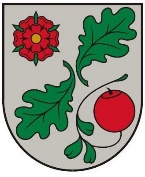 			Reģistrācijas Nr. 90009116276			„Iktes”, Stalbe, Stalbes pagasts, Pārgaujas novads, LV - 4151		              Tālrunis  64134426, e-pasts: pargaujasnovads@pargaujasnovads.lvDOKUMENTA DATUMS IR TĀ ELEKTRONISKĀS PARAKSTĪŠANAS LAIKSNr.Vadības ziņojumsVispārējais raksturojumsPamatojoties uz likumu “Par administratīvi teritoriālo reformu” 2009.gada 1.jūlijā tika izveidota administratīvā teritorija- Pārgaujas novads. Pārgaujas novads ir lauku teritorijas un apdzīvotu vietu nedalāma administratīvi teritoriāla vienība, kurā ietilpst Raiskuma, Stalbes un Straupes pagastu teritoriju vienības. Pārgaujas novads atrodas Vidzemes centrālajā daļā, robežojoties ar Amatas,  Cēsu, Kocēnu, Līgatnes, Limbažu, Priekuļu un Krimuldas novadiem. Novada kopējās teritorijas platība ir 485.3 km2. Pārgaujas novads teritoriāli ir 52 lielākais novads Latvijā. Pārgaujas novads ietilpst Vidzemes plānošanas reģionā. Novadā administratīvais centrs ir ciemats Stalbe. Pārgaujas novada pašvaldības darbības vispārīgos noteikumus, ekonomisko pamatu un kompetenci reglamentē likums „Par pašvaldībām”. Pārgaujas novada pašvaldības nolikums saistošie noteikumi Nr.9 “Pārgaujas novada pašvaldības nolikums”  nosaka Pārgaujas novada pašvaldības, pārvaldes organizāciju atbilstoši Pašvaldības pārvaldes struktūrai.  Pārgaujas novada Dome atbilstoši kompetencei ir atbildīga par pašvaldības institūciju tiesisku darbību un finanšu līdzekļu izlietojumu. Pārgaujas novada pašvaldības 2020.gada pārskats informē par sasniegtajiem rezultātiem pašvaldības ekonomiskajā un sociālajā attīstībā, kā arī sniedz vispusīgu informāciju par īstenotajiem budžeta un finanšu politikas pasākumiem, budžeta līdzekļu izlietojumu pašvaldības funkciju izpildei.Pārgaujas novada pašvaldības Dome sastāv no 9 ievēlētiem deputātiem.    Pārgaujas novada Domes darbs noritēja trīs komiteju un četrās komisiju sēdēs. 2020.gadā notikušas:Domes sēdes  16, no tām 4 ārkārtas, nav atcelta neviena sēde deputātu kvoruma trūkuma dēļ, pieņemti 228 lēmumi, noklausīti 12 pārskati par pieņemto lēmumu izpildi;Finanšu komitejas sēdes -12 ;Attīstības un tautsaimniecības  komitejas sēdes – 12;Sociālo, izglītības, kultūras un sporta jautājumu komiteja sēdes - 9;Administratīvās komisijas sēdes - 21;Īpašumu  komisijas sēdes – 14, rīkotas 10 izsoles ;Interešu izglītības programmu izvērtēšanas un mērķdotācijas sadales komisijas sēdes – 1;Darījumi ar lauksaimniecības zemi izvērtēšanas komisijas sēdes - 58;Vēlēšanu komisijas sēde –  2;Stipendiju piešķiršanas komisijas sēdes – 2;Pirmskolas  vecuma bērnu reģistrācijas  un vietu sadales izglītības iestādēs komisijas sēdēs – 10; Iepirkumu komisijas sēdes -46 , veiktas  iepirkumu procedūras -59.Izdoti 12   saistošie noteikumi, t,sk.6  par budžetu un grozījumu veikšanu budžetā.Pārgaujas novada pašvaldības konsolidētajā 2020.gada pārskatā ir iekļauti: Pārgaujas novada domes administrācijas un tās nodaļu  finanšu dati  un domes nolikumā reģistrēto pašvaldības iestāžu aktīvu un finanšu rādītāju pārskats par 2020.gadu.Pārgaujas novada pašvaldība ir kapitāldaļu turētāja:SIA „Ungurmuiža”- 100 % kapitāldaļu piederība ;SIA „ZAAO” – 17.846 % kapitāldaļu piederība;AS „CATA – 4.9 % kapitāldaļu piederība.Pašvaldības galvenā prioritāte ir iedzīvotāju skaita stabilizēšana, ko pašvaldība cenšas panākt attīstot bērnu un jauniešu izglītības jomu, uzlabojot dzīves vides kvalitāti un sekmējot uzņēmējdarbības vides attīstību. Lai nodrošinātu novada attīstību un ilgtspēju, jāveicina dzimstība un jaunu cilvēku ienākšana, atgriešanās un palikšana novadā.	*Iedzīvotāju skaita izmaiņasIedzīvotāju skaita samazinājums novadā saistīts ar vispārējo sociālekonomisko procesu attīstību valstī. Iedzīvotāji aizvien vairāk izvēlas vidi  kur ir sakārtota infrastruktūra, pieejama nodarbinātība,  izglītība, medicīna un kultūras izvēles iespējas. Lai samazinātu iedzīvotāju imigrāciju Pārgaujas novada attīstības plānā ir ietvertas pozīcijas infrastruktūras sakārtošanai, izglītības pakalpojuma pirmskolas un pamatskolas līmeņos pilnveidošanu, kultūrvides radīšanai  un saglabāšanai.*Bezdarba rādītāji 2020.gadāSalīdzinot bezdarba rādītājus ar 2019.gada beigām secinām, ka tas pieaudzis par 22  bezdarbniekiem 2020.gada beigās. Ilgstošo bezdarbnieku jeb to iedzīvotāju skaits, kas bez darba ir jau vairāk nekā gadu, Pārgaujas novada ir nemainīgi  8 iedzīvotāji. Iespējams, ka bezdabnieku skaita pieaugumu  saistīts ar COVID -19  epidemioloģisko ierobežojumu ieviešanā valstī, kas nosaka būtiskus ierobežojumus uzņēmējiem un nodarbinātībā kopumā. *Ekonomiski aktīvie uzņēmumi Pārgaujas novada teritorijāUzņēmējdarbības attīstībai labvēlīgas vides  veidošana ir viens  no pašvaldības attīstības  uzdevumiem, jo attīstot uzņēmēju vidi palielinās iespēja uzlabot sociālekonomisko vidi novadā un palielināt budžeta ienākumus. Pārgaujas novadā ekonomiski aktīvo uzņēmumu skaits  uz 2020.gada sākumu  bija 382 uzņēmumi. Salīdzinot ar iepriekšējo gadu  kopējais aktīvo uzņēmumu skats ir palielinājies  par 7, kas liecina par labvēlīgu uzņēmējdarbības vides attīstību novadā.2.Pārskata gada galvenie notikumi, kas ietekmējuši iestādes darbību pārskata gadāPārskata gadā Pārgaujas novada pašvaldība aktualizēja Pārgaujas novada Ilgtspējīgas attīstības stratēģiju 2013.-2035.gadam,  īstenojot ilgtermiņa finanšu politiku un nodrošinot pašvaldības funkciju izpildei nepieciešamos finanšu resursus. 2020.gada budžets tika veidots  un sastādīts, lai nodrošinātu optimālu finanšu resursu izmantošanu likumdošanā noteikto pašvaldības funkciju izpildei, ievērojot piesardzības principu, detalizēti izvērtējot katras pašvaldības struktūrvienības pamatdarbības ieņēmumus un nepieciešamos izdevumus, saglabājot iepriekšējo gadu pieeju investīciju projektu finansēšanā, piesaistot ārējo finansējumu un veidojot finanšu uzkrājumus pašvaldības budžetā. 2020.gadā plānoto investīciju plāna izpildi kavēja  COVID -19 ietekme un Valsts ekonomiku  un Valsts straujā politikas maiņa un prasību noteikšana aizņēmumu saņemšanai. Nepietiekamo un nepieejamo finanšu resursu dēļ,  esam atlikuši realizācijas uzsākšanu izstrādātajiem pašvaldības  infrastruktūras attīstības un renovācijas projektiem infrastruktūras jomā. Projektu realizāciju uzsāksim, kad būs pieejams aizņēmuma finansējums projektu realizācijai.2020.gadā pašvaldības konsolidētā budžeta ieņēmumi veidoja 6.96  milj. EUR un izdevumi 6.16 milj. EUR apmērā. Budžeta faktiskā  izpilde ieņēmumiem  105.11 %  un izdevumiem 86.32 % pret plānu. Budžeta ieņēmumi  novirzīti struktūrvienību funkciju finansēšanai, plānotajiem pasākumiem un investīcijām, nodrošinot visus līdzšinējos pašvaldības sniegtos pakalpojumus un programmas.Galvenie saimnieciskie notikumi pārskata periodā bija saistīti ar infrastruktūras sakārtošanu, teritoriju labiekārtošanu, un energoefektivitātes uzlabošanas projektu realizāciju:Gada laikā dažādās novada vietās notikuši dažāda veida būvniecības un teritoriju labiekārtošanas darbi. Nepārtraukti tiek veikti nelieli remontdarbi, kā arī realizēti lielāki būvniecības projekti. Ik dienu komunālās saimniecības vadītāji un darbinieki katrā pagastā darbojas, lai Pārgaujas novada teritorija būtu sakopta, mājīga un patīkama gan vietējiem iedzīvotājiem, gan tā viesiem. Raiskuma pagastā. Ar mērķi saglabāt un labiekārtot gan Raiskuma kapličas ēku, gan kapu teritoriju, tika veikti remontdarbi Raiskuma kapsētā un kapličā. Vienkāršoti ēkas atjaunošanas darbi šobrīd notiek Stalbes pamatskolas struktūrvienības ēkā Auciemā, kur ikdienā darbojas pirmsskolas vecuma bērnu grupas. Tie nepieciešami, lai pielāgotu esošās telpas pirmsskolas plānojumam un vajadzībām. Tāpat arī, piesaistot daļēju LEADER projektu finansējumu “Cēsu rajona lauku partnerības’’ izsludinātā LEADER projektu konkursa 7. kārtas Latvijas lauku attīstības programmas 2014.-2020. gadam apakšpasākuma 19.2. ‘’Darbību īstenošana saskaņā ar sabiedrības virzītās vietējās attīstības stratēģiju” aktivitātē 19.2.2. “Vietas potenciāla attīstības iniciatīvas”, tiek strādāts pie pirmsskolas izglītības iestādes teritorijas ārējā apgaismojuma tīkla pārbūves, kā arī papildus tam pašvaldība strādā pie ielu elektriskā apgaismojuma pārbūves Auciemā. Veikta projektēšana ūdens vada izbūvei Ezera ielā, Raiskumā un sadzīves notekūdeņu maģistrālo tīklu un sūkņu stacijas pārbūvei, būvdarbi tiks veikti 2021.gadā.. Stalbes pagastā. Stalbes pagasta pārvaldes ēkā, kurā atrodas ne tikai Valsts un pašvaldības vienotais klientu apkalpošanas centrs un pašvaldības speciālistu darba vietas, bet arī Stalbes pagasta bibliotēka un ģimenes ārsta privātprakse tika veikta jumta seguma atjaunošana Rozulā šogad pārvērtības piedzīvojusi Rozulas tautas nama mazā zāle, kas pielāgota jauniešu vajadzībām un viņu iniciatīvu īstenošanai. Līdzfinansējums tika piesaistīts Vidzemes lauku partnerības “Brasla” izsludinātajā LEADER projektu konkursa 7. kārtā, ELFLA Lauku attīstības programmas 2014.-2020. gadam pasākuma "Atbalsts LEADER vietējai attīstībai (sabiedrības virzīta vietējā attīstības stratēģija)" apakšpasākuma "Darbību īstenošana saskaņā ar sabiedrības virzītas vietējās attīstības stratēģiju" ietvaros.  Rozulas tautas namā veikti arī nelieli kosmētiskie remontdarbi lielajā zālē. Notikusi projektēšana gājēju pārejas un ātruma vaļņa izveidei Stalbes centrā. Šogad Stalbes tautas namam veikta fasādes atjaunošana. Stalbes katlu mājai salabots jumts. Notekūdeņu attīrīšanas sistēmu ēkai Rozulā nomainīts jumts, Stalbē tiks nomainīts attīrīšanas iekārtu nožogojums. uzsākta Stalbes pamatskolas stadiona skrejceļa pārbūve veikt iepirkums būvdarbu veikšanai. Šobrīd notiek arī tehniskā projekta izstrāde Stalbes pamatskolas stadiona, rotaļu laukuma apgaismojuma izbūvei. Straupes pagastā. Piesaistot EFLA finansējumu tika veikta Straupes pamatskolas stadiona pārbūve. Ar projekta finansējumu un pašvaldības līdzfinansējumu izbūvēts skrejceļš un tāllēkšanas sektors ar tenisīta segumu. Šogad tika veikta arī Doktorāta Plācī saimniecības ēkas pārbūve, kā ietvaros tika izbūvēta katlu māja, atjaunotas saimniecības ēkas telpas un izveidota automašīnu novietne.  Straupes notekūdeņu attīrīšanas iekārtās pilnībā atjaunota gaisa aerācijas sistēma. Uzsākta projektēšana Straupes estrādes pārbūves darbiem. Veikts iepirkums  kanalizāciju sitēmas un ielu apgaismojuma izbūvei līvānu māju ciematā, Straupes centrā lai varētu veikt būvniecības darbus 2021.gadā.Arī šogad Pārgaujas novada pašvaldība aicināja vietējos iedzīvotājus, neformālās interešu grupas un nevalstiskās organizācijas piedalīties pašvaldības projektu konkursā, lai iegūtu finansējumu savu iniciatīvu īstenošanai. Projektu konkursā tika atbalstītas un 2020.gada laikā realizētas divas iniciatīvas – Rozulā tika izveidots rotaļu laukums, bet Raiskumā, Aleksandra Bieziņa Raiskuma pamatskolas teritorijā tika izveidota zaļā klase.  Uzņēmējiem šis gads noteikti bijis izaicinājumu pilns, īpaši tiem, kuru profesionālā darbība saistās ar viesmīlību. Lai atbalstītu novada uzņēmējus, Pārgaujas novada pašvaldība sniedza tiem informatīvu atbalstu, apkopojot informāciju par uzņēmēju piedāvājumu ārkārtējās situācijas laikā, piemēram, ēdienu vai pārtikas produktu piegādi, citiem pakalpojumiem un aicinot pircējus izvēlēties vietējos produktus. Tāpat arī, lai popularizētu preču zīmi “Radīts Pārgaujas novadā”, tika veidoti informatīvie materiāli par tiem uzņēmējiem, kuri ir šīs preču zīmes lietotāji. Jāatzīmē, ka uzņēmēji joprojām var pieteikties preču zīmes lietotāja statusam. Pavasarī tika izsludināts ceturtais Grantu konkurss komercdarbības uzsākšanai vai esošās attīstīšanai Pārgaujas novadā. Tika izvērtēti deviņi pieteikumi, no kuriem tika atbalstīti trīs, piešķirot finansējumu uzņēmēju ideju īstenošanai. Pirms Grantu konkursa pieteikumu iesniegšanas tika organizēta uzņēmēju pēcpusdiena, kurā speciālisti un nozares eksperti sniedza vērtīgus padomus tieši pieteikumu sagatavošanā. Kā ierasts katru gadu, arī 2020. gadā pašvaldība piedalījās Latvijas Tirdzniecības un rūpniecības kameras rīkotajā uzņēmēju izstādē “Vidzemes uzņēmēju dienas”. Šajā izstādē galvenā loma ir uzņēmējiem, kuri tiek aicināti piedalīties, pārstāvot Pārgaujas novadu uzņēmēju tirdziņā, kā arī pašvaldības stendā.Lai gan ierobežojumu dēļ šogad, salīdzinot ar 2019.gadu, starptautiskā pieredzes apmaiņa un vizītes projektu ietvaros praktiski nav notikušas, jāsaka, ka iesāktā komunikācija turpinājusies attālinātā veidā, piemēram, projekta “STreet Art”, kas tiek īstenots programmā “Eiropa Pilsoņiem”, ietvaros plānotās starptautiskās vizītes, notikušas online vidē. Šogad Liestraupes pilī uzņēmām Latvijas pašvaldību savienības valdi, kura šeit tikās izbraukuma sēdē. Šādas vizītes veicina pieredzes un labās prakses apmaiņu un rosina diskusijas par pašvaldībām, to iedzīvotājiem aktuāliem jautājumiem. Jūlijā Pārgaujas novadā viesojās Satiksmes ministrs Tālis Linkaits. Vizītes laikā tika secināts, ka klātienes apmeklējums ir veids, kā labāk iepazīt, izprast un novērtēt reālo situāciju un tās nopietnību reģionos. Viena no Pārgaujas novada bagātībām ir ūdeņi – ezeri, upes, kas īpaši vasaras sezonā pulcē neskaitāmus laivotājus un atpūtniekus. Tieši tāpēc regulāri tiek veikta kontrole gan atpūtas vietās, gan mežu teritorijās, lai novērtētu kārtību. Šogad vairākkārt uzietas vietas, kur mežos cilvēki nelegāli izgāzuši atkritumus, kuru sastāvā bijuši personu datus saturoša informācija, kas ļāvusi atkritumu izgāzējus atrast un sodīt, piemērojot administratīvo sodu. Tāpat arī tiek veikta kontrole ūdenstilpēs, lai cīnītos ar maluzvejniecību zivju nārstošanas laikā. Šogad piesaistītais finansējums ļāvis iegādāties laivas piekabi, kā arī papildināt zivju resursus Sārumezerā. Zivju resursi papildināti arī Raiskuma ezerā, par ko jāpasakās vietējiem uzņēmējiem. 2020. gads ir veicis korekcijas gandrīz visās nozarēs un īpaši izceļot izglītību. Izmaiņas saistās, galvenokārt ar attālināto mācību procesa ieviešanu un visu iesaistīto pušu gatavību tām. Tomēr šī ir nozare, kurā jābūt nepārtrauktam procesam, un pats galvenais faktors ceļā uz izdošanos ir sadarbība – pedagogu, vecāku, skolēnu. Mācības 1. klasē kopā 2020./2021. mācību gadā uzsākuši 35 skolēni – Straupes pamatskolā 14 pirmklasnieki, Stalbes pamatskolā 16, bet Aleksandra Bieziņa Raiskuma pamatskolā 5. Visas izglītības iestādes, no 1. līdz 9. klasei, šogad apmeklē 277 skolēni – Straupes pamatskolā 88 skolēni, Stalbes pamatskolā 101, bet Aleksandra Bieziņa Raiskuma pamatskolā 88. Pedagogi un izglītības iestāžu vadītāji mācību procesu cenšas nodrošināt pēc iespējas kvalitatīvāku un interesantāku arī šajos apstākļos, tomēr jāatzīmē, ka esošā situācija ir veidojusi apstākļus, kad varam izvērtēt savas, skolēnu un arī pedagogu un vecāku digitālās prasmes. Šajā gadā Pārgaujas novada pašvaldība noslēgusi sadarbības līgumu ar Izglītības kvalitātes valsts dienestu par projekta “Atbalsts priekšlaicīgas mācību pārtraukšanas samazināšanai” jeb “PUMPURS” īstenošanu, kurā iesaistījušās divas Pārgaujas novada izglītības iestādes – Stalbes pamatskola un Aleksandra Bieziņa Raiskuma pamatskola. Svinīgā ceremonijā šogad Stalbes pamatskola Valmieras Valsts ģimnāzijai nodeva gadu glabāto Cēsu Skolnieku rotas piemiņas karogu. Rudenī paguvām tikties ikgadējā Pārgaujas novada pedagogu un izglītības iestāžu tehnisko darbinieku godināšanas pasākumā. Kopā tika godināti 34 pedagogi un izglītības iestāžu darbinieki, kā arī sveikta titula “gada pedagogs” ieguvēja – skolotāja Sanita Kārkliņa no Straupes pamatskolas. Ņemot vērā to, ka šajā gadā novada jauniešiem nav bijusi iespēja piedalīties starptautiskajos apmaiņas projektos, kaut gan tādi bija plānoti, ir paveikti vairāki nozīmīgi darbi jaunatnes dzīves uzlabošanai un dažādošanai tieši Pārgaujas novadā. Kā būtiskāko no tiem noteikti var minēt Pārgaujas novada jauniešu radošās istabas izveidi Rozulas tautas namā jauniešu iniciatīvu īstenošanai.  Pārgaujas novadā šogad ieviesta jauniešu brīvprātīgā darba sistēma, kas ļauj jauniešiem saņemt apliecinājumu par nostrādātajām brīvprātīgā darba stundām. Šādu pieredzi arvien vairāk Latvijā un pasaulē novērtē gan darba devēji, gan izglītības iestādes, piemēram, augstskolas. Lai gan rudenī plānotie pasākumi ir atlikti līdz brīdim, kad situācija valstī uzlabosies, 2020. gada vasarā Pārgaujas novada jaunieši tikās jau 3. saliedēšanās pasākumā, kurā šogad viesojās jaunieši un jaunatnes darbinieki no Alojas novada pašvaldības un Jūrmalas Jaunatnes iniciatīvu centra. Vasarā aizsāktā draudzība turpinās arī šobrīd, pagaidām tikai attālinātā režīmā. Vasarā saņēmām Jaunatnes Starptautisko programmu aģentūras apstiprinājumu un programmas “Eiropas solidaritātes korpuss” finansējumu projekta “Pārgaujas novada jauniešu un sabiedrības medijpratības un digitālo prasmju veicināšana “Medijpratēja formula”” īstenošanai. Projekts ir jauniešu iniciatīva, kuras īstenošana nodrošina mūsdienās tik ļoti nepieciešamo medijpratības prasmju apgūšanu un attīstīšanu. Šogad notikusi viena no plānotajām piecām projekta darbnīcām, pārējās pagaidām ir atliktas. Šogad arī tūrisma pakalpojumu sniedzējiem nav bijis tik vienkārši – strauji samazinājies ārzemju tūristu skaits, tomēr daudz latvieši šajā vasarā nolēmuši apceļot savu valsti un viesojušies arī Pārgaujas novadā. Par to liecina lielais apmeklētāju skaits gan Lielstraupes pilī, gan Ungurmuižā. Abās minētajās vietās šogad cilvēki viesojušies ne tikai ekskursiju dēļ, bet arī baudījuši koncertus un krāšņas izstādes. Lai visiem interesentiem būtu vieglāk un ērtāk saņemt tūrisma informāciju, tapis profils sociālajā medijā Facebook “Tūrisms Pārgaujas novadā”, kā arī uzstādītas jaunas kartes ar nepieciešamo tūrisma informāciju ceļotājiem. Arī šogad pašvaldība organizēja tūrisma uzņēmēju pieredzes apmaiņas braucienu, nedodoties nekur tālu, bet iepazīstot un novērtējot tieši vietējo tūrisma piedāvājumu. Tika secināts, ka tas ir daudzveidīgs un plašs. Darbu uzsākuši divi vietējie gidi, kas vada ekskursijas pa Lielstraupes pili un Hanzas vēsturisko taku, izveidoti suvenīri, kas popularizē novadu un Straupi. Turpināta sadarbība tūrisma mārketingā Gaujas Nacionālā parka teritorijā un starptautiskajā maršrutā Via Hanseatica. Pašlaik sadarbībā ar topošā Cēsu novada pašvaldību tūrisma speciālistiem tiek strādāts pie jaunā tūrisma pārvaldes modeļa, un drīzumā tiks aptaujāti tūrisma uzņēmēji par to, kāds atbalsts nepieciešams no pašvaldības tūrisma centriem, iespējams, arī tūrisma produktu pārdošanā.Parasti sporta dzīve Pārgaujas novadā ir visai aktīva, tomēr pie šī gada situācijas un ierobežojumiem sporta zāles gan individuālajiem, gan grupu treniņiem ir slēgtas. Ļauts trenēties tikai augstāko līgu sportistiem. Nav noslēpums, ka Pārgaujas novadā lielā cieņā ir florbols, un daudziem tieši florbola komandas SK “Pārgauja” nosaukums saistās ar mūsu novadu. Komanda spēlē ELVI florbola līgā vīriešiem, kas ir augstākā florbola līga Latvijā. Iepriekšējā florbola sezona pavasarī tika apturēta, tai nenoslēdzoties un neuzzinot uzvarētājus. Rudenī tika uzsākta jauna sezona, taču, aizvadot dažas spēles, tā šobrīd ir apturēta. Atcelti tika arī vairāki tradīcijām bagāti novada pasākumi – skrējiens apkārt Rozulai, Pārgaujas novada sporta svētki, tomēr šogad sporta nozarē netrūkst pagodinājumu sportistiem, kuru mājas ir Pārgaujas novads. Vēsturisks notikums Latvijas sportā bija tas, ka pirmo reizi kāds no Latvijas sportistiem nominēts par Pasaules spēļu mēneša atlētu, un šāds gods ticis orientieristei, Latvijas sieviešu izlases līderei, straupietei Sandrai Grosbergai. Savukārt biatloniste Baiba Bendika tika izvirzīta “Trīs Zvaigžņu balvas 2020” saņemšanai nominācijā “gada sportiste”. Pārgaujas novada pašvaldība šogad izteica pateicību par sasniegumiem sporta jomā 57 Pārgaujas novada sporta laureātiem.Kultūra noteikti ir viena no tām nozarēm, kuru ierobežojumi covid-19 izplatības mazināšanai skāruši visnopietnāk. Noteiktie ierobežojumi dažādos laika periodos šogad attiecās uz apmeklētāju skaitu pasākumos, distanci, kā arī uz publisko pasākumu rīkošanas aizliegumu. Neskatoties uz to, vasarā distancēšanās ierobežojumi ļāva īstenot jau gada sākumā iecerētos Pārgaujas novada svētkus, kuru devīze bija “satikties!”. Veiksmīga mākslinieku izvēle un pieaicināšana, kā arī pasākumu programma un norises vietas garantēja izdevušos svētkus, par kuriem lieliskas atsauksmes saņemam vēl šobrīd. Lai gan kultūras pasākumu piedāvājums šogad nav bijis bagātīgākais, novadā iedzīvotājiem ir bijusi iespēja apmeklēt brīvdabas kinoseansus, kā arī koncertus, iesaistīties dažādās akcijās un iniciatīvās, piemēram, darināt tamborētus vai adītus kvadrātiņus. Tie tika nosūtīti uz Brilonu Vācijā, kur notika 40. starptautiskās Hanzas dienas, šogad attālinātā formā. Tāpat arī sociālo mediju vidē norisinājās mātes dienai veltīts konkurss “mammas padoms”. Lai gan šajā gadā vairāki Pārgaujas novada iedzīvotājiem svarīgi pasākumi ir izpalikuši, piemēram, Saimniekballe, amatiermākslas kolektīvu koncerti un izrādes, Jāņu ielīgošanas pasākums u.c., šogad padomāts par tiem pasākumiem, kuri notiks nākotnē, jo ar LEADER projekta līdzfinansējumu iegādāti 200 salokāmi metāla krēsli brīvdabas pasākumu nodrošināšanai. Pagājušā gada nogalē tika izsludināts pirmais Pārgaujas novada kultūras projektu konkurss, kurā tika atbalstītas sešas pasākumu idejas, bet 2020.gadā no tām tika īstenotas divas, kas skaidrojams ar esošo situāciju valstī gandrīz visa gada garumā. Tomēr neīstenoto kultūras projektu ideju autoriem būs iespēja tās īstenot nākamajā gadā. Ja turpinām projektu tēmu, interesants un unikāls pasākums šajā rudenī notika Raiskumā. Raiskuma pagasts, atrodoties Cēsu rajona lauku partnerības teritorijā, ir daļa no projekta “KOPA”, kura mērķis ir sekmēt kopienu iesaisti savu vajadzību apzināšanā un risinājumu īstenošanā, sniedzot tām atbalstu un stiprinot to ilgtspējīgu izaugsmi. Projekta ietvaros notika pirmie Raiskuma kopienas svētki, kuru tapšanā iesaistījās vietējie iedzīvotāji, demonstrējot savus talantus un iepazīstinot ar savām prasmēm. Neatņemama kultūras sastāvdaļa ikvienā novadā ir amatiermākslas kolektīvi. Arī kolektīvu dalībniekiem šis gads ir bijis citādāks – nenotiek klātienes mēģinājumi, koncerti. Tomēr, lai turpinātu savu misiju - nodrošinātu Latvijas nemateriālā kultūras mantojuma un tradīciju ilgtspējību un saglabāšanu, daļa kolektīvu turpina darboties attālināti, organizējot online mēģinājumus vai strādājot individuālajos mēģinājumos, kurā piedalās kolektīva vadītājs un vienas mājsaimniecības pārstāvji. Pārgaujas novada bibliotēkas šogad akreditētas uz turpmākajiem pieciem gadiem, un turpina darboties, pielāgojoties esošajiem apstākļiem.Šajā gadā klātienē netika godināti iepriekšējā gadā dzimušie bērniņi, tomēr tiem tika sagādātas praktiskas dāvanas – Margaritas Stārastes grāmatas “Brīnumzemes pasakas”, kuras kopumā tika pasniegtas 37 bērniņiem, kuri tagad par savām mājām sauc Pārgaujas novadu. Savukārt jau nākamajā gadā godināsim 2020. gadā dzimušos bērnus. Līdz decembra sākumam Pārgaujas novada Dzimtsarakstu nodaļā reģistrēti 21 jaundzimušais – 4 Raiskuma pagastā, 3 Stalbes pagastā un 13 Straupes pagastā. Turpretī miršanas gadījumi reģistrēti 38 personām. Pārgaujas novada dzimtsarakstu nodaļā šogad reģistrēta 41 laulība, sveikts viens pāris, kurš atzīmēja zelta kāzu gadadienu. Populārākās vietas, kas tiek izvēlētas laulību reģistrēšanai, ir Ungurmuiža un Ungurmalas.  Šis gads, kad covid-19 pārsteidza visu pasauli, noteikti nebija iedomājams bez sociālās palīdzības sniegšanas – iedzīvotāji turpināja saņemt sociālā dienesta palīdzību, protams, īpašā piesardzības režīmā. Tika nodrošināti individuālie aizsardzības līdzekļi, sarūpēti pārtikas taloni skolēniem un pārtikas pakas maznodrošinātajām ģimenēm. Bija padomāts un iespēju robežās sagatavotas telpas, kurās, ja būtu nepieciešamība tiktu  izmitināti covid-19 saslimušie, nodrošinot tiem izolētību.  Gada noslēgumā tiek organizēta pārsteigumu sagādāšana Pārgaujas novada senioriem, nogādājot tiem svētku paciņas un novada kalendārus.3.Būtiskās pārmaiņas iestādes darbībā 2021. gads nāk ar Administratīvi teritoriālo reformu. Joprojām ir ļoti daudz neskaidrību par to, kā jaunā iekārta darbosies. Pārgaujas novada teritorija tiks pievienota Cēsu novada teritorijai, un apvienojamo teritoriju pašvaldību speciālisti jau šobrīd kopīgi strādā, lai veidotu modeli, kas atbilst kopējām prasībām, kā arī iedzīvotāju vajadzībām visās novada teritorijās, lai nodrošinātu teritorijas vienādu attīstību.4.Paredzamiem notikumiem, kas varētu būtiski ietekmēt iestādes darbību nākotnē   Iedzīvotāju ienākuma nodokļa apmērs 2021.gadam salīdzinājumā ar 2020.gada plānu ir samazinājies par 160036 EUR, kas saistīts ar LR Ministru Kabinetā izstrādātajiem un Saeimā pieņemtajiem likumiem “Par vidēja termiņa budžeta ietvaru 2021., 2022. un 2023.gadam” un “Par valsts budžetu 2021.gadam”, no 2021.gada pārdalot pašvaldību budžetos novirzāmo nodokļa daļu no līdzšinējiem 80% uz 75% un, attiecīgi, no 20% uz 25% palielinot valsts budžetā novirzāmo nodokļa daļu.   Papildus negatīvu ietekmi uz pašvaldību iedzīvotāju nodokļa ieņēmumiem atstās izmaiņas darbaspēka nodokļos - vispārējā nodokļu režīmā strādājošajiem no 2021.gada 1.janvāra no 1200 EUR uz 1800 EUR mēnesī tiek paaugstināts ienākumu slieksnis, līdz kuram piemēro iedzīvotāju ienākuma nodokļa diferencēto neapliekamo minimumu. Savukārt, negatīvo ietekmi daļēji mazinās minimālās darba algas palielinājums  2021. gada tiks celta minimālā alga no 430 EUR līdz 500 EUR mēnesī. 5. Informācija par būtiskiem riskiem un neskaidriem apstākļiem, ar kuriem iestāde saskaras Noteicošā loma investīciju projektu realizācijā un infrastruktūras attīstībā Pārgaujas novada pašvaldībā ir budžeta kopējam apjomam un ārējā finansējuma piesaistei. Valsts politikas maiņa aizdevumu izsniegšanā  un mainīgā nostāja nodokļu jautājumos ir riski kuri ļoti būtiski var  ietekmēt pašvaldības budžeta apjomu un noteikto funkciju izpildi pilnā apjomā.  6.Attīstības pasākumi     2021.gada budžetā kā prioritāte ir  komunālās saimniecības infrastruktūras projektu attīstība. Ieplānoti izglītības iestāžu, kultūras, administratīvo un sporta būvju uzturēšana un telpu remonti. Turpināsies ēku energoefektivitātes uzlabošanas projekti, kas varētu dot energoresursu samazinājumu nākotnē.  Pārgaujas novada pašvaldības budžeta  kopējie ieņēmumi 5.07 milj. EUR, budžeta kopējie izdevumi plānoti 6.7 milj. EUR, aizdevumu atmaksa plānota 0.245 milj.EUR apmērā.   Pašvaldības budžeta saistības pret kopējiem ieņēmumiem ir 8.31 %, kas norāda uz to, ka pašvaldībai ir pietiekama finanšu kapacitāte, lai piesaistītu aizņēmumu līdzekļus novada attīstībai svarīgu un neatliekamu investīcijas projektu līdzfinansēšanai. Aizdevumu parādā atlikums uz pārskata period sākumu ir 2328740 EUR. 7.Finanšu instrumentu izmantošanu un finanšu risku vadības mērķi2020.gadā pašvaldība turpināja īstenot ilgtermiņa finanšu vadības un regulāras pašvaldības budžeta izdevumu pārraudzības politiku, tādējādi nodrošinot pašvaldības finanšu resursu pietiekamību noteikto pašvaldības funkciju realizācijai. Pašvaldības naudas līdzekļi ir izvietoti Latvijas finanšu institūcijās. Pašvaldības galvenais finanšu kreditors ir Latvijas Republikas Valsts kase. 8.Citi publiski pieejamie dokumenti par iestādes darbību pārskata gadā	Pašvaldība regulāri, reizi mēnesī, publicē informāciju par tās darbību pašvaldības izdevumā “Pārgaujas vēstis”. Saistošie noteikumi un darbību reglamentējošie darbību akti pieejami elektroniski pašvaldības oficiālajā mājas lapā pargaujasnovads.lv. Konsolidētais gada un publiskais gada pārskats ir pieejams pašvaldības oficiālajā mājas lapā un Pārgaujas novada Finanšu nodaļā.9.COVID – 19 ietekme uz pašvaldības darbību un budžetuPēc finanšu gada beigām, 2020. gada martā, Latvijas Republikā un daudzās citās valstīs ir stājušies spēkā ar vīrusa izplatību saistīti ierobežojumi, kas ievērojami samazina ekonomikas attīstību valstī un pasaulē. Nav paredzams, kā situācija varētu attīstīties nākotnē, un līdz ar to pastāv ekonomikas attīstības nenoteiktība. Pašvaldība seko līdzi un izvērtē situāciju.. Pašvaldības vadība uzskata, ka ir spējusi pārvarēt ārkārtas situāciju. Tomēr šis secinājums balstās uz informāciju, kas ir pieejama šī finanšu pārskata parakstīšanas brīdī. Turpmāko notikumu ietekme uz Pašvaldības  budžetu un darbību nākotnē būs atkarīga no valsts lēmumiem saistībā ar iespējamajiem grozījumiem valsts budžetā un piešķirto finansējumu pašvaldībā. Covid-19 straujā izplatība pasaulē, tai skaitā Latvijā un ieviestie pandēmijas ierobežošanas pasākumi ir radījusi nenoteiktības apstākļus un  ietekmēt situāciju valstī un Pārgaujas novada pašvaldībā arī 2021.gadā. Pastāv risks, ka ierobežojošo pasākumu dēļ pašvaldībām samazināsies iedzīvotāju ienākuma nodokļa ieņēmumi un tiks kavēti nekustamā īpašuma nodokļa maksājumi, kas savukārt var ietekmēt pašvaldību finansiālo spēju pilnvērtīgi realizēt autonomās funkcijas. Tāpat, ņemot vērā paredzamās pulcēšanās prasības, kā arī izglītības, kultūras, izklaides, sporta un citu atpūtas vietu darbības nosacījumus iespējams tas  ietekmēs 2021.gadā pašvaldības iestāžu maksas pakalpojumu ieņēmumus un tie netiks saņemti plānotajos apmēros.10.Nākotnes attīstībaPašvaldības darbība, lai nodrošinātu pamatfunkciju izpildi, arī turpmāk būs vērsta uz novada iedzīvotāju interešu ievērošanu, tādējādi nodrošinot viņu ekonomiskās, sociālās, sporta un kultūras vajadzības. Budžeta līdzekļi, iespēju robežās, tiks novirzīti novada attīstības projektiem, tādējādi uzlabojot uzņēmējdarbības vidi, kas savukārt nozīmē darbavietas iedzīvotājiem. Pašvaldība, lai attīstītu novada teritoriju, kura būtu pieejama apbūvei, 2019.gadā ir veikusi zemes gabala detālplānojuma izstrādi .Pamatojoties uz izstrādātā detālplānojuma būs pieejami   14 apbūves gabali, ar nepieciešamajām komunikācijām, māju būvniecībai. Šī gada budžetā infrastruktūras investīcijas projektu finansēšanu esam plānojuši no budžeta resursiem un piesaistot aizņēmumu līdzekļus. Balstoties uz izstrādāto  Pārgaujas novada attīstības programmu 2020.-2026. gadam turpināsim meklēt finansējumu programmas realizācijai.   	Domes priekšsēdētājs 						Hardijs VentsŠIS DOKUMENTS IR ELEKTRONISKI PARAKSTĪTS ARDROŠU ELEKTRONISKO PARAKSTU UN SATUR LAIKA ZĪMOGU2.PIELIKUMSPārgaujas novada domes sēdes 29.04.2021. lēmumam Nr. 76 (protokols Nr.4,  6.§)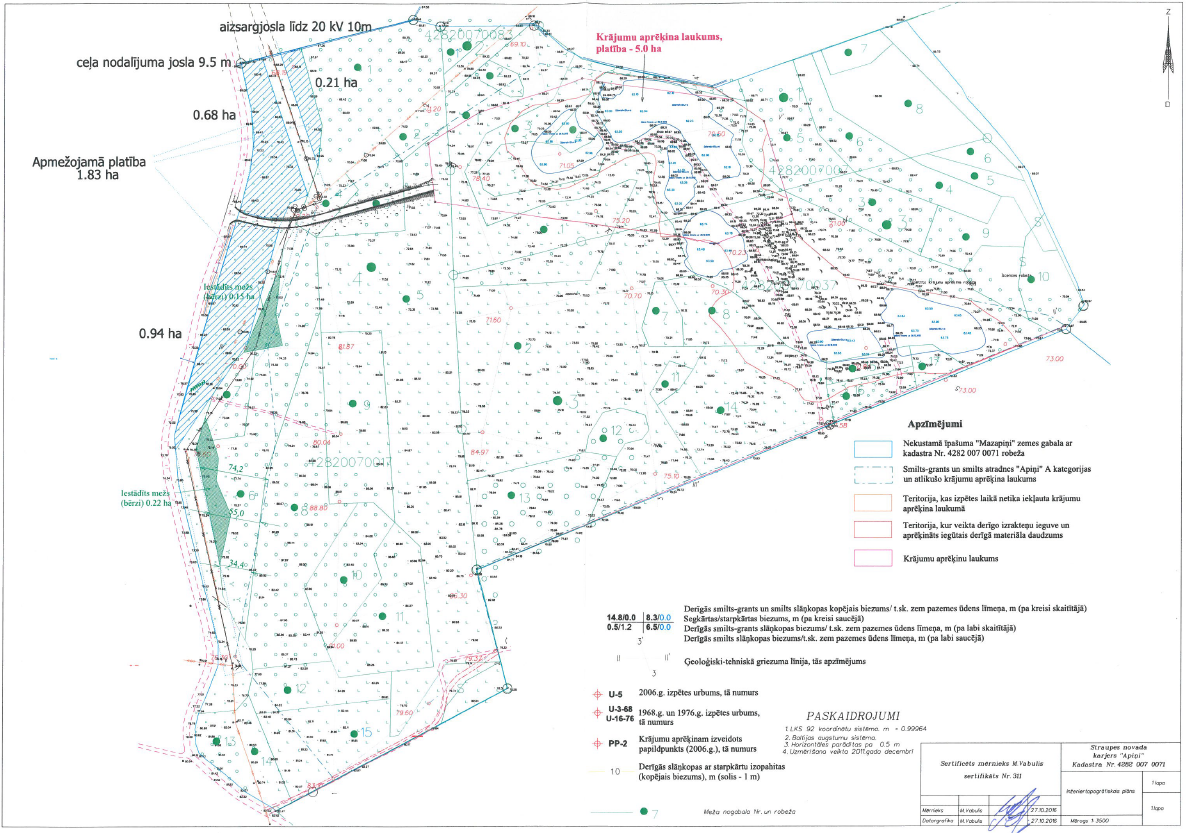 3.PIELIKUMSPārgaujas novada domes sēdes 29.04.2021. lēmumam Nr. 77 (protokols Nr.4,  7.§)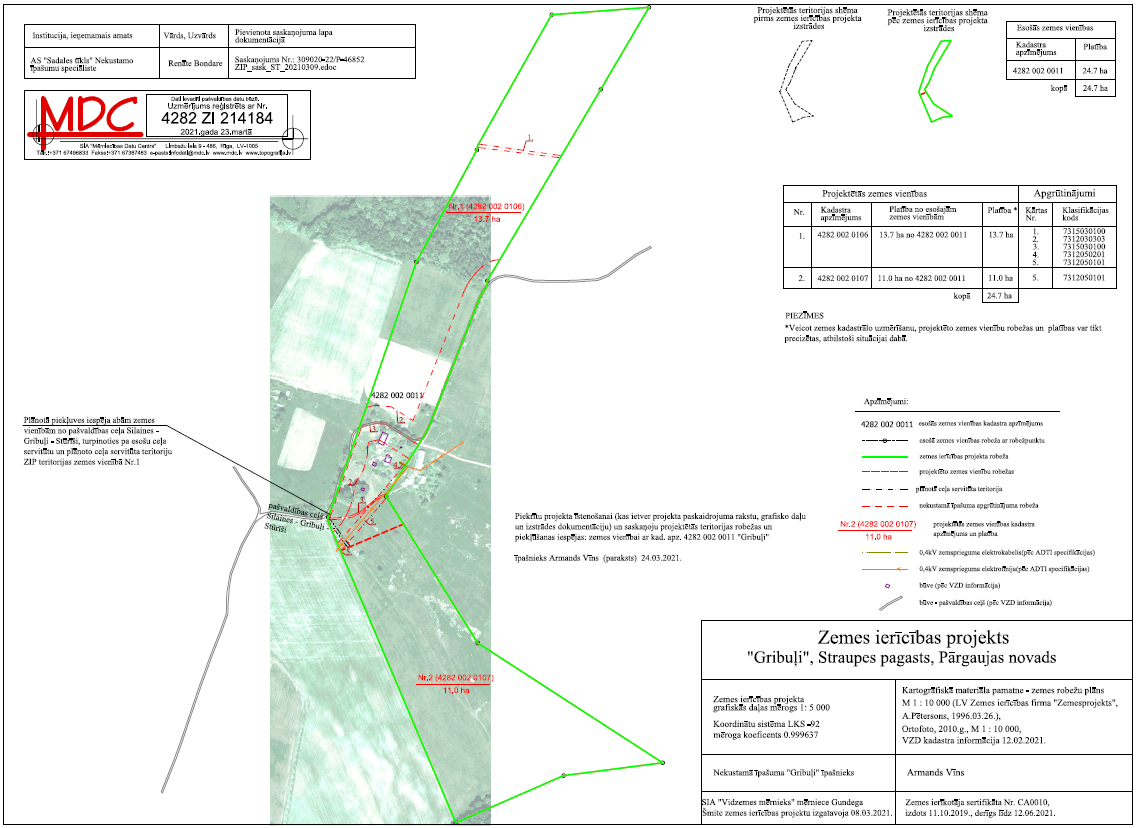 4.PIELIKUMSPārgaujas novada domes sēdes 29.04.2021. lēmumam Nr. 78 (protokols Nr.4,  8.§)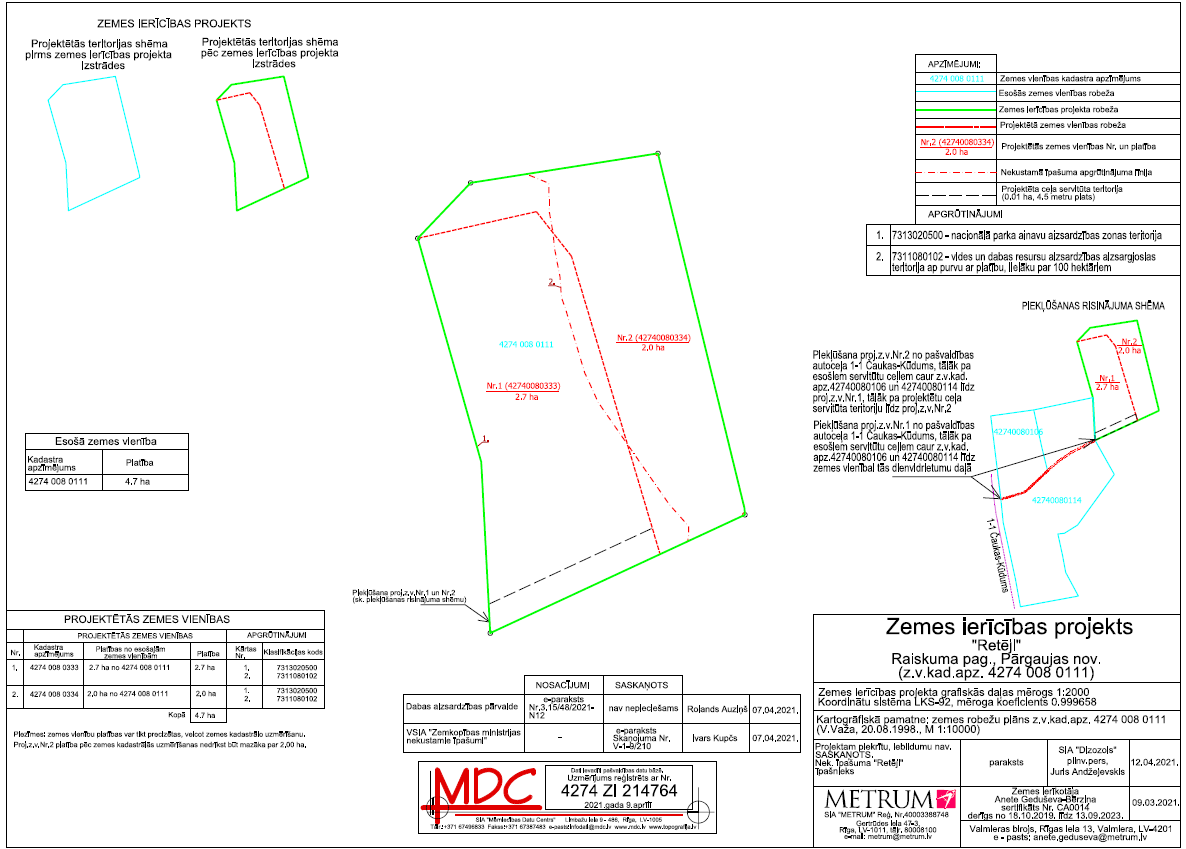 5.PIELIKUMSPārgaujas novada domes sēdes 29.04.2021. lēmumam Nr. 80 (protokols Nr.4,  10.§)PASKAIDROJUMA RAKSTSPar Pārgaujas novada domes 29.04.2021. lēmumu Nr. 80Par grozījumiem Pārgaujas novada Stalbes pagasta nekustamā īpašuma (…) zemes nomas līgumā6.PIELIKUMSPārgaujas novada domes sēdes 29.04.2021. lēmumam Nr. 81 (protokols Nr.4,  11.§)PASKAIDROJUMA RAKSTSPar Pārgaujas novada domes 29.04.2021. lēmumu Nr.81Par grozījumiem Pārgaujas novada Stalbes pagasta nekustamā īpašuma  (…) zemes nomas līgumā7.PIELIKUMSPārgaujas novada domes sēdes 29.04.2021. lēmumam Nr. 82 (protokols Nr.4,  12.§)PASKAIDROJUMA RAKSTSPar Pārgaujas novada domes 29.04.2021. lēmumu Nr. 82Par grozījumiem zemes nomas līgumos nekustamā īpašuma (…), Stalbes pagastā, Pārgaujas novadā iznomāšanai8.PIELIKUMSPārgaujas novada domes sēdes 29.04.2021. lēmumam Nr. 83 (protokols Nr.4,  13.§)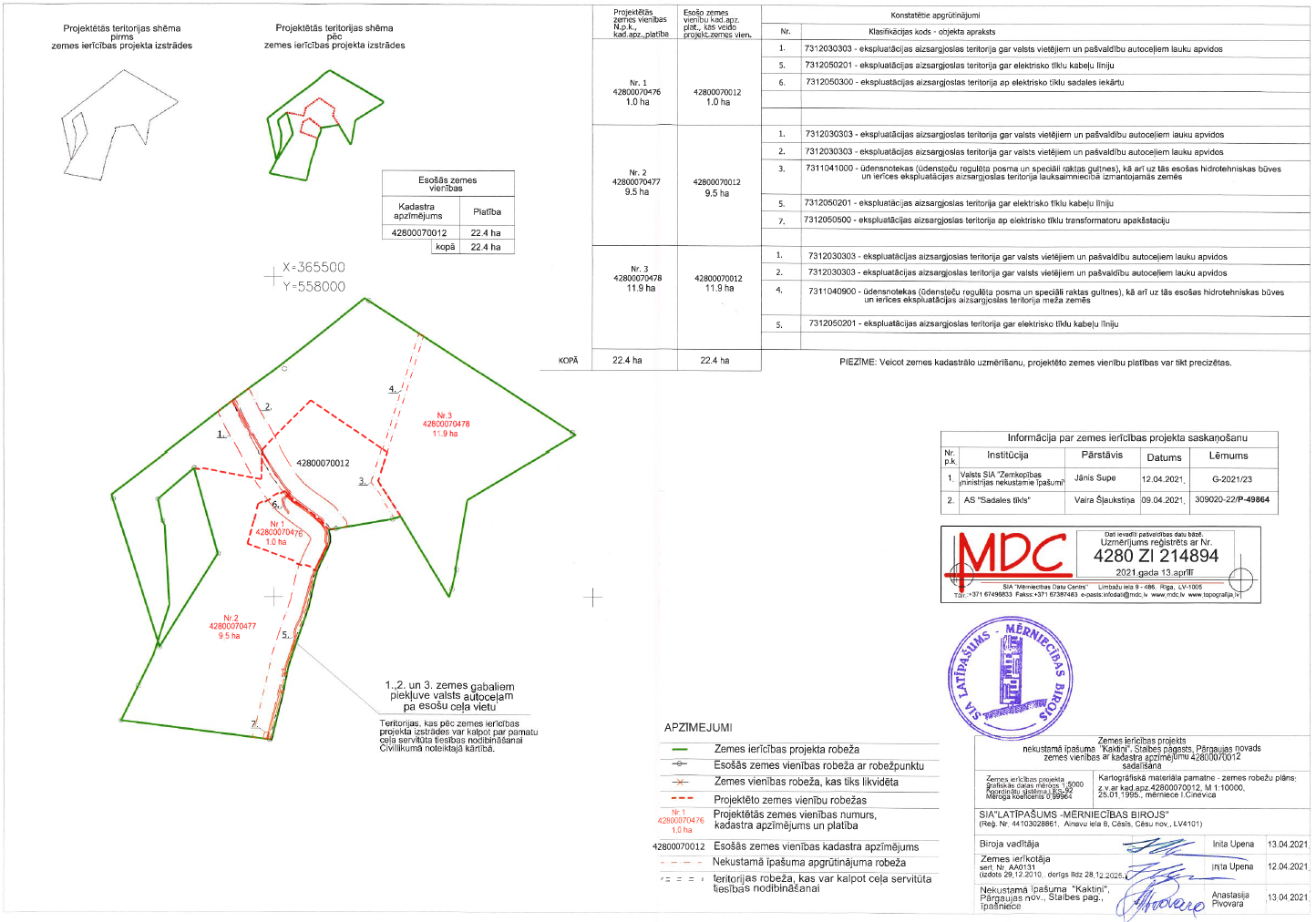 . 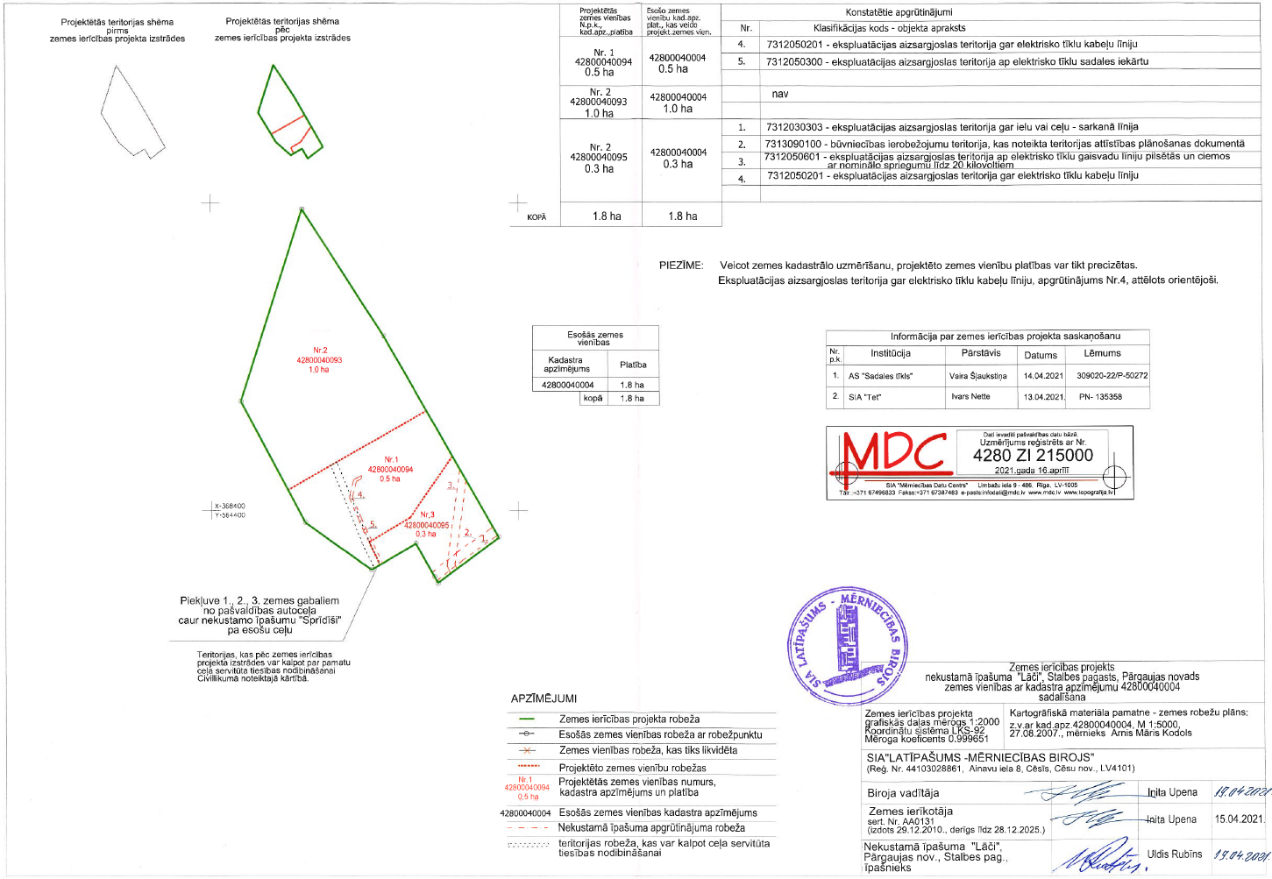 9.PIELIKUMSPārgaujas novada domes 29.04.2021. lēmumam Nr. 84 (protokols Nr.4,  14.§)10. PIELIKUMSPārgaujas novada domes 29.04.2021. lēmumam Nr.85 (protokols Nr.4,  15.§)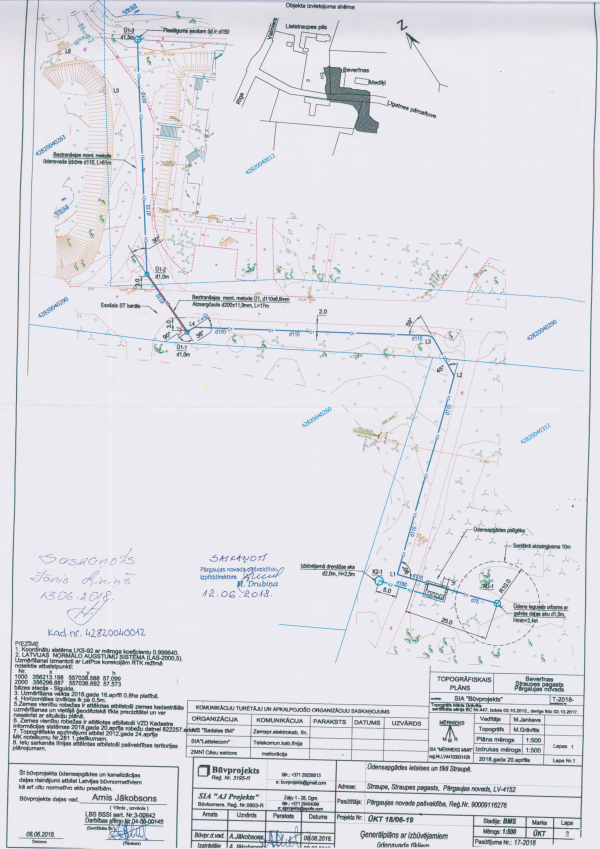 11. PIELIKUMSPārgaujas novada domes  29.04.2021. lēmumam Nr. 85 (protokols Nr.4,  15.§)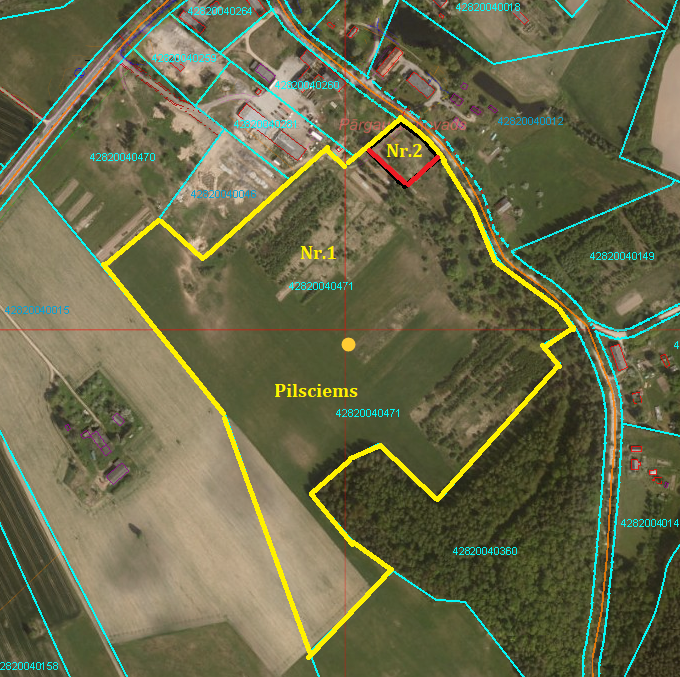 12. PIELIKUMSPārgaujas novada domes 29.04.2021. lēmumam Nr. 85 (protokols Nr.4,  15§)DARBA UZDEVUMSNekustamā īpašuma “Pilsciems”, Straupes pagasts, Pārgaujas novads, (kadastra Nr. 4282 004 0312) zemes vienības ar kadastra apzīmējumu 4282 004 0471zemes ierīcības projekta izstrādei.Zemes ierīcības projekta izstrādes pamatojums:Zemes ierīcības likums, Ministru kabineta 2016.gada 2.augusta noteikumi Nr.505 „Zemes ierīcības projekta izstrādes noteikumi” (turpmāk – Noteikumi Nr.505), Pārgaujas novada domes 2019.gada 24.janvāra saistošie noteikumi Nr.2 „Grozījumi Pārgaujas novada saistošajos noteikumos Nr.12 "Par Pārgaujas novada teritorijas plānojuma 2013.–2024.gadam Teritorijas izmantošanas un apbūves noteikumiem un Grafisko daļu”" (turpmāk - Teritorijas plānojums) un Pārgaujas novada domes 2021.gada 29. aprīļa sēdes priekšlikums, lēmums Nr.85,  Nr.4, 15.§.Zemes ierīcības projekta izstrādes uzdevumi:Zemes ierīcības projekts izstrādājams nekustamā īpašuma „Pilsciems” (kadastra Nr. 4282 004 0312), Straupes pagasta, Pārgaujas novads, zemes vienībai ar kadastra apzīmējumu 4282 004 0471:zemes vienību robežu sadalīšanai; apgrūtinājumu konkretizēšanai; zemes vienībām attēlot: apgrūtinājumus, piekļūšanas iespējas, ģeodēziskos punktus; projektējamo zemes vienību robežu, kā arī platības precizējot pēc funkcionālās nepieciešamības un kadastrālās uzmērīšanas;zemes lietošanas veidu aktualizēšanai;nosaukuma piešķiršanai.Izejmateriāli:Valsts zemes dienesta kadastra informācija par zemes gabalu robežām;Teritorijas plānojums;Inženierkomunikāciju turētāju informācija par gaisvadu un apakšzemes komunikāciju izvietojumu vai neesamību;Dokumenti par nekustamā īpašuma apgrūtinājumu noteikšanu vai servitūta nodibināšanu, ja tie nav reģistrēti Nekustamā īpašuma valsts kadastra informācijas sistēmā vai ierakstīti zemesgrāmatā.Izstrādes nosacījumi:Zemes ierīcības projekts sastāv no paskaidrojuma raksta un grafiskās daļas.Projekta grafisko daļu izstrādāt – digitālā veidā vektordatu formātā (dgn datņu formātā), (portatīvā dokumenta (PDF) formātā) Latvijas ģeodēzisko koordinātu sistēmā mērogā – izvērtējot komunikāciju blīvumu, projekta uzdevumu/mērķi un apbūves blīvumu, kas savietoti ar zemes robežu un situācijas plānu.Projekta īstenošanas secību ievērot – atbilstoši ierosinātāju noteiktajām prasībām un Noteikumos Nr.505 noteiktajai kārtībai.Pašvaldība nav pieprasījusi projekta izstrādei nosacījumus, tāpēc tie ir jāpieprasa no Noteikumu Nr.505 14. punktā norādītajām institūcijām.Projekta grafisko daļu saskaņot: ar A/S „Sadales tīkli”, Nacionālo kultūras mantojuma pārvaldi, Dabas aizsardzības pārvaldi, Latvijas Valsts autoceļiem, Pašvaldības Komunālās saimniecības vadītāju Straupes pagastā un pēc izvērtēšanas, vajadzības gadījumā, saskaņot arī ar citām institūcijām.Izvērtēt un pēc nepieciešamības izmantot Noteikumu Nr.505 17. punktā minēto informāciju.Pirms zemes ierīcības projekta iesniegšanas pašvaldībā, tā grafisko daļu jāiesniedz SIA „Mērniecības datu centrs” datu reģistrēšanai.Izpilde:Izpildi uzsāk pēc pašvaldības  par zemes ierīcības projekta apstiprināšanu spēkā stāšanos.Zemes ierīcības projekts īstenojums 4 gadu laikā.Zemes ierīcības projekts ir īstenots, ja projektētie zemes gabali kadastrāli uzmērīti, reģistrēti Valsts zemes dienesta Nekustāmā īpašuma valsts kadastra informācijas sistēmā un ierakstīti zemesgrāmatā.  13. PIELIKUMSPārgaujas novada domes sēdes 29.04.2021. lēmumam Nr. 86 (protokols Nr.4,  16.§)PASKAIDROJUMA RAKSTSPar Pārgaujas novada domes 29.04.2021. lēmumu Nr.86Par grozījumiem Pārgaujas novada Raiskuma pagasta nekustamā īpašuma  (…) zemes nomas līgumā14. PIELIKUMSPārgaujas novada domes 29.04.2021. lēmumam Nr. 87 (protokols Nr.4,  17.§)PASKAIDROJUMA RAKSTSPar Pārgaujas novada domes 29.04.2021. lēmumu Nr.87Par grozījumiem Pārgaujas novada Stalbes pagasta nekustamā īpašuma (…) zemes nomas līgumā15.PIELIKUMSPārgaujas novada domes 29.04.2021. lēmumam Nr. 92 (protokols Nr. 4, 22.§)Pārgaujas novada pašvaldības zemes vienības "Gundegas 6", Raiskuma pagastā, Pārgaujas novadā, ar kadastra apzīmējumu 4274 010 0070izsoles noteikumiIzdoti saskaņā ar Publiskas personas mantas atsavināšanas likuma 10. panta pirmo daļu1. Vispārīgie noteikumi1.1. Mutiskā izsolē ar augšupejošu soli, saskaņā ar Publiskas personas mantas atsavināšanas likumu un Pārgaujas novada domes 29.04.2021. lēmumu “Par zemes vienības „Gundegas 6”, Raiskuma pagastā, Pārgaujas novadā, ar kadastra apzīmējumu 4274 010 0070 atsavināšanu”, tiek pārdota Pārgaujas novada pašvaldībai piederoša zemes vienība „Gundegas 6”, Raiskuma pagastā, Pārgaujas novadā, ar kadastra apzīmējumu 4274 010 0070, ar platību 0,0555ha. Nekustamais īpašums ir reģistrēts Raiskuma pagasta zemesgrāmatas nodalījumā ar Nr. 100000604556, turpmāk – NĪ. 1.2. NĪ ir apgrūtināts ar lietu tiesībām – nacionālā parka neitrālās zonas teritorija 0,0555ha, ekspluatācijas aizsargjoslas teritorija ap elektrisko tīklu gaisvadu līniju pilsētās un ciemos ar nominālo spriegumu līdz 20 kilovoltiem – 0,0046ha, ekspluatācijas aizsargjoslas teritorija gar ielu vai ceļu – sarkanā līnija 0,0020ha.1.3. Nekustamā īpašuma izsoles nosacītā sākuma cena – 2900,00 EUR (divi tūkstoši deviņi simti eiro un 00 centi).1.4. Izsoles mērķis – pārdot nekustamo īpašumu par iespējami augstāko cenu. 1.5. Drošības nauda un dalības maksa jāiemaksā Pārgaujas novada domes kontā bankā: AS „SEB banka”, kods UNLALV2X, konta Nr.:LV06UNLA0050014307758.2. Informācijas publicēšanas kārtība2.1.Informācija (sludinājums) par izsoli tiek publicēta portālā www.latvijasvestnesis.lv,  Pārgaujas novada pašvaldības tīmekļvietnē: http://www.pargaujasnovads.lv3. Izsoles dalībnieki3.1 Par izsoles dalībnieku var būt jebkura fiziska vai juridiska persona, kurai ir tiesības iegūt nekustamo īpašumu Latvijas Republikā.3.2. Visiem pretendentiem, kuri vēlas piedalīties izsolē, pirms reģistrēšanās izsolei jāiemaksā drošības nauda 10 % apmērā no nekustamā īpašuma nosacītās izsoles sākuma cenas ar norādi „Izsoles drošības nauda”, tas ir, 290,00 EUR (divi simti deviņdesmit eiro un 00 centi),  un izsoles dalības maksa 20,00 EUR (divdesmit eiro un 00 centi) ar norādi „Izsoles dalības maksa”.3.3. Dalībnieki, kuri nav iemaksājuši drošības naudu un dalības maksu līdz šajos noteikumos norādītajam datumam, izsolei netiek pielaisti. 4. Dalībnieku reģistrācijas kārtība4.1.  Dalībniekiem dalība izsolei jāpiesaka iesniedzot pieteikumu un pievienojot norādītos dokumentus Pārgaujas novada pašvaldībai ne vēlāk kā līdz 2021.gada 7. jūnijam plkst. 13:00, adrese: “Iktes”, Stalbe, Stalbes pagasts, Pārgaujas novads.4.2. Izsoles dalībniekiem, kuri vēlas reģistrēties, izsoles komisijai jāuzrāda šādi dokumenti: 4.2.1. Fiziskām personām: Pase vai personas apliecība (jāuzrāda); Kvīts par drošības naudas samaksu (oriģināls); Kvīts par dalības maksas samaksu (oriģināls). 4.2.2. Juridiskām personām: 4.2.2.1.Pārstāvja pilnvara (oriģināls); 4.2.2.2.Uzņēmumu reģistra iestādes izziņa par juridiskās personas amatpersonu pārstāvības tiesībām; 4.2.2.3.Juridiskās personas (kapitālsabiedrības) lēmums par vēlmi iegādāties nekustamo īpašumu izsolē;4.2.2.Kvīts par drošības naudas samaksu (oriģināls); 4.2.3.Kvīts par izsoles dalības maksas samaksu (oriģināls). 4.3. Izsoles dalībnieki pirms izsoles, saņemot reģistrācijas apliecību, apliecina, ka ir iepazinušies ar izsoles noteikumiem. 5. Izsoles norise5.1. Nekustamā īpašuma izsole notiks 2021.gada 10.jūnijā plkst. 9:00, Auciemmuizā, Auciemā, Raiskuma pagastā, Pārgaujas novadā. 5.2. Izsoli vada izsoles vadītājs. Vadītājs, atklājot izsoli, nosauc savu vārdu, uzvārdu un katra izsoles komisijas locekļa uzvārdu, raksturo nekustamo īpašumu un paziņo tā sākotnējo cenu, kā arī minimālo summu, par kādu izsoles cena katrā nākamajā solī tiek paaugstināta, t.i. par 50,00 EUR (piecdesmit eiro un 00 centi). 5.3. Sākot izsoli, komisija sastāda dalībnieku sarakstu. Izsole tiek protokolēta. Izsoles protokolā atspoguļo visas izsoles vadītāja un izsoles dalībnieku darbības izsoles gaitā. Protokolu paraksta visi izsoles komisijas locekļi. 5.4. Izsoles dalībnieki solīšanas procesā paceļ savu reģistrācijas kartīti ar numuru. Izsoles vadītājs paziņo pirmā solītāja reģistrācijas numuru un piedāvāto cenu. Atsakoties no turpmākās solīšanas, katrs izsoles dalībnieks apstiprina ar parakstu izsoles dalībnieku sarakstā savu pēdējo solīto cenu. Ja neviens no izsoles dalībniekiem vairs augstāku cenu nepiedāvā, izsoles vadītājs trīs reizes atkārto visaugstāko piedāvāto cenu un fiksē to ar piesitienu. Pēdējais piesitiens aizstāj izsolītāja paziņojumu par to, ka viņš ir pieņēmis vairāksolījumu, un šis piesitiens noslēdz pārdošanu. Ja vairāki dalībnieki nosauc vienu visaugstāko cenu, izsoles vadītājs kā solījumu pieņem tikai pirmo cenas pieteikumu. 5.6. Izsoles dalībnieks, kurš piedāvā visaugstāko cenu, ar savu parakstu protokolā apliecina savu gribu pirkt nekustamo īpašumu par nosolīto cenu un protokolā norādīto cenu. Izsoles dalībnieks, kurš nosolījis nekustamo īpašumu, bet neparakstās protokolā, tādējādi atsakās no nosolītā nekustamā īpašuma. Viņš tiek svītrots no izsoles dalībnieku saraksta, viņam netiek atmaksāta drošības nauda. Nekustamā īpašuma pirkšana tiek piedāvāta izsoles dalībniekam, kas nosolījis nākamo augstāko cenu. 5.7. Izsoles dalībniekiem, kuri nav nosolījuši nekustamo īpašumu, 7 (septiņu) darba dienu laikā tiek atmaksāta drošības nauda, ja izsoles dalībnieks ir izpildījis izsoles noteikumos fiksētās prasības. Drošības nauda tiek atmaksāta, pārskaitot izsoles dalībnieka norādītajā kontā, vai, ja tāds norādījums nav bijis, kontā, no kura summa saņemta. 6. Izsoles rezultātu apstiprināšana6.1. Izsoles komisija par nekustamā īpašuma pārdošanu sastāda izsoles protokolu, kuru apstiprina nedēļas laikā. Protokolu sastāda divos eksemplāros. Izsoles protokola pirmais eksemplārs un bankas dokumenti paliek izsoles komisijas rīcībā, protokola otrais eksemplārs tiek nodots nekustamā īpašuma nosolītājam. 6.2. Pārgaujas novada dome tuvākajā domes sēdē, kas seko pēc izsoles, apstiprina izsoles rezultātus. 7. Līguma slēgšanas un norēķina kārtība7.1. Izsoles dalībniekam, kurš nosolījis visaugstāko cenu, divu nedēļu laikā no izsoles dienas jāsamaksā piedāvātā augstākā summa. Iemaksātā nodrošinājuma summa tiek ieskaitīta pirkuma summā. Izsoles reģistrācijas maksa netiek ieskaitīta norēķinos par nosolīto nekustamo īpašumu. 7.2. 30 (trīsdesmit) dienu laikā pēc izsoles rezultātu apstiprināšanas persona, kas nosolījusi objektu, paraksta pirkuma līgumu. Pirkuma līguma noteikumus un līguma noslēgšanas kārtību nosaka pašvaldība saskaņā ar spēkā esošo Latvijas Republikas normatīvo aktu prasībām. 7.3. Visas izmaksas, kas saistītas ar nekustamā īpašuma reģistrāciju uz izsoles ieguvēja (Pircēja) vārda, sedz nekustamā īpašuma ieguvējs (Pircējs). 7.5. Izsoles dalībniekiem ir tiesības Pārgaujas novada domes priekšsēdētājam iesniegt sūdzību par izsoles vadītāja, izsoles komisijas veiktajām darbībām piecu dienu laikā no izsoles dienas. 8. Nenotikusi izsole8.1. Izsole atzīstama par nenotikušu, ja:8.1.1. uz izsoli neierodas neviens noteiktajā laikā reģistrējies izsoles dalībnieks;8.1.2. sākumcena nav pārsolīta; 8.1.3.noteiktajā termiņā neviens dalībnieks nav reģistrējies; 8.1.4. nosolītājs nav samaksājis nosolīto cenu. Pašvaldības īpašumu komisijas priekšsēdētājs           Pašvaldības īpašumu komisijas priekšsēdētājs    Pārgaujas novada pašvaldībai__________________________________________________________________fiziskas personas vārds, uzvārds, personas kodsjuridiskas personas nosaukums, reģistrācijas numurs__________________________________________________________________fiziskas personas deklarētā dzīves vietajuridiskas personas juridiskā adrese__________________________________________________________________pilnvarotas personas (pārstāvja) vārds, uzvārds, personas kods__________________________________________                                                                           e-pasta adrese ________________________________________                                                                       tālruņa numursbankas konta rekvizīti: ___________________________________________________________________(konta numurs, bankas nosaukums, kods)PIETEIKUMSPārgaujas novada pašvaldības zemes vienības "Gundegas 6", Raiskuma pagastā, Pārgaujas novadā, ar kadastra apzīmējumu 4274 010 0070, izsoleiIesniedzot šo pieteikumu, pretendents apliecina, ka vēlas pirkt izsoles noteikumos norādīto nekustamo īpašumu un ka pretendenta rīcībā ir pietiekami finanšu līdzekļi pirkuma cenas samaksai nolikumā noteiktajā termiņā. Pieteikumam pievienotie dokumenti  (atzīmēt ar „X”): __ drošības nauda 10 % apmērā no apstiprinātās nosacītās cenas – 290,00 EUR (divi simti deviņdesmit eiro  un 00 centi);  __ izsoles dalības maksa 20,00 EUR. __cits/i_______________________________________________________________Parakstot šo pieteikumu, apliecinu, ka esmu informēts/-ta, ka Pārgaujas novada pašvaldība apstrādā manus personas datus informācijas sistēmās, datu bāzēs, saglabā manus personas datus, kā arī piekļūst tiem, lai iegūtu pārbaudei nepieciešamo informāciju. Papildus apliecinu, ka sniedzu tikai un vienīgi patiesu un faktiskajai situācijai atbilstošu informāciju. Informācija par datu apstrādi Pārgaujas novada pašvaldības iestādēs atrodama tīmekļvietnē sadaļā “Privātuma politika”.___________________________________             ___________________________/pieteikuma sagatavošanas vieta un datums/	       	/paraksts un tā atšifrējums/16.PIELIKUMSPārgaujas novada domes 29.04.2021. lēmumam Nr.93 (protokols Nr.4 , 23.§)Pārgaujas novada pašvaldības zemes vienības "Gundegas 11", Raiskuma pagastā, Pārgaujas novadā, ar kadastra apzīmējumu 4274 010 0072izsoles noteikumiIzdoti saskaņā ar Publiskas personas mantas atsavināšanas likuma 10. panta pirmo daļu1. Vispārīgie noteikumi1.1. Mutiskā izsolē ar augšupejošu soli, saskaņā ar Publiskas personas mantas atsavināšanas likumu un Pārgaujas novada domes 29.04.2021. lēmumu “Par zemes vienības „Gundegas 11”, Raiskuma pagastā, Pārgaujas novadā, atsavināšanu”, tiek pārdota Pārgaujas novada pašvaldībai piederoša zemes vienība „Gundegas 11”, Raiskuma pagastā, Pārgaujas novadā, ar kadastra apzīmējumu 4274 010 0072, ar platību 0,0651ha. Nekustamais īpašums ir reģistrēts Raiskuma pagasta zemesgrāmatas nodalījumā ar Nr. 100000604603, turpmāk – NĪ. 1.2. NĪ ir apgrūtināts ar lietu tiesībām – nacionālā parka neitrālās zonas teritorija 0,0651ha, ekspluatācijas aizsargjoslas teritorija ap elektrisko tīklu gaisvadu līniju pilsētās un ciemos ar nominālo spriegumu līdz 20 kilovoltiem – 0,0033ha, ekspluatācijas aizsargjoslas teritorija gar ielu vai ceļu – sarkanā līnija 0,0021ha. 1.3. Nekustamā īpašuma izsoles nosacītā sākuma cena – 2910,00 EUR (divi tūkstoši deviņi simti desmit eiro un 00 centi).1.4. Izsoles mērķis – pārdot nekustamo īpašumu par iespējami augstāko cenu. 1.5. Drošības nauda un dalības maksa jāiemaksā Pārgaujas novada domes kontā bankā: AS „SEB banka”, kods UNLALV2X, konta Nr.:LV06UNLA0050014307758.2. Informācijas publicēšanas kārtība2.1.Informācija (sludinājums) par izsoli tiek publicēta portālā www.latvijasvestnesis.lv,  Pārgaujas novada pašvaldības tīmekļvietnē: http://www.pargaujasnovads.lv3. Izsoles dalībnieki3.1 Par izsoles dalībnieku var būt jebkura fiziska vai juridiska persona, kurai ir tiesības iegūt nekustamo īpašumu Latvijas Republikā.3.2. Visiem pretendentiem, kuri vēlas piedalīties izsolē, pirms reģistrēšanās izsolei jāiemaksā drošības nauda 10 % apmērā no nekustamā īpašuma nosacītās izsoles sākuma cenas ar norādi „Izsoles drošības nauda”, tas ir, 291,00 EUR (divi simti deviņdesmit viens eiro un 00 centi),  un izsoles dalības maksa 20,00 EUR (divdesmit eiro un 00 centi) ar norādi „Izsoles dalības maksa”.3.3. Dalībnieki, kuri nav iemaksājuši drošības naudu un dalības maksu līdz šajos noteikumos norādītajam datumam, izsolei netiek pielaisti. 4. Dalībnieku reģistrācijas kārtība4.1.  Dalībniekiem dalība izsolei jāpiesaka iesniedzot pieteikumu un pievienojot norādītos dokumentus Pārgaujas novada pašvaldībai ne vēlāk kā līdz 2021.gada 7. jūnijam plkst. 13:00, adrese: “Iktes”, Stalbe, Stalbes pagasts, Pārgaujas novads.4.2. Izsoles dalībniekiem, kuri vēlas reģistrēties, izsoles komisijai jāuzrāda šādi dokumenti: 4.2.1. Fiziskām personām: Pase vai personas apliecība (jāuzrāda); Kvīts par drošības naudas samaksu (oriģināls); Kvīts par dalības maksas samaksu (oriģināls). 4.2.2. Juridiskām personām: 4.2.2.1.Pārstāvja pilnvara (oriģināls); 4.2.2.2.Uzņēmumu reģistra iestādes izziņa par juridiskās personas amatpersonu pārstāvības tiesībām; 4.2.2.3.Juridiskās personas (kapitālsabiedrības) lēmums par vēlmi iegādāties nekustamo īpašumu izsolē;4.2.2.Kvīts par drošības naudas samaksu (oriģināls); 4.2.3.Kvīts par izsoles dalības maksas samaksu (oriģināls). 4.3. Izsoles dalībnieki pirms izsoles, saņemot reģistrācijas apliecību, apliecina, ka ir iepazinušies ar izsoles noteikumiem. 5. Izsoles norise5.1. Nekustamā īpašuma izsole notiks 2021.gada 10.jūnijā plkst. 9:30, Auciemmuižā, Auciemā, Raiskuma pagastā, Pārgaujas novadā.5.2. Izsoli vada izsoles vadītājs. Vadītājs, atklājot izsoli, nosauc savu vārdu, uzvārdu un katra izsoles komisijas locekļa uzvārdu, raksturo nekustamo īpašumu un paziņo tā sākotnējo cenu, kā arī minimālo summu, par kādu izsoles cena katrā nākamajā solī tiek paaugstināta, t.i. par 50,00 EUR (piecdesmit eiro un 00 centi). 5.3. Sākot izsoli, komisija sastāda dalībnieku sarakstu. Izsole tiek protokolēta. Izsoles protokolā atspoguļo visas izsoles vadītāja un izsoles dalībnieku darbības izsoles gaitā. Protokolu paraksta visi izsoles komisijas locekļi. 5.4. Izsoles dalībnieki solīšanas procesā paceļ savu reģistrācijas kartīti ar numuru. Izsoles vadītājs paziņo pirmā solītāja reģistrācijas numuru un piedāvāto cenu. Atsakoties no turpmākās solīšanas, katrs izsoles dalībnieks apstiprina ar parakstu izsoles dalībnieku sarakstā savu pēdējo solīto cenu. Ja neviens no izsoles dalībniekiem vairs augstāku cenu nepiedāvā, izsoles vadītājs trīs reizes atkārto visaugstāko piedāvāto cenu un fiksē to ar piesitienu. Pēdējais piesitiens aizstāj izsolītāja paziņojumu par to, ka viņš ir pieņēmis vairāksolījumu, un šis piesitiens noslēdz pārdošanu. Ja vairāki dalībnieki nosauc vienu visaugstāko cenu, izsoles vadītājs kā solījumu pieņem tikai pirmo cenas pieteikumu. 5.6. Izsoles dalībnieks, kurš piedāvā visaugstāko cenu, ar savu parakstu protokolā apliecina savu gribu pirkt nekustamo īpašumu par nosolīto cenu un protokolā norādīto cenu. Izsoles dalībnieks, kurš nosolījis nekustamo īpašumu, bet neparakstās protokolā, tādējādi atsakās no nosolītā nekustamā īpašuma. Viņš tiek svītrots no izsoles dalībnieku saraksta, viņam netiek atmaksāta drošības nauda. Nekustamā īpašuma pirkšana tiek piedāvāta izsoles dalībniekam, kas nosolījis nākamo augstāko cenu. 5.7. Izsoles dalībniekiem, kuri nav nosolījuši nekustamo īpašumu, 7 (septiņu) darba dienu laikā tiek atmaksāta drošības nauda, ja izsoles dalībnieks ir izpildījis izsoles noteikumos fiksētās prasības. Drošības nauda tiek atmaksāta, pārskaitot izsoles dalībnieka norādītajā kontā, vai, ja tāds norādījums nav bijis, kontā, no kura summa saņemta. 6. Izsoles rezultātu apstiprināšana6.1. Izsoles komisija par nekustamā īpašuma pārdošanu sastāda izsoles protokolu, kuru apstiprina nedēļas laikā. Protokolu sastāda divos eksemplāros. Izsoles protokola pirmais eksemplārs un bankas dokumenti paliek izsoles komisijas rīcībā, protokola otrais eksemplārs tiek nodots nekustamā īpašuma nosolītājam. 6.2. Pārgaujas novada dome tuvākajā domes sēdē, kas seko pēc izsoles, apstiprina izsoles rezultātus. 7. Līguma slēgšanas un norēķina kārtība7.1. Izsoles dalībniekam, kurš nosolījis visaugstāko cenu, divu nedēļu laikā no izsoles dienas jāsamaksā piedāvātā augstākā summa. Iemaksātā nodrošinājuma summa tiek ieskaitīta pirkuma summā. Izsoles reģistrācijas maksa netiek ieskaitīta norēķinos par nosolīto nekustamo īpašumu. 7.2. 30 (trīsdesmit) dienu laikā pēc izsoles rezultātu apstiprināšanas persona, kas nosolījusi objektu, paraksta pirkuma līgumu. Pirkuma līguma noteikumus un līguma noslēgšanas kārtību nosaka pašvaldība saskaņā ar spēkā esošo Latvijas Republikas normatīvo aktu prasībām. 7.3. Visas izmaksas, kas saistītas ar nekustamā īpašuma reģistrāciju uz izsoles ieguvēja (Pircēja) vārda, sedz nekustamā īpašuma ieguvējs (Pircējs). 7.5. Izsoles dalībniekiem ir tiesības Pārgaujas novada domes priekšsēdētājam iesniegt sūdzību par izsoles vadītāja, izsoles komisijas veiktajām darbībām piecu dienu laikā no izsoles dienas. 8. Nenotikusi izsole8.1. Izsole atzīstama par nenotikušu, ja:8.1.1. uz izsoli neierodas neviens noteiktajā laikā reģistrējies izsoles dalībnieks;8.1.2. sākumcena nav pārsolīta; 8.1.3.noteiktajā termiņā neviens dalībnieks nav reģistrējies; 8.1.4. nosolītājs nav samaksājis nosolīto cenu. Pašvaldības īpašumu komisijas priekšsēdētājs           Pārgaujas novada pašvaldībai__________________________________________________________________fiziskas personas vārds, uzvārds, personas kodsjuridiskas personas nosaukums, reģistrācijas numurs__________________________________________________________________fiziskas personas deklarētā dzīves vietajuridiskas personas juridiskā adrese__________________________________________________________________pilnvarotas personas (pārstāvja) vārds, uzvārds, personas kods__________________________________________                                                                           e-pasta adrese ________________________________________                                                                       tālruņa numursbankas konta rekvizīti: ___________________________________________________________________(konta numurs, bankas nosaukums, kods)PIETEIKUMSPārgaujas novada pašvaldības zemes vienības "Gundegas 11", Raiskuma pagastā, Pārgaujas novadā, ar kadastra apzīmējumu 4274 010 0072, izsoleiIesniedzot šo pieteikumu, pretendents apliecina, ka vēlas pirkt izsoles noteikumos norādīto nekustamo īpašumu un ka pretendenta rīcībā ir pietiekami finanšu līdzekļi pirkuma cenas samaksai nolikumā noteiktajā termiņā. Pieteikumam pievienotie dokumenti  (atzīmēt ar „X”): __ drošības nauda 10 % apmērā no apstiprinātās nosacītās cenas – 291,00 EUR (divi simti deviņdesmit viens eiro  un 00 centi);  __ izsoles dalības maksa 20,00 EUR. __cits/i_______________________________________________________________Parakstot šo pieteikumu, apliecinu, ka esmu informēts/-ta, ka Pārgaujas novada pašvaldība apstrādā manus personas datus informācijas sistēmās, datu bāzēs, saglabā manus personas datus, kā arī piekļūst tiem, lai iegūtu pārbaudei nepieciešamo informāciju. Papildus apliecinu, ka sniedzu tikai un vienīgi patiesu un faktiskajai situācijai atbilstošu informāciju. Informācija par datu apstrādi Pārgaujas novada pašvaldības iestādēs atrodama tīmekļvietnē sadaļā “Privātuma politika”.___________________________________             ___________________________/pieteikuma sagatavošanas vieta un datums/	       	/paraksts un tā atšifrējums/17.PIELIKUMSPārgaujas novada domes sēdes29.04.2021. lēmumam Nr. 94 (protokols Nr.4. , 24.§)Pārgaujas novada pašvaldības zemes vienības "Gundegas 12", Raiskuma pagastā, Pārgaujas novadā, ar kadastra apzīmējumu 4274 010 0073izsoles noteikumiIzdoti saskaņā ar Publiskas personas mantas atsavināšanas likuma 10. panta pirmo daļu1. Vispārīgie noteikumi1.1. Mutiskā izsolē ar augšupejošu soli, saskaņā ar Publiskas personas mantas atsavināšanas likumu un Pārgaujas novada domes 29.04.2021. lēmumu “Par zemes vienības „Gundegas 12”, Raiskuma pagastā, Pārgaujas novadā, atsavināšanu”, tiek pārdota Pārgaujas novada pašvaldībai piederoša zemes vienība „Gundegas 12”, Raiskuma pagastā, Pārgaujas novadā, ar kadastra apzīmējumu 4274 010 0073, ar platību 0,0602 ha. Nekustamais īpašums ir reģistrēts Raiskuma pagasta zemesgrāmatas nodalījumā ar Nr. 100000604582, turpmāk – NĪ. 1.2. NĪ ir apgrūtināts ar lietu tiesībām – nacionālā parka neitrālās zonas teritorija 0,0602ha, ekspluatācijas aizsargjoslas teritorija ap elektrisko tīklu gaisvadu līniju pilsētās un ciemos ar nominālo spriegumu līdz 20 kilovoltiem – 0,0029 ha, ekspluatācijas aizsargjoslas teritorija gar ielu vai ceļu – sarkanā līnija 0,0021ha. 1.3. Nekustamā īpašuma izsoles nosacītā sākuma cena – 2805,00 EUR (divi tūkstoši astoņi simti pieci eiro un 00 centi).1.4. Izsoles mērķis – pārdot nekustamo īpašumu par iespējami augstāko cenu. 1.5. Drošības nauda un dalības maksa jāiemaksā Pārgaujas novada domes kontā bankā: AS „SEB banka”, kods UNLALV2X, konta Nr.:LV06UNLA0050014307758.2. Informācijas publicēšanas kārtība2.1.Informācija (sludinājums) par izsoli tiek publicēta portālā www.latvijasvestnesis.lv,  Pārgaujas novada pašvaldības tīmekļvietnē: http://www.pargaujasnovads.lv3. Izsoles dalībnieki3.1 Par izsoles dalībnieku var būt jebkura fiziska vai juridiska persona, kurai ir tiesības iegūt nekustamo īpašumu Latvijas Republikā.3.2. Visiem pretendentiem, kuri vēlas piedalīties izsolē, pirms reģistrēšanās izsolei jāiemaksā drošības nauda 10 % apmērā no nekustamā īpašuma nosacītās izsoles sākuma cenas ar norādi „Izsoles drošības nauda”, tas ir, 280,50 EUR (divi simti astoņdesmit eiro un 50 centi),  un izsoles dalības maksa 20,00 EUR (divdesmit eiro un 00 centi) ar norādi „Izsoles dalības maksa”.3.3. Dalībnieki, kuri nav iemaksājuši drošības naudu un dalības maksu līdz šajos noteikumos norādītajam datumam, izsolei netiek pielaisti. 4. Dalībnieku reģistrācijas kārtība4.1.  Dalībniekiem dalība izsolei jāpiesaka iesniedzot pieteikumu un pievienojot norādītos dokumentus Pārgaujas novada pašvaldībai ne vēlāk kā līdz 2021.gada 7. jūnijam plkst. 13:00, adrese: “Iktes”, Stalbe, Stalbes pagasts, Pārgaujas novads.4.2. Izsoles dalībniekiem, kuri vēlas reģistrēties, izsoles komisijai jāuzrāda šādi dokumenti: 4.2.1. Fiziskām personām: Pase vai personas apliecība (jāuzrāda); Kvīts par drošības naudas samaksu (oriģināls); Kvīts par dalības maksas samaksu (oriģināls). 4.2.2. Juridiskām personām: 4.2.2.1.Pārstāvja pilnvara (oriģināls); 4.2.2.2.Uzņēmumu reģistra iestādes izziņa par juridiskās personas amatpersonu pārstāvības tiesībām; 4.2.2.3.Juridiskās personas (kapitālsabiedrības) lēmums par vēlmi iegādāties nekustamo īpašumu izsolē;4.2.2.Kvīts par drošības naudas samaksu (oriģināls); 4.2.3.Kvīts par izsoles dalības maksas samaksu (oriģināls). 4.3. Izsoles dalībnieki pirms izsoles, saņemot reģistrācijas apliecību, apliecina, ka ir iepazinušies ar izsoles noteikumiem. 5. Izsoles norise5.1. Nekustamā īpašuma izsole notiks 2021.gada 10.jūnijā plkst. 10:00, Auciemmuižā, Auciemā, Raiskuma pagastā, Pārgaujas novadā.5.2. Izsoli vada izsoles vadītājs. Vadītājs, atklājot izsoli, nosauc savu vārdu, uzvārdu un katra izsoles komisijas locekļa uzvārdu, raksturo nekustamo īpašumu un paziņo tā sākotnējo cenu, kā arī minimālo summu, par kādu izsoles cena katrā nākamajā solī tiek paaugstināta, t.i. par 50,00 EUR (piecdesmit eiro un 00 centi). 5.3. Sākot izsoli, komisija sastāda dalībnieku sarakstu. Izsole tiek protokolēta. Izsoles protokolā atspoguļo visas izsoles vadītāja un izsoles dalībnieku darbības izsoles gaitā. Protokolu paraksta visi izsoles komisijas locekļi. 5.4. Izsoles dalībnieki solīšanas procesā paceļ savu reģistrācijas kartīti ar numuru. Izsoles vadītājs paziņo pirmā solītāja reģistrācijas numuru un piedāvāto cenu. Atsakoties no turpmākās solīšanas, katrs izsoles dalībnieks apstiprina ar parakstu izsoles dalībnieku sarakstā savu pēdējo solīto cenu. Ja neviens no izsoles dalībniekiem vairs augstāku cenu nepiedāvā, izsoles vadītājs trīs reizes atkārto visaugstāko piedāvāto cenu un fiksē to ar piesitienu. Pēdējais piesitiens aizstāj izsolītāja paziņojumu par to, ka viņš ir pieņēmis vairāksolījumu, un šis piesitiens noslēdz pārdošanu. Ja vairāki dalībnieki nosauc vienu visaugstāko cenu, izsoles vadītājs kā solījumu pieņem tikai pirmo cenas pieteikumu. 5.6. Izsoles dalībnieks, kurš piedāvā visaugstāko cenu, ar savu parakstu protokolā apliecina savu gribu pirkt nekustamo īpašumu par nosolīto cenu un protokolā norādīto cenu. Izsoles dalībnieks, kurš nosolījis nekustamo īpašumu, bet neparakstās protokolā, tādējādi atsakās no nosolītā nekustamā īpašuma. Viņš tiek svītrots no izsoles dalībnieku saraksta, viņam netiek atmaksāta drošības nauda. Nekustamā īpašuma pirkšana tiek piedāvāta izsoles dalībniekam, kas nosolījis nākamo augstāko cenu. 5.7. Izsoles dalībniekiem, kuri nav nosolījuši nekustamo īpašumu, 7 (septiņu) darba dienu laikā tiek atmaksāta drošības nauda, ja izsoles dalībnieks ir izpildījis izsoles noteikumos fiksētās prasības. Drošības nauda tiek atmaksāta, pārskaitot izsoles dalībnieka norādītajā kontā, vai, ja tāds norādījums nav bijis, kontā, no kura summa saņemta. 6. Izsoles rezultātu apstiprināšana6.1. Izsoles komisija par nekustamā īpašuma pārdošanu sastāda izsoles protokolu, kuru apstiprina nedēļas laikā. Protokolu sastāda divos eksemplāros. Izsoles protokola pirmais eksemplārs un bankas dokumenti paliek izsoles komisijas rīcībā, protokola otrais eksemplārs tiek nodots nekustamā īpašuma nosolītājam. 6.2. Pārgaujas novada dome tuvākajā domes sēdē, kas seko pēc izsoles, apstiprina izsoles rezultātus. 7. Līguma slēgšanas un norēķina kārtība7.1. Izsoles dalībniekam, kurš nosolījis visaugstāko cenu, divu nedēļu laikā no izsoles dienas jāsamaksā piedāvātā augstākā summa. Iemaksātā nodrošinājuma summa tiek ieskaitīta pirkuma summā. Izsoles reģistrācijas maksa netiek ieskaitīta norēķinos par nosolīto nekustamo īpašumu. 7.2. 30 (trīsdesmit) dienu laikā pēc izsoles rezultātu apstiprināšanas persona, kas nosolījusi objektu, paraksta pirkuma līgumu. Pirkuma līguma noteikumus un līguma noslēgšanas kārtību nosaka pašvaldība saskaņā ar spēkā esošo Latvijas Republikas normatīvo aktu prasībām. 7.3. Visas izmaksas, kas saistītas ar nekustamā īpašuma reģistrāciju uz izsoles ieguvēja (Pircēja) vārda, sedz nekustamā īpašuma ieguvējs (Pircējs). 7.5. Izsoles dalībniekiem ir tiesības Pārgaujas novada domes priekšsēdētājam iesniegt sūdzību par izsoles vadītāja, izsoles komisijas veiktajām darbībām piecu dienu laikā no izsoles dienas. 8. Nenotikusi izsole8.1. Izsole atzīstama par nenotikušu, ja:8.1.1. uz izsoli neierodas neviens noteiktajā laikā reģistrējies izsoles dalībnieks;8.1.2. sākumcena nav pārsolīta; 8.1.3.noteiktajā termiņā neviens dalībnieks nav reģistrējies; 8.1.4. nosolītājs nav samaksājis nosolīto cenu. Pašvaldības īpašumu komisijas priekšsēdētājs           Pārgaujas novada pašvaldībai__________________________________________________________________fiziskas personas vārds, uzvārds, personas kodsjuridiskas personas nosaukums, reģistrācijas numurs__________________________________________________________________fiziskas personas deklarētā dzīves vietajuridiskas personas juridiskā adrese__________________________________________________________________pilnvarotas personas (pārstāvja) vārds, uzvārds, personas kods__________________________________________                                                                           e-pasta adrese ________________________________________                                                                       tālruņa numursbankas konta rekvizīti: ___________________________________________________________________(konta numurs, bankas nosaukums, kods)PIETEIKUMSPārgaujas novada pašvaldības zemes vienības "Gundegas 12", Raiskuma pagastā, Pārgaujas novadā, ar kadastra apzīmējumu 4274 010 0073, izsoleiIesniedzot šo pieteikumu, pretendents apliecina, ka vēlas pirkt izsoles noteikumos norādīto nekustamo īpašumu un ka pretendenta rīcībā ir pietiekami finanšu līdzekļi pirkuma cenas samaksai nolikumā noteiktajā termiņā. Pieteikumam pievienotie dokumenti  (atzīmēt ar „X”): __ drošības nauda 10 % apmērā no apstiprinātās nosacītās cenas – 280,50 EUR (divi simti astoņdesmit eiro un 50 centi);  __ izsoles dalības maksa 20,00 EUR. __cits/i_______________________________________________________________Parakstot šo pieteikumu, apliecinu, ka esmu informēts/-ta, ka Pārgaujas novada pašvaldība apstrādā manus personas datus informācijas sistēmās, datu bāzēs, saglabā manus personas datus, kā arī piekļūst tiem, lai iegūtu pārbaudei nepieciešamo informāciju. Papildus apliecinu, ka sniedzu tikai un vienīgi patiesu un faktiskajai situācijai atbilstošu informāciju. Informācija par datu apstrādi Pārgaujas novada pašvaldības iestādēs atrodama tīmekļvietnē sadaļā “Privātuma politika”.___________________________________             ___________________________/pieteikuma sagatavošanas vieta un datums/	       	/paraksts un tā atšifrējums/18.PIELIKUMSPārgaujas novada domes sēdes29.04.2021. lēmumam Nr.95 (protokols Nr.4. , 25.§)Pārgaujas novada pašvaldības zemes vienības "Gundegas 58", Raiskuma pagastā, Pārgaujas novadā, ar kadastra apzīmējumu 4274 010 0090izsoles noteikumiIzdoti saskaņā ar Publiskas personas mantas atsavināšanas likuma 10. panta pirmo daļu1. Vispārīgie noteikumi1.1. Mutiskā izsolē ar augšupejošu soli, saskaņā ar Publiskas personas mantas atsavināšanas likumu un Pārgaujas novada domes 29.04.2021. lēmumu “Par zemes vienības „Gundegas 58”, Raiskuma pagastā, Pārgaujas novadā, atsavināšanu”, tiek pārdota Pārgaujas novada pašvaldībai piederoša zemes vienība „Gundegas 58”, Raiskuma pagastā, Pārgaujas novadā, ar kadastra apzīmējumu 4274 010 0090, ar platību 0,0581ha. Nekustamais īpašums ir reģistrēts Raiskuma pagasta zemesgrāmatas nodalījumā ar Nr. 100000603395, turpmāk – NĪ. 1.2. NĪ ir apgrūtināts ar lietu tiesībām – nacionālā parka neitrālās zonas teritorija 0,0581ha, ekspluatācijas aizsargjoslas teritorija ap elektrisko tīklu gaisvadu līniju pilsētās un ciemos ar nominālo spriegumu līdz 20 kilovoltiem – 0,0076ha, ekspluatācijas aizsargjoslas teritorija gar ielu vai ceļu – sarkanā līnija 0,0004ha. 1.3. Nekustamā īpašuma izsoles nosacītā sākuma cena – 2895,00 EUR (divi tūkstoši astoņi simti deviņdesmit pieci eiro un 00 centi).1.4. Izsoles mērķis – pārdot nekustamo īpašumu par iespējami augstāko cenu. 1.5. Drošības nauda un dalības maksa jāiemaksā Pārgaujas novada domes kontā bankā: AS „SEB banka”, kods UNLALV2X, konta Nr.:LV06UNLA0050014307758.2. Informācijas publicēšanas kārtība2.1.Informācija (sludinājums) par izsoli tiek publicēta portālā www.latvijasvestnesis.lv,  Pārgaujas novada pašvaldības tīmekļvietnē: http://www.pargaujasnovads.lv3. Izsoles dalībnieki3.1 Par izsoles dalībnieku var būt jebkura fiziska vai juridiska persona, kurai ir tiesības iegūt nekustamo īpašumu Latvijas Republikā.3.2. Visiem pretendentiem, kuri vēlas piedalīties izsolē, pirms reģistrēšanās izsolei jāiemaksā drošības nauda 10 % apmērā no nekustamā īpašuma nosacītās izsoles sākuma cenas ar norādi „Izsoles drošības nauda”, tas ir, 289,50 EUR (divi simti astoņdesmit deviņi eiro un 50 centi),  un izsoles dalības maksa 20,00 EUR (divdesmit eiro un 00 centi) ar norādi „Izsoles dalības maksa”.3.3. Dalībnieki, kuri nav iemaksājuši drošības naudu un dalības maksu līdz šajos noteikumos norādītajam datumam, izsolei netiek pielaisti. 4. Dalībnieku reģistrācijas kārtība4.1.  Dalībniekiem dalība izsolei jāpiesaka iesniedzot pieteikumu un pievienojot norādītos dokumentus Pārgaujas novada pašvaldībai ne vēlāk kā līdz 2021.gada 7. jūnijam plkst. 13:00, adrese: “Iktes”, Stalbe, Stalbes pagasts, Pārgaujas novads.4.2. Izsoles dalībniekiem, kuri vēlas reģistrēties, izsoles komisijai jāuzrāda šādi dokumenti: 4.2.1. Fiziskām personām: Pase vai personas apliecība (jāuzrāda); Kvīts par drošības naudas samaksu (oriģināls); Kvīts par dalības maksas samaksu (oriģināls). 4.2.2. Juridiskām personām: 4.2.2.1.Pārstāvja pilnvara (oriģināls); 4.2.2.2.Uzņēmumu reģistra iestādes izziņa par juridiskās personas amatpersonu pārstāvības tiesībām; 4.2.2.3.Juridiskās personas (kapitālsabiedrības) lēmums par vēlmi iegādāties nekustamo īpašumu izsolē;4.2.2.Kvīts par drošības naudas samaksu (oriģināls); 4.2.3.Kvīts par izsoles dalības maksas samaksu (oriģināls). 4.3. Izsoles dalībnieki pirms izsoles, saņemot reģistrācijas apliecību, apliecina, ka ir iepazinušies ar izsoles noteikumiem. 5. Izsoles norise5.1. Nekustamā īpašuma izsole notiks 2021.gada 10.jūnijā plkst. 10:30, Auciemmuižā, Auciemā, Raiskuma pagastā, Pārgaujas novadā.5.2. Izsoli vada izsoles vadītājs. Vadītājs, atklājot izsoli, nosauc savu vārdu, uzvārdu un katra izsoles komisijas locekļa uzvārdu, raksturo nekustamo īpašumu un paziņo tā sākotnējo cenu, kā arī minimālo summu, par kādu izsoles cena katrā nākamajā solī tiek paaugstināta, t.i. par 50,00 EUR (piecdesmit eiro un 00 centi). 5.3. Sākot izsoli, komisija sastāda dalībnieku sarakstu. Izsole tiek protokolēta. Izsoles protokolā atspoguļo visas izsoles vadītāja un izsoles dalībnieku darbības izsoles gaitā. Protokolu paraksta visi izsoles komisijas locekļi. 5.4. Izsoles dalībnieki solīšanas procesā paceļ savu reģistrācijas kartīti ar numuru. Izsoles vadītājs paziņo pirmā solītāja reģistrācijas numuru un piedāvāto cenu. Atsakoties no turpmākās solīšanas, katrs izsoles dalībnieks apstiprina ar parakstu izsoles dalībnieku sarakstā savu pēdējo solīto cenu. Ja neviens no izsoles dalībniekiem vairs augstāku cenu nepiedāvā, izsoles vadītājs trīs reizes atkārto visaugstāko piedāvāto cenu un fiksē to ar piesitienu. Pēdējais piesitiens aizstāj izsolītāja paziņojumu par to, ka viņš ir pieņēmis vairāksolījumu, un šis piesitiens noslēdz pārdošanu. Ja vairāki dalībnieki nosauc vienu visaugstāko cenu, izsoles vadītājs kā solījumu pieņem tikai pirmo cenas pieteikumu. 5.6. Izsoles dalībnieks, kurš piedāvā visaugstāko cenu, ar savu parakstu protokolā apliecina savu gribu pirkt nekustamo īpašumu par nosolīto cenu un protokolā norādīto cenu. Izsoles dalībnieks, kurš nosolījis nekustamo īpašumu, bet neparakstās protokolā, tādējādi atsakās no nosolītā nekustamā īpašuma. Viņš tiek svītrots no izsoles dalībnieku saraksta, viņam netiek atmaksāta drošības nauda. Nekustamā īpašuma pirkšana tiek piedāvāta izsoles dalībniekam, kas nosolījis nākamo augstāko cenu. 5.7. Izsoles dalībniekiem, kuri nav nosolījuši nekustamo īpašumu, 7 (septiņu) darba dienu laikā tiek atmaksāta drošības nauda, ja izsoles dalībnieks ir izpildījis izsoles noteikumos fiksētās prasības. Drošības nauda tiek atmaksāta, pārskaitot izsoles dalībnieka norādītajā kontā, vai, ja tāds norādījums nav bijis, kontā, no kura summa saņemta. 6. Izsoles rezultātu apstiprināšana6.1. Izsoles komisija par nekustamā īpašuma pārdošanu sastāda izsoles protokolu, kuru apstiprina nedēļas laikā. Protokolu sastāda divos eksemplāros. Izsoles protokola pirmais eksemplārs un bankas dokumenti paliek izsoles komisijas rīcībā, protokola otrais eksemplārs tiek nodots nekustamā īpašuma nosolītājam. 6.2. Pārgaujas novada dome tuvākajā domes sēdē, kas seko pēc izsoles, apstiprina izsoles rezultātus. 7. Līguma slēgšanas un norēķina kārtība7.1. Izsoles dalībniekam, kurš nosolījis visaugstāko cenu, divu nedēļu laikā no izsoles dienas jāsamaksā piedāvātā augstākā summa. Iemaksātā nodrošinājuma summa tiek ieskaitīta pirkuma summā. Izsoles reģistrācijas maksa netiek ieskaitīta norēķinos par nosolīto nekustamo īpašumu. 7.2. 30 (trīsdesmit) dienu laikā pēc izsoles rezultātu apstiprināšanas persona, kas nosolījusi objektu, paraksta pirkuma līgumu. Pirkuma līguma noteikumus un līguma noslēgšanas kārtību nosaka pašvaldība saskaņā ar spēkā esošo Latvijas Republikas normatīvo aktu prasībām. 7.3. Visas izmaksas, kas saistītas ar nekustamā īpašuma reģistrāciju uz izsoles ieguvēja (Pircēja) vārda, sedz nekustamā īpašuma ieguvējs (Pircējs). 7.5. Izsoles dalībniekiem ir tiesības Pārgaujas novada domes priekšsēdētājam iesniegt sūdzību par izsoles vadītāja, izsoles komisijas veiktajām darbībām piecu dienu laikā no izsoles dienas. 8. Nenotikusi izsole8.1. Izsole atzīstama par nenotikušu, ja:8.1.1. uz izsoli neierodas neviens noteiktajā laikā reģistrējies izsoles dalībnieks;8.1.2. sākumcena nav pārsolīta; 8.1.3.noteiktajā termiņā neviens dalībnieks nav reģistrējies; 8.1.4. nosolītājs nav samaksājis nosolīto cenu. Pašvaldības īpašumu komisijas priekšsēdētājs           Pārgaujas novada pašvaldībai__________________________________________________________________fiziskas personas vārds, uzvārds, personas kodsjuridiskas personas nosaukums, reģistrācijas numurs__________________________________________________________________fiziskas personas deklarētā dzīves vietajuridiskas personas juridiskā adrese__________________________________________________________________pilnvarotas personas (pārstāvja) vārds, uzvārds, personas kods__________________________________________                                                                           e-pasta adrese ________________________________________                                                                       tālruņa numursbankas konta rekvizīti: ___________________________________________________________________(konta numurs, bankas nosaukums, kods)PIETEIKUMSPārgaujas novada pašvaldības zemes vienības "Gundegas 58", Raiskuma pagastā, Pārgaujas novadā, ar kadastra apzīmējumu 4274 010 0090, izsoleiIesniedzot šo pieteikumu, pretendents apliecina, ka vēlas pirkt izsoles noteikumos norādīto nekustamo īpašumu un ka pretendenta rīcībā ir pietiekami finanšu līdzekļi pirkuma cenas samaksai nolikumā noteiktajā termiņā. Pieteikumam pievienotie dokumenti  (atzīmēt ar „X”): __ drošības nauda 10 % apmērā no apstiprinātās nosacītās cenas – 289,50 EUR (divi simti astoņdesmit deviņi eiro  un 50 centi);  __ izsoles dalības maksa 20,00 EUR. __cits/i_______________________________________________________________Parakstot šo pieteikumu, apliecinu, ka esmu informēts/-ta, ka Pārgaujas novada pašvaldība apstrādā manus personas datus informācijas sistēmās, datu bāzēs, saglabā manus personas datus, kā arī piekļūst tiem, lai iegūtu pārbaudei nepieciešamo informāciju. Papildus apliecinu, ka sniedzu tikai un vienīgi patiesu un faktiskajai situācijai atbilstošu informāciju. Informācija par datu apstrādi Pārgaujas novada pašvaldības iestādēs atrodama tīmekļvietnē sadaļā “Privātuma politika”.___________________________________             ___________________________/pieteikuma sagatavošanas vieta un datums/	       	/paraksts un tā atšifrējums/19.PIELIKUMSPārgaujas novada domes 29.04.2021. lēmumam Nr.96 (protokols Nr. , 26.§)Pārgaujas novada pašvaldības zemes vienības "Gundegas 64", Raiskuma pagastā, Pārgaujas novadā, ar kadastra apzīmējumu 4274 010 0095izsoles noteikumiIzdoti saskaņā ar Publiskas personas mantas atsavināšanas likuma 10. panta pirmo daļu1. Vispārīgie noteikumi1.1. Mutiskā izsolē ar augšupejošu soli, saskaņā ar Publiskas personas mantas atsavināšanas likumu un Pārgaujas novada domes 29.04.2021. lēmumu “Par zemes vienības „Gundegas 648”, Raiskuma pagastā, Pārgaujas novadā, atsavināšanu”, tiek pārdota Pārgaujas novada pašvaldībai piederoša zemes vienība „Gundegas 64”, Raiskuma pagastā, Pārgaujas novadā, ar kadastra apzīmējumu 4274 010 0095, ar platību 0,1114ha. Nekustamais īpašums ir reģistrēts Raiskuma pagasta zemesgrāmatas nodalījumā ar Nr. 100000604495, turpmāk – NĪ. 1.2. NĪ ir apgrūtināts ar lietu tiesībām – nacionālā parka neitrālās zonas teritorija 0,1114ha, ekspluatācijas aizsargjoslas teritorija gar ielu vai ceļu – sarkanā līnija 0,0066ha. 1.3. Nekustamā īpašuma izsoles nosacītā sākuma cena – 4500,00 EUR (četri tūkstoši pieci simti eiro un 00 centi).1.4. Izsoles mērķis – pārdot nekustamo īpašumu par iespējami augstāko cenu. 1.5. Drošības nauda un dalības maksa jāiemaksā Pārgaujas novada domes kontā bankā: AS „SEB banka”, kods UNLALV2X, konta Nr.:LV06UNLA0050014307758.2. Informācijas publicēšanas kārtība2.1.Informācija (sludinājums) par izsoli tiek publicēta portālā www.latvijasvestnesis.lv,  Pārgaujas novada pašvaldības tīmekļvietnē: http://www.pargaujasnovads.lv3. Izsoles dalībnieki3.1 Par izsoles dalībnieku var būt jebkura fiziska vai juridiska persona, kurai ir tiesības iegūt nekustamo īpašumu Latvijas Republikā.3.2. Visiem pretendentiem, kuri vēlas piedalīties izsolē, pirms reģistrēšanās izsolei jāiemaksā drošības nauda 10 % apmērā no nekustamā īpašuma nosacītās izsoles sākuma cenas ar norādi „Izsoles drošības nauda”, tas ir, 450,00 EUR (četri simti piecdesmit eiro un 00 centi),  un izsoles dalības maksa 20,00 EUR (divdesmit eiro un 00 centi) ar norādi „Izsoles dalības maksa”.3.3. Dalībnieki, kuri nav iemaksājuši drošības naudu un dalības maksu līdz šajos noteikumos norādītajam datumam, izsolei netiek pielaisti. 4. Dalībnieku reģistrācijas kārtība4.1.  Dalībniekiem dalība izsolei jāpiesaka iesniedzot pieteikumu un pievienojot norādītos dokumentus Pārgaujas novada pašvaldībai ne vēlāk kā līdz 2021.gada 7. jūnijam plkst. 13:00, adrese: “Iktes”, Stalbe, Stalbes pagasts, Pārgaujas novads.4.2. Izsoles dalībniekiem, kuri vēlas reģistrēties, izsoles komisijai jāuzrāda šādi dokumenti: 4.2.1. Fiziskām personām: Pase vai personas apliecība (jāuzrāda); Kvīts par drošības naudas samaksu (oriģināls); Kvīts par dalības maksas samaksu (oriģināls). 4.2.2. Juridiskām personām: 4.2.2.1.Pārstāvja pilnvara (oriģināls); 4.2.2.2.Uzņēmumu reģistra iestādes izziņa par juridiskās personas amatpersonu pārstāvības tiesībām; 4.2.2.3.Juridiskās personas (kapitālsabiedrības) lēmums par vēlmi iegādāties nekustamo īpašumu izsolē;4.2.2.Kvīts par drošības naudas samaksu (oriģināls); 4.2.3.Kvīts par izsoles dalības maksas samaksu (oriģināls). 4.3. Izsoles dalībnieki pirms izsoles, saņemot reģistrācijas apliecību, apliecina, ka ir iepazinušies ar izsoles noteikumiem. 5. Izsoles norise5.1. Nekustamā īpašuma izsole notiks 2021.gada 10.jūnijā plkst. 11:00, Auciemmuižā, Auciemā, Raiskuma pagastā, Pārgaujas novadā.5.2. Izsoli vada izsoles vadītājs. Vadītājs, atklājot izsoli, nosauc savu vārdu, uzvārdu un katra izsoles komisijas locekļa uzvārdu, raksturo nekustamo īpašumu un paziņo tā sākotnējo cenu, kā arī minimālo summu, par kādu izsoles cena katrā nākamajā solī tiek paaugstināta, t.i. par 50,00 EUR (piecdesmit eiro un 00 centi). 5.3. Sākot izsoli, komisija sastāda dalībnieku sarakstu. Izsole tiek protokolēta. Izsoles protokolā atspoguļo visas izsoles vadītāja un izsoles dalībnieku darbības izsoles gaitā. Protokolu paraksta visi izsoles komisijas locekļi. 5.4. Izsoles dalībnieki solīšanas procesā paceļ savu reģistrācijas kartīti ar numuru. Izsoles vadītājs paziņo pirmā solītāja reģistrācijas numuru un piedāvāto cenu. Atsakoties no turpmākās solīšanas, katrs izsoles dalībnieks apstiprina ar parakstu izsoles dalībnieku sarakstā savu pēdējo solīto cenu. Ja neviens no izsoles dalībniekiem vairs augstāku cenu nepiedāvā, izsoles vadītājs trīs reizes atkārto visaugstāko piedāvāto cenu un fiksē to ar piesitienu. Pēdējais piesitiens aizstāj izsolītāja paziņojumu par to, ka viņš ir pieņēmis vairāksolījumu, un šis piesitiens noslēdz pārdošanu. Ja vairāki dalībnieki nosauc vienu visaugstāko cenu, izsoles vadītājs kā solījumu pieņem tikai pirmo cenas pieteikumu. 5.6. Izsoles dalībnieks, kurš piedāvā visaugstāko cenu, ar savu parakstu protokolā apliecina savu gribu pirkt nekustamo īpašumu par nosolīto cenu un protokolā norādīto cenu. Izsoles dalībnieks, kurš nosolījis nekustamo īpašumu, bet neparakstās protokolā, tādējādi atsakās no nosolītā nekustamā īpašuma. Viņš tiek svītrots no izsoles dalībnieku saraksta, viņam netiek atmaksāta drošības nauda. Nekustamā īpašuma pirkšana tiek piedāvāta izsoles dalībniekam, kas nosolījis nākamo augstāko cenu. 5.7. Izsoles dalībniekiem, kuri nav nosolījuši nekustamo īpašumu, 7 (septiņu) darba dienu laikā tiek atmaksāta drošības nauda, ja izsoles dalībnieks ir izpildījis izsoles noteikumos fiksētās prasības. Drošības nauda tiek atmaksāta, pārskaitot izsoles dalībnieka norādītajā kontā, vai, ja tāds norādījums nav bijis, kontā, no kura summa saņemta. 6. Izsoles rezultātu apstiprināšana6.1. Izsoles komisija par nekustamā īpašuma pārdošanu sastāda izsoles protokolu, kuru apstiprina nedēļas laikā. Protokolu sastāda divos eksemplāros. Izsoles protokola pirmais eksemplārs un bankas dokumenti paliek izsoles komisijas rīcībā, protokola otrais eksemplārs tiek nodots nekustamā īpašuma nosolītājam. 6.2. Pārgaujas novada dome tuvākajā domes sēdē, kas seko pēc izsoles, apstiprina izsoles rezultātus. 7. Līguma slēgšanas un norēķina kārtība7.1. Izsoles dalībniekam, kurš nosolījis visaugstāko cenu, divu nedēļu laikā no izsoles dienas jāsamaksā piedāvātā augstākā summa. Iemaksātā nodrošinājuma summa tiek ieskaitīta pirkuma summā. Izsoles reģistrācijas maksa netiek ieskaitīta norēķinos par nosolīto nekustamo īpašumu. 7.2. 30 (trīsdesmit) dienu laikā pēc izsoles rezultātu apstiprināšanas persona, kas nosolījusi objektu, paraksta pirkuma līgumu. Pirkuma līguma noteikumus un līguma noslēgšanas kārtību nosaka pašvaldība saskaņā ar spēkā esošo Latvijas Republikas normatīvo aktu prasībām. 7.3. Visas izmaksas, kas saistītas ar nekustamā īpašuma reģistrāciju uz izsoles ieguvēja (Pircēja) vārda, sedz nekustamā īpašuma ieguvējs (Pircējs). 7.5. Izsoles dalībniekiem ir tiesības Pārgaujas novada domes priekšsēdētājam iesniegt sūdzību par izsoles vadītāja, izsoles komisijas veiktajām darbībām piecu dienu laikā no izsoles dienas. 8. Nenotikusi izsole8.1. Izsole atzīstama par nenotikušu, ja:8.1.1. uz izsoli neierodas neviens noteiktajā laikā reģistrējies izsoles dalībnieks;8.1.2. sākumcena nav pārsolīta; 8.1.3.noteiktajā termiņā neviens dalībnieks nav reģistrējies; 8.1.4. nosolītājs nav samaksājis nosolīto cenu. Pašvaldības īpašumu komisijas priekšsēdētājs           Pārgaujas novada pašvaldībai__________________________________________________________________fiziskas personas vārds, uzvārds, personas kodsjuridiskas personas nosaukums, reģistrācijas numurs__________________________________________________________________fiziskas personas deklarētā dzīves vietajuridiskas personas juridiskā adrese__________________________________________________________________pilnvarotas personas (pārstāvja) vārds, uzvārds, personas kods__________________________________________                                                                           e-pasta adrese ________________________________________                                                                       tālruņa numursbankas konta rekvizīti: ___________________________________________________________________(konta numurs, bankas nosaukums, kods)PIETEIKUMSPārgaujas novada pašvaldības zemes vienības "Gundegas 64", Raiskuma pagastā, Pārgaujas novadā, ar kadastra apzīmējumu 4274 010 0095, izsoleiIesniedzot šo pieteikumu, pretendents apliecina, ka vēlas pirkt izsoles noteikumos norādīto nekustamo īpašumu un ka pretendenta rīcībā ir pietiekami finanšu līdzekļi pirkuma cenas samaksai nolikumā noteiktajā termiņā. Pieteikumam pievienotie dokumenti  (atzīmēt ar „X”): __ drošības nauda 10 % apmērā no apstiprinātās nosacītās cenas – 450,00 EUR (četri simti piecdesmit eiro  un 00 centi);  __ izsoles dalības maksa 20,00 EUR. __cits/i_______________________________________________________________Parakstot šo pieteikumu, apliecinu, ka esmu informēts/-ta, ka Pārgaujas novada pašvaldība apstrādā manus personas datus informācijas sistēmās, datu bāzēs, saglabā manus personas datus, kā arī piekļūst tiem, lai iegūtu pārbaudei nepieciešamo informāciju. Papildus apliecinu, ka sniedzu tikai un vienīgi patiesu un faktiskajai situācijai atbilstošu informāciju. Informācija par datu apstrādi Pārgaujas novada pašvaldības iestādēs atrodama tīmekļvietnē sadaļā “Privātuma politika”.___________________________________             ___________________________/pieteikuma sagatavošanas vieta un datums/	       	/paraksts un tā atšifrējums/20.PIELIKUMSPārgaujas novada domes 29.04.2021. lēmumam Nr. 98 (protokols Nr.4, 28.§)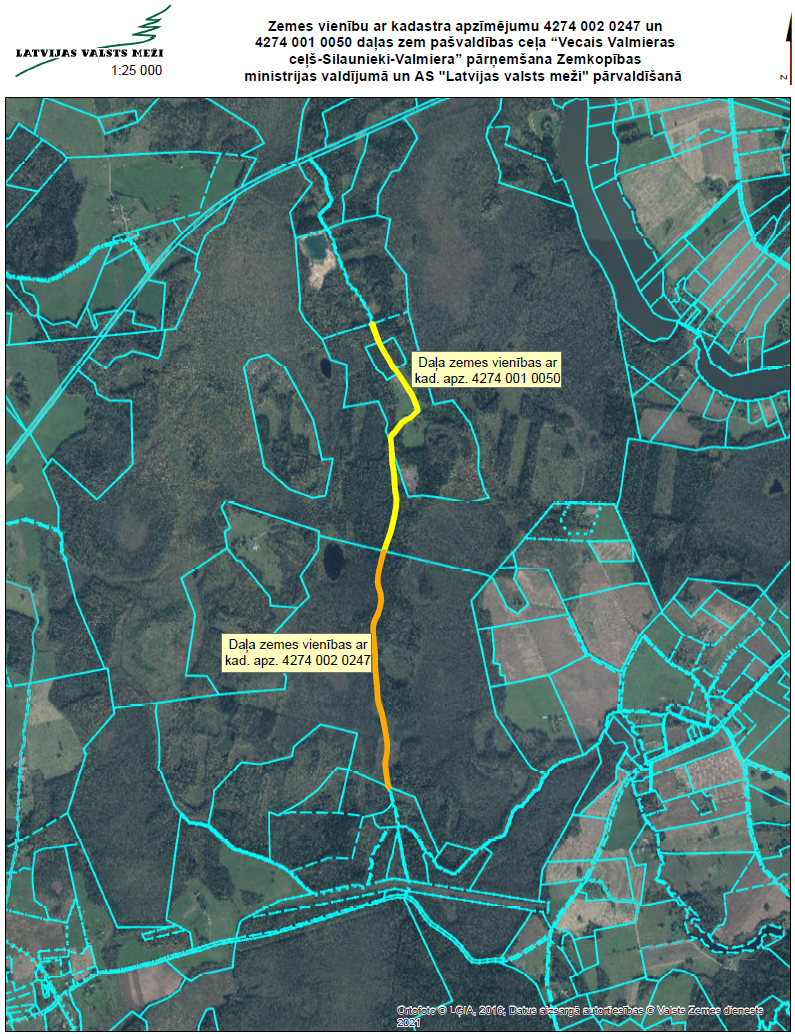 21. PIELIKUMS Pārgaujas novada domes29.04.2021. lēmumam Nr.99 (protokols Nr. 4, 29.§)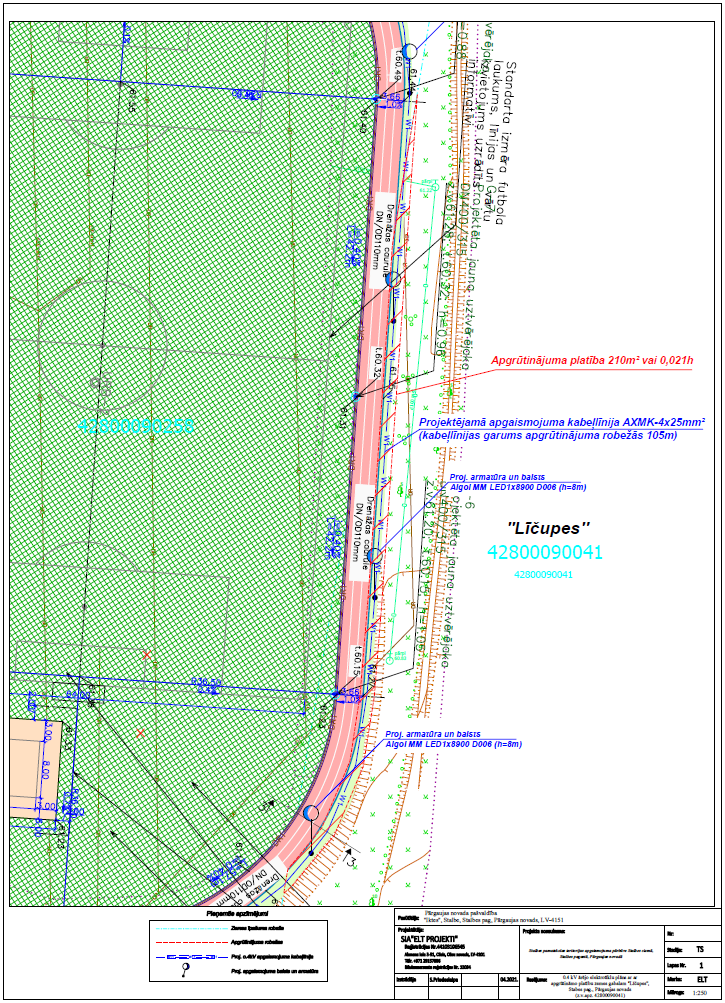 22. PIELIKUMS Pārgaujas novada domes 29.04.2021. lēmumam Nr.99 (protokols Nr. 4, 29.§)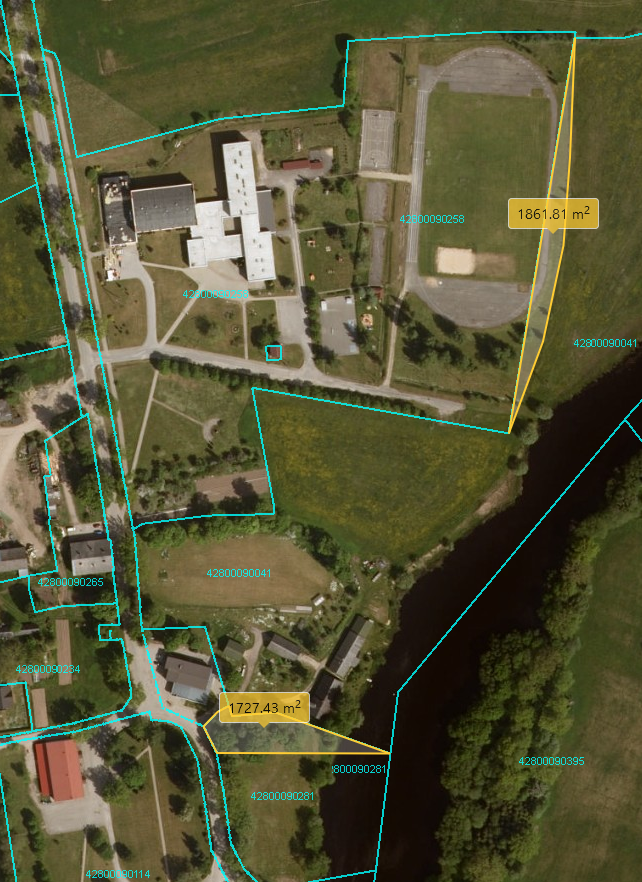 Iedzīvotāju skaits un tā izmaiņas ( pēc CSP datiem)Iedzīvotāju skaits un tā izmaiņas ( pēc CSP datiem)2018201920202021Pārgaujas novadsIedzīvotāju skaits gada sākumā3728366636233576Gada vidējais iedzīvotāju skaits369736453600...Dabiskais pieaugums-20-7-12...Migrācijas saldo-42-36-35...Iedzīvotāju skaita izmaiņas-62-43-47Pārgaujas novada teritorijaBezdarbnieku skaitslīdz 25 g.26-45 g.46-55 g.56 g. un vairākSaņem bezdarbnieka pabalstuIlgstošie bezdarbniekiPārgaujas novada teritorija988501624598Pārgaujas novada teritorijaFiziskas personas - saimnieciskās darbības veicējasZemnieku saimniecībasIndividuālie komersantiKomercsabiedrības (tirgus sektors)Fondi, nodibinājumi un biedrības (tirgus sektors)Komercsabiedrības (ārpus tirgus sektors)Fondi, nodibinājumi un biedrības (ārpus tirgus sektors)20171488811923125201814186111073126201913886121182125Pieņemtais lēmumsPagarināt zemes nomas līgumu ar kuru iznomāta Pašvaldības valdījumā esošais Pārgaujas novada Stalbes pagasta nekustamais īpašums  (…) kadastra Nr.4280 009 0002, sastāvošs no zemes vienības ar kadastra apzīmējumu 4280 009 0174, platība 2.8 ha, lauksaimniecībā izmantojamā zeme.Saistības vai darījuma būtība, īss aprakstsPagarinot  nomas līguma termiņu, attiecīgā zemes vienība būs iznomāta līdz 2026.gada 30.maijam.Saistības vai darījumamērķis (t.sk., sasniedzamie rezultāti)Nekustamo īpašumu pārvaldība atbilstoši likuma “par pašvaldībām” 77.panta otrai daļai, kas noteic, ka pašvaldības īpašums izmantojams attiecīgās administratīvās teritorijas iedzīvotāju vajadzību apmierināšanai.Atsauce uz pašvaldības autonomo funkcijuLikuma “Par pašvaldībām” 15.panta pirmās daļas 13.punkts, saskaņā ar attiecīgās pašvaldības teritorijas plānojumu noteikt zemes izmantošanas un apbūves kārtību.Atbilstība pašvaldības attīstības plānošanas dokumentiem Atbilst.Ietekme uz uzņēmējdarbības vidiNav.Vai un kā skar iedzīvotāju interesesSakārtota vide, iedzīvotāju vajadzību apmierināšana. Ietekme uz budžetuPašvaldība saņem no nekustamā īpašuma  (…) zemes vienības 2.8 ha platībā, nomas maksu –130 euro (viens simts trīsdesmit euro) gadā, bez pievienotās vērtības nodokļa. Nomas maksa noteikta, pieņemot, ka netiks iegūta un / vai izmantota īpašumā esošā mežaudze.Nomnieks, papildus nomas noteiktajai maksai, maksā nekustamā īpašuma nodokli, pievienotās vērtības nodokli, u.c. likumā noteiktos nodokļus vai nodevas.Pieņemtais lēmumsPagarināt zemes nomas līgumu ar kuru iznomāta lauksaimniecībā izmantojamā zeme - Pašvaldības valdījumā esošais Pārgaujas novada Stalbes pagasta nekustamais īpašums  (…) kadastra Nr.4280 005 0001, kas sastāv no zemes vienības ar kadastra apzīmējumu: 4280 005 0042 - platība 0.2 ha, šķūņa uzturēšanai.Saistības vai darījuma būtība, īss aprakstsPagarinot  nomas līgumu termiņu, zemes vienības būs iznomātas līdz 2031. gada 30. aprīlim.Saistības vai darījumamērķis (t.sk., sasniedzamie rezultāti)Nekustamo īpašumu pārvaldība atbilstoši likuma “Par pašvaldībām” 77.panta pirmajai daļai, kas noteic, ka pašvaldības īpašums ir nodalīts no valsts īpašuma un citu tiesību subjektu īpašuma. Pašvaldības pārvalda, lieto savu īpašumu un rīkojas ar to likumā noteiktajā kārtībā. Atsauce uz pašvaldības autonomo funkcijuLikuma “Par pašvaldībām” 15.panta pirmās daļas 13.punkts, saskaņā ar attiecīgās pašvaldības teritorijas plānojumu noteikt zemes izmantošanas un apbūves kārtību.Atbilstība pašvaldības attīstības plānošanas dokumentiem Atbilst.Ietekme uz uzņēmējdarbības vidiNav.Vai un kā skar iedzīvotāju interesesSakārtota vide, iedzīvotāju vajadzību apmierināšana. Ietekme uz budžetuPašvaldība saņem no: nekustamā īpašuma  (…) kadastra Nr.4280 005 0011, sastāvā esošas zemes vienības ar kadastra apzīmējumu: 4280 005 0042 - platība 0.2 ha, gada nomas maksu - 0,5 % apmērā no zemes kadastrālās vērtības, pievienojot pievienotās vērtības nodokli. Nomnieks, papildus  noteiktajai nomas maksai, maksā iznomātājam nekustamā īpašuma nodokli.Pieņemtais lēmumsPašvaldības īpašumā esošā nekustamā īpašuma (…), kadastra Nr.4280 009 0114, Stalbē, Stalbes pagastā, Pārgaujas novadā, zemes vienības ar kadastra apzīmējumu 4280 009 0114 lauksaimniecībā izmantojamās zemes daļas – mazdārziņu apsaimniekošanai.Saistības vai darījuma būtība, īss aprakstsViens mazdārziņa zemes nomas līgums tiek izbeigts uz iesnieguma pamata;Otra mazdārziņa līgums tiek grozīts, palielinot platību uz 1. punkta un iesnieguma pamata.Saistības vai darījumamērķis (t.sk., sasniedzamie rezultāti)Nekustamo īpašumu pārvaldība atbilstoši likuma “par pašvaldībām” 77.panta otrai daļai, kas noteic, ka pašvaldības īpašums izmantojams attiecīgās administratīvās teritorijas iedzīvotāju vajadzību apmierināšanai.Atsauce uz pašvaldības autonomo funkcijuLikuma “Par pašvaldībām” 15.panta pirmās daļas 13.punkts, saskaņā ar attiecīgās pašvaldības teritorijas plānojumu noteikt zemes izmantošanas un apbūves kārtību.Atbilstība pašvaldības attīstības plānošanas dokumentiem Atbilst.Ietekme uz uzņēmējdarbības vidiNav.Vai un kā skar iedzīvotāju interesesSakārtota vide, iedzīvotāju vajadzību apmierināšana. Ietekme uz budžetuPašvaldība saņem no katra mazdārziņa, kas nav lielāks par 0,5 ha,  nomnieka nomas maksu - 10.00 EUR gadā bez PVN un normatīvajos aktos noteiktos nodokļus vai to kompensāciju, kuri attiecināmi uz iznomāto zemesgabalu.Pieņemtais lēmumsPagarināt zemes nomas līgumu ar kuru iznomāta lauksaimniecībā izmantojamā zeme - Pašvaldības valdījumā esošais Pārgaujas novada Raiskuma pagasta nekustamais īpašums “ (…) kadastra Nr.4274 009 0024, kas sastāv no 2 zemes vienībām ar kadastra apzīmējumu: 4274 009 0024 - platība 5.9 ha, 4274 009 0025 - platība 4.2 ha.Saistības vai darījuma būtība, īss aprakstsPagarinot  nomas līgumu termiņu, zemes vienības būs iznomātas līdz 2031. gada 31. maijam.Saistības vai darījumamērķis (t.sk., sasniedzamie rezultāti)Nekustamo īpašumu pārvaldība atbilstoši likuma “Par pašvaldībām” 77.panta pirmajai daļai, kas noteic, ka pašvaldības īpašums ir nodalīts no valsts īpašuma un citu tiesību subjektu īpašuma. Pašvaldības pārvalda, lieto savu īpašumu un rīkojas ar to likumā noteiktajā kārtībā. Atsauce uz pašvaldības autonomo funkcijuLikuma “Par pašvaldībām” 15.panta pirmās daļas 13.punkts, saskaņā ar attiecīgās pašvaldības teritorijas plānojumu noteikt zemes izmantošanas un apbūves kārtību.Atbilstība pašvaldības attīstības plānošanas dokumentiem Atbilst.Ietekme uz uzņēmējdarbības vidiNav.Vai un kā skar iedzīvotāju interesesSakārtota vide, iedzīvotāju vajadzību apmierināšana. Ietekme uz budžetuPašvaldība saņem no: nekustamā īpašuma  (…) kadastra Nr.4274 009 0024, sastāvā esošām 2 zemes vienībām ar kadastra apzīmējumu: 4274 009 0024 - platība 5.9 ha un 4274 009 0025 - platība 4.2 ha, gada nomas maksu - 0,5 % apmērā no zemes kadastrālās vērtības, pievienojot pievienotās vērtības nodokli. Nomnieks, papildus  noteiktajai nomas maksai, maksā iznomātājam nekustamā īpašuma nodokli.Pieņemtais lēmumsPagarināt zemes nomas līgumu ar kuru iznomāta lauksaimniecībā izmantojamā zeme - Pašvaldības valdījumā esošais Pārgaujas novada Stalbes pagasta nekustamais īpašums  (…) kadastra Nr.4280 007 0166, kas sastāv no 5 zemes vienībām ar kadastra apzīmējumu: 4280 007 0162 - platība 0.3 ha, 4280 007 0163 - platība 0.5 ha, 4280 007 0164 - platība 0.6 ha, 4280 007 0165 - platība 0.7 ha, 4280 007 0166 - platība 7.6 ha.Saistības vai darījuma būtība, īss aprakstsPagarinot  nomas līgumu termiņu, zemes vienības būs iznomātas līdz 2031. gada 30. aprīlim.Saistības vai darījumamērķis (t.sk., sasniedzamie rezultāti)Nekustamo īpašumu pārvaldība atbilstoši likuma “Par pašvaldībām” 77.panta pirmajai daļai, kas noteic, ka pašvaldības īpašums ir nodalīts no valsts īpašuma un citu tiesību subjektu īpašuma. Pašvaldības pārvalda, lieto savu īpašumu un rīkojas ar to likumā noteiktajā kārtībā. Atsauce uz pašvaldības autonomo funkcijuLikuma “Par pašvaldībām” 15.panta pirmās daļas 13.punkts, saskaņā ar attiecīgās pašvaldības teritorijas plānojumu noteikt zemes izmantošanas un apbūves kārtību.Atbilstība pašvaldības attīstības plānošanas dokumentiem Atbilst.Ietekme uz uzņēmējdarbības vidiNav.Vai un kā skar iedzīvotāju interesesSakārtota vide, iedzīvotāju vajadzību apmierināšana. Ietekme uz budžetuPašvaldība saņem no: nekustamā īpašuma  (…) kadastra Nr.4280 007 0166, sastāvā esošām 5 zemes vienībām ar kadastra apzīmējumu: 4280 007 0162 - platība 0.3 ha, 4280 007 0163 - platība 0.5 ha, 4280 007 0164 - platība 0.6 ha, 4280 007 0165 - platība 0.7 ha, 4280 007 0166 - platība 7.6 ha, gada nomas maksu - 0,5 % apmērā no zemes kadastrālās vērtības, pievienojot pievienotās vērtības nodokli. Nomnieks, papildus  noteiktajai nomas maksai, maksā iznomātājam nekustamā īpašuma nodokli.